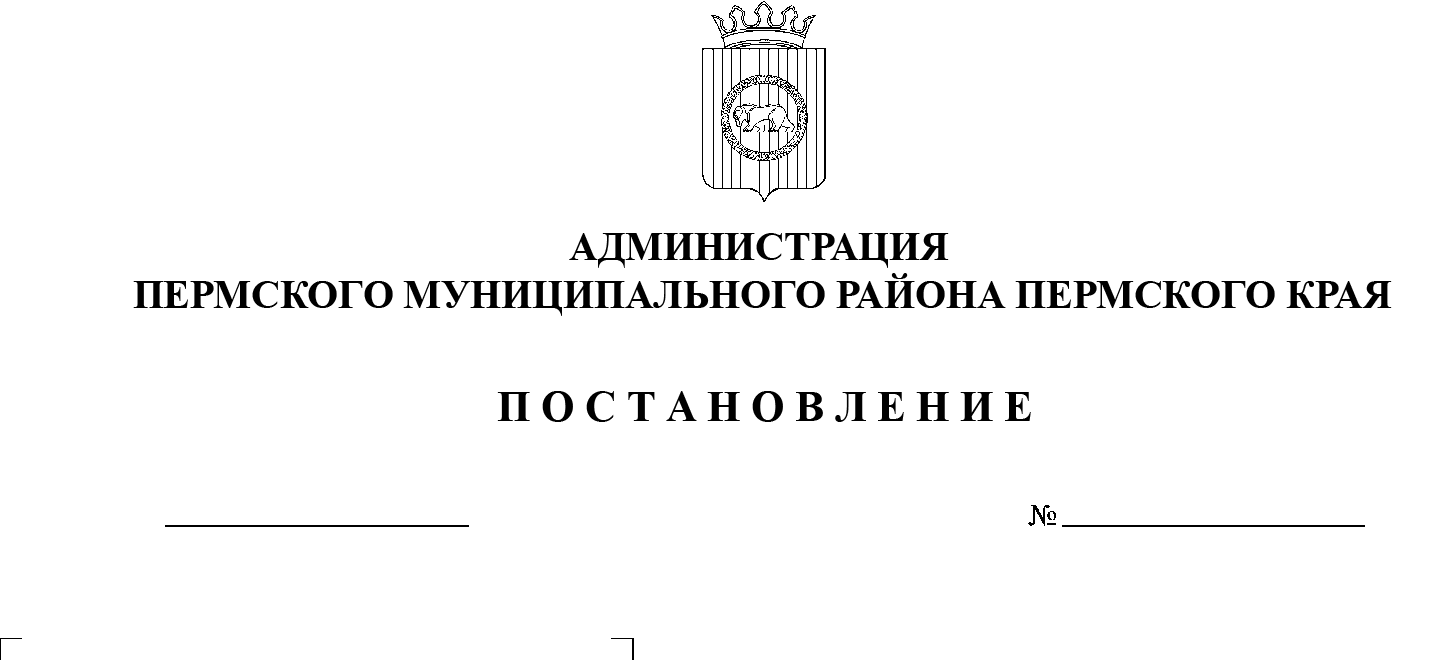 В соответствии с п. 20 ч. 1, ч. 4 ст. 14, ст. 28 Федерального закона от 06.10.2003 № 131-ФЗ «Об общих принципах организации местного самоуправления в Российской Федерации», ч. 13 ст. 46 Градостроительного кодекса Российской Федерации, п. 6 ч. 2 ст. 47 Устава муниципального образования «Пермский муниципальный район», распоряжением управления архитектуры и градостроительства администрации Пермского муниципального района от 05.03.2020 № 22 «О разработке проектов планировки и проектов межевания части территории Фроловского сельского поселения Пермского муниципального района Пермского края, предусматривающих размещение автомобильных дорог» (в  редакции от 31.08.2021 № СЭД-2020-299-12-12-01Р-42), протоколом публичных слушаний по проекту планировки и проекту межевания части территории Фроловского сельского поселения Пермского муниципального района Пермского края, с целью размещения линейного объекта – автомобильная дорога «Пермь – Екатеринбург» – Бахаревка, от 07.10.2021, заключением о результатах публичных слушаний по проекту планировки и проекту межевания части территории Фроловского сельского поселения Пермского муниципального района Пермского края, с целью размещения линейного объекта – автомобильная дорога «Пермь – Екатеринбург» – Бахаревка, от 13.10.2021 администрация Пермского муниципального района ПОСТАНОВЛЯЕТ:Утвердить проект планировки части территории Фроловского сельского поселения Пермского муниципального района Пермского края, с целью размещения линейного объекта – автомобильная дорога Южный обход      г. Перми – Бахаревка, с шифром 31-22.20-2021, являющийся приложением 1 к настоящему постановлению.Утвердить проект межевания части территории Фроловского сельского поселения Пермского муниципального района Пермского края, с целью размещения линейного объекта – автомобильная дорога Южный обход г. Перми – Бахаревка, с шифром 31-22.20-2021, являющийся приложением 2 к настоящему постановлению.3. Управлению архитектуры и градостроительства администрации Пермского муниципального района в течение 7 дней со дня принятия настоящего постановления направить проект межевания территории главе Фроловского сельского поселения.4. Настоящее постановление опубликовать в бюллетене муниципального образования «Пермский муниципальный район» и разместить на официальном сайте Пермского муниципального района www.permraion.ru. 5. Настоящее постановление вступает в силу со дня его официального опубликования и распространяется на правоотношения, возникшие с момента подписания данного постановления.6. Проект межевания территории разместить на официальном сайте Пермского муниципального района www.permraion.ru.7. Контроль за исполнением настоящего постановления возложить на начальника управления архитектуры и градостроительства администрации Пермского муниципального района, главного архитектора.Глава муниципального района                                                               В.Ю. ЦветовПриложение 1к постановлению администрации Пермского муниципального районаот 22.11.2021 № СЭД-2021-299-01-01-05.С-619Проект планировки и проект межевания части территории Фроловского сельского поселения Пермского муниципального района Пермского края, с целью размещения линейного объекта -автомобильная дорога Южный обход г. Перми - БахаревкаТом 1Проект планировки территорииОсновная частьРаздел 1 «Проект планировки территории. Графическая часть»Раздел 2 «Положение о размещении линейных объектов»ШИФР 31-22.20-2021Состав проектаСодержаниеРаздел 1 «Проект планировки территории. Графическая часть»	4Чертеж красных линий. Чертеж границ зоны планируемого размещения линейного объекта	4Приложение к чертежу «Чертеж красных линий»	7Раздел 2 «Положение о размещении линейных объектов»	141.	Наименование, основные характеристики и назначение планируемого для размещения линейного объекта, а также линейных объектов, подлежащих реконструкции в связи с изменением их местоположения	152.	Перечень субъектов Российской Федерации, перечень муниципальных районов, городских округов в составе субъектов Российской Федерации, перечень поселений, населенных пунктов, внутригородских территорий городов федерального значения, на территориях которых установлена зона планируемого размещения линейных объектов	173.	Перечень координат характерных точек границ зон планируемого размещения линейных объектов	174.	Предельные параметры разрешенного строительства, реконструкции объектов капитального строительства, входящих в состав линейных объектов в границах зон их планируемого размещения	225.	Информация о необходимости осуществления мероприятий по защите сохраняемых объектов капитального строительства, существующих и строящихся на момент подготовки проекта планировки территории, а также объектов капитального строительства, планируемых к строительству в соответствии с ранее утвержденной документацией по планировке территории, от возможного негативного воздействия в связи с размещением линейного объекта	226.	Информация о необходимости осуществления мероприятий по сохранению объектов культурного наследия от возможного негативного воздействия в связи с размещением линейных объектов	227.	Информация о необходимости осуществления мероприятий по охране окружающей среды	228.	Информация о необходимости осуществления мероприятий по защите территории от чрезвычайных ситуаций природного и техногенного характера, в том числе по обеспечению пожарной безопасности и гражданской обороне	23Раздел 1 «Проект планировки территории. Графическая часть»Чертеж красных линий.Чертеж границ зоны планируемого размещения линейного объекта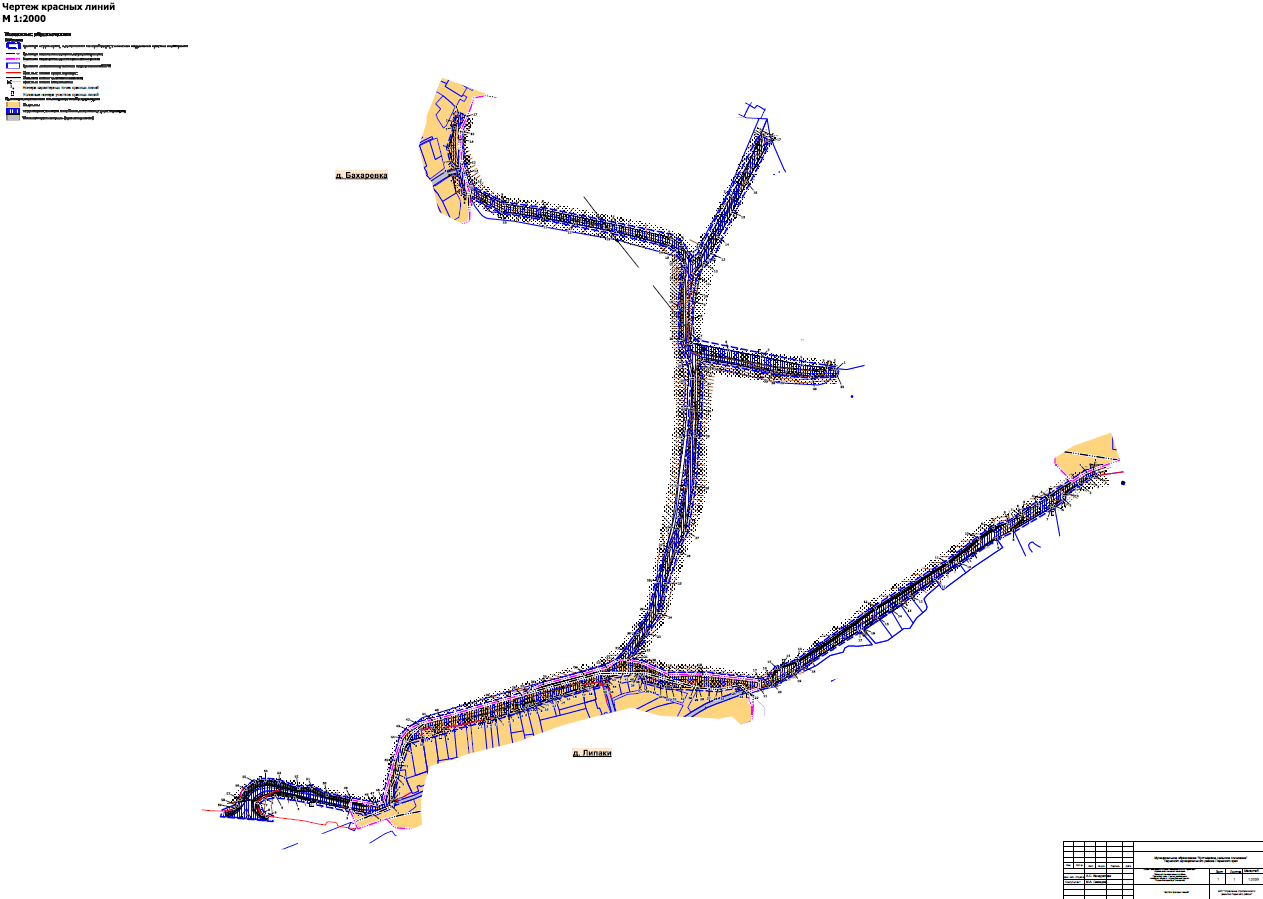 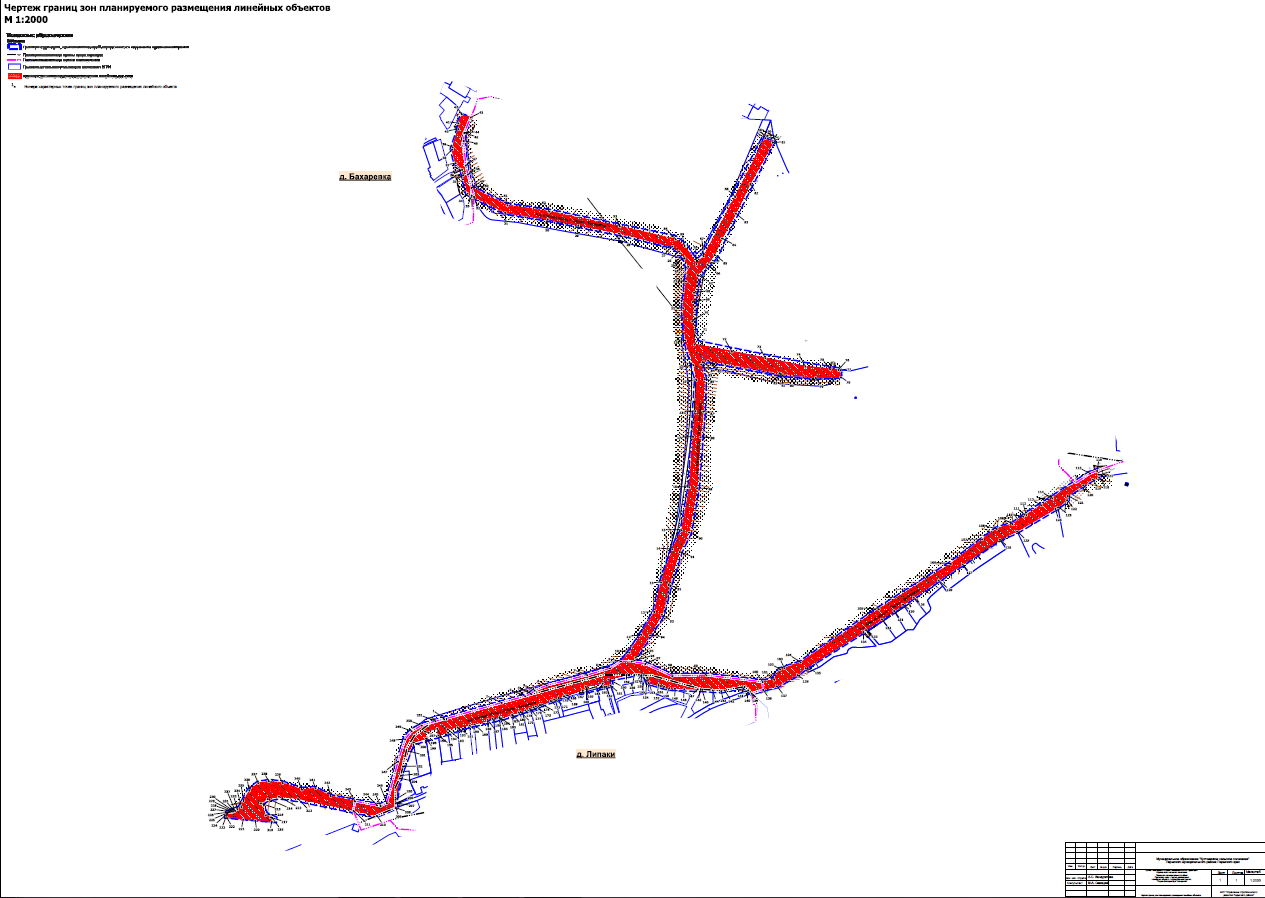 Приложение к чертежу «Чертеж красных линий»Каталог координат характерных точек1 участка красных линийСистема координат МСК-59Каталог координат характерных точек2 участка красных линийСистема координат МСК-59Каталог координат характерных точек3 участка красных линийСистема координат МСК-59Каталог координат характерных точек4 участка красных линийСистема координат МСК-59Каталог координат характерных точек5 участка красных линийСистема координат МСК-59Каталог координат характерных точек6 участка красных линийСистема координат МСК-59Каталог координат характерных точек7 участка красных линийСистема координат МСК-59Каталог координат характерных точек8 участка красных линийСистема координат МСК-59Каталог координат характерных точек9 участка красных линийСистема координат МСК-59Каталог координат характерных точек10 участка красных линийСистема координат МСК-59Раздел 2 «Положение о размещении линейных объектов»Наименование, основные характеристики и назначение планируемого для размещения линейного объекта, а также линейных объектов, подлежащих реконструкции в связи с изменением их местоположенияПроектом планировки территории предусмотрено размещение линейного объекта - автомобильная дорога общего пользования местного значения V технической категории Южный обход г. Перми - Бахаревка.Часть автомобильной дороги расположена в границах д. Липаки и д. Бахаревка, другая часть  вне границ населенных пунктов.Параметры части автомобильной дороги, расположенной в границах населенных пунктов, приняты в соответствии с таблицей 11.4 СП 42.13330.2016 «Градостроительство. Планировка и застройка городских и сельских поселений».Параметры части автомобильной дороги, расположенной вне границ населенных пунктов, приняты в соответствии с таблицей СП 34.13330.2012 «Автомобильные дороги». Параметры линейного объекта - автомобильная дорога Южный обход г. Перми - БахаревкаПараметры линейного объекта – части автомобильной дороги Южный обход г. Перми - Бахаревка, расположенной в границах д. Липаки и д. БахаревкаПараметры линейного объекта – части автомобильной дороги Южный обход г. Перми - Бахаревка, расположенной вне границ населенных пунктовПеречень субъектов Российской Федерации, перечень муниципальных районов, городских округов в составе субъектов Российской Федерации, перечень поселений, населенных пунктов, внутригородских территорий городов федерального значения, на территориях которых установлена зона планируемого размещения линейных объектовЗона планируемого размещения линейного объекта автомобильная дорога местного значения V технической категории Южный обход г. Перми - Бахаревка расположена на территории Фроловского сельского поселения Пермского муниципального района Пермского края. Зона планируемого размещения линейного объекта проходит по территории д. Липаки и д. Бахаревка.Перечень координат характерных точек границ зон планируемого размещения линейных объектовТаблица 2Предельные параметры разрешенного строительства, реконструкции объектов капитального строительства, входящих в состав линейных объектов в границах зон их планируемого размещенияВ соответствии с пунктом 3 части 4 статьи 36 Градостроительного кодекса Российской Федерации действие градостроительных регламентов не распространяется на земельные участки, предназначенные для размещения линейных объектов и (или) занятые линейными объектами. Таким образом, определение предельных параметров застройки территории осуществляется в отношении объектов капитального строительства, входящих в состав линейных объектов. В границах проектирования отсутствуют объекты капитального строительства, входящие в состав линейных объектов, для которых требуется определение предельных параметров разрешенного строительства.Информация о необходимости осуществления мероприятий по защите сохраняемых объектов капитального строительства, существующих и строящихся на момент подготовки проекта планировки территории, а также объектов капитального строительства, планируемых к строительству в соответствии с ранее утвержденной документацией по планировке территории, от возможного негативного воздействия в связи с размещением линейного объектаМероприятия по защите сохраняемых объектов капитального строительства, существующих и строящихся на момент подготовки проекта планировки территории в зоне планируемого размещения линейного объекта автомобильная дорога Южный обход г. Перми - Бахаревка не предусматриваются.Информация о необходимости осуществления мероприятий по сохранению объектов культурного наследия от возможного негативного воздействия в связи с размещением линейных объектовОбъекты культурного наследия в границах зоны планируемого размещения линейного объекта отсутствуют.Информация о необходимости осуществления мероприятий по охране окружающей средыДля предотвращения негативных изменений и снижения неблагоприятного воздействия линейных объектов на окружающую природную среду и сохранения сложившейся экологической ситуации необходимо:- рационально использовать природные объекты, соблюдать нормы и правила природоохранного законодательства;- строго соблюдать технологию работ при реконструкции;- не допускать нарушения прав других землепользователей, а также нанесения вреда здоровью людей, окружающей природной среде;- не допускать ухудшения качества среды обитания объектов животного и растительного мира, а также нанесения ущерба хозяйственным и иным объектам;- содержать в исправном состоянии хозяйственные сооружения и технические устройства;- вести оперативный контроль экологического состояния территории;- информировать в установленном порядке соответствующие органы государственной власти об аварийных и других чрезвычайных ситуациях, влияющих на состояние природной среды.При проведении работ по реконструкции необходимо предусматривать следующие мероприятия:- комплектация парка техники с силовыми установками, обеспечивающими минимальные удельные выбросы загрязняющих веществ в атмосферу, своевременное проведение ППО и ППР автостроительной техники и автотранспорта;- осуществление запуска и прогрева двигателей транспортных средств и строительных машин по утвержденному графику с обязательной диагностикой выхлопа загрязняющих веществ; - организация контроля за неисправностью топливных систем двигателей внутреннего сгорания и диагностирования их на допустимую степень выброса загрязняющих веществ в атмосферу;- проведение ТО контроля за выбросами загрязняющих веществ от строительной техники и автотранспорта, немедленная регулировка двигателей;- устройство подъездных путей с учетом требований по предотвращению повреждения древесно-кустарниковой растительности, максимально используя элементы существующей транспортной инфраструктуры территории;- соблюдение твердых границ отвода земель во временное и постоянное пользование в соответствие с нормами, технологически необходимыми размерами;- соблюдение правил выполнения сварочных работ и работ с пылящими строительными материалами и грунтами;- запрещение сжигания автопокрышек, РТИ, изоляции кабелей и пластиковых изделий, мусора;- соблюдение правил противопожарной безопасности;- образуемые отходы должны организовано собираться и транспортироваться специализированным предприятием, имеющим лицензию по обращению с отходами, по договору на полигон ТБО; - запрещение сжигания и закапывания отходов в грунт; - своевременное заключение договоров на вывоз, утилизацию и размещения отходов.При условии соблюдения санитарно-гигиенических норм загрязнение окружающей среды будет маловероятно.Основные меры при дальнейшей эксплуатации объекта должны быть направлены на обеспечение соблюдения требований технологических регламентов, что позволит обеспечить экологическую безопасность природной среды и населения.Информация о необходимости осуществления мероприятий по защите территории от чрезвычайных ситуаций природного и техногенного характера, в том числе по обеспечению пожарной безопасности и гражданской оборонеМероприятия по защите территории от чрезвычайных ситуаций природного и техногенного характера, проведения мероприятий по гражданской обороне и обеспечению пожарной безопасности:- вопросы инженерно-технических мероприятий ГО и ЧС по обеспечению устойчивой междугородной связи по кабельным и радиорелейным линиям, а также телефонной связи должны разрабатываться специализированными проектными организациями и ведомствами Министерства связи Российской Федерации. - оповещение и информирование населения по сигналам ГО осуществляется на основании решения начальника гражданской обороны области, оперативной дежурной сменой органа управления ГО и ЧС одновременно по автоматизированной системе централизованного оповещения с помощью дистанционно управляемых электросирен (предупредительный сигнал «Внимание всем»), а также с использованием действующих сетей проводного вещания, радиовещания и телевидения независимо от ведомственной принадлежности и формы собственности, в соответствии с требованиями постановления Правительства РФ от 1 марта 1993г № 177 «Об утверждении Положения о порядке использования действующих радиовещательных и телевизионных станций для оповещения и информирования населения РФ в чрезвычайных ситуациях мирного и военного времени». Для привлечения внимания населения перед передачей речевой информации проводится включение электросирен и других сигнальных средств, что означает подачу предупредительного сигнала «Внимание всем».- по этому сигналу население и обслуживающий персонал объектов (организаций) обязаны включить абонентские устройства проводного вещания, радиоприемники и телевизионные приемники для прослушивания экстренного сообщения.В соответствии с постановлением Правительства РФ от 19.09.1998 № 1115 «О порядке отнесения организаций к категориям по гражданской обороне» и по показателям, введенным в действие приказом МЧС России от 23.03.1999 № 013 «О введении в действие показателей для отнесения организации к категории по ГО», линейный объект - автомобильная дорога Южный обход г. Перми - Бахаревка является некатегорированным по ГО объектом.Согласно СП 165.1325800.2014 «Свод правил. Инженерно -технические мероприятия по гражданской обороне. Актуализированная редакция СНиП 2.01.51-90» Пермский край не попадает в зону светомаскировки, соответственно и линейный объект не находится в зоне обязательного проведения мероприятий по светомаскировке.Территория, в границах которой расположен линейный объект, является территорией общего пользования, на которой отсутствуют промышленные предприятия. Территория не сейсмоопасная, карсты и провалы отсутствуют. В соответствии с требованиями ГОСТ 12.1.004-91 «Пожарная безопасность. Общие требования» пожарная безопасность проектируемых объектов обеспечивается: системой предотвращения пожара, системой противопожарной защиты, организационно - техническими мероприятиями.Проект планировки и проект межевания части территории Фроловского сельского поселения Пермского муниципального района Пермского края, с целью размещения линейного объекта-автомобильная дорога Южный обход г. Перми - БахаревкаТОМ 2Материалы по обоснованию проекта планировки территорииРаздел 3 «Материалы по обоснованию проекта планировки территории. Графическая часть»Раздел 4 «Материалы по обоснованию проекта планировки территории. Пояснительная записка»ШИФР 31-22.20-2021СодержаниеРаздел 3 «Материалы по обоснованию проекта планировки территории. Графическая часть»	5Схема расположения элементов планировочной структуры	5Схема использования территории в период подготовки проекта планировки территории (земли по категориям)	5Схема использования территории в период подготовки проекта планировки территории (формы собственности). Схема границ зон с особыми условиями использования территории, особо охраняемых природных территорий, лесничеств	5Схема организации улично-дорожной сети и движения транспорта	5Схема конструктивных и планировочных решений. Схема вертикальной планировки территории, инженерной подготовки и инженерной защиты территории	5Раздел 4 «Материалы по обоснованию проекта планировки территории. Пояснительная записка»	11Введение	121.	Описание природно-климатических условий территории, в отношении которой разрабатывается проект планировки территории	151.1.	Анализ положений документов территориального планирования и градостроительного зонирования территории	161.2.	Перечень ранее выполненных проектов планировки и проектов межевания территории, границы проектирования которых вошли в границы проектирования разрабатываемого проекта	161.3.	Перечень существующих объектов капитального строительства, в том числе линейных объектов, объектов, подлежащих сносу, объектов незавершенного строительства и их местоположение	161.3.1.	Перечень объектов транспортной инфраструктуры	161.3.2.	Перечень объектов инженерной инфраструктуры	171.3.3.	Сведения об отнесении земель и земельных участков к определенной категории земель	171.3.4.	Сведения об обременениях (ограничениях) и зонах с особыми условиями использования территории	171.4.	Параметры границ зон планируемого размещения линейных объектов	182.4.1	Обоснование определения границ зоны планируемого размещения линейного объекта	182.4.2.	Параметры линейного объекта - автомобильная дорога Южный обход г. Перми - Бахаревка	213.	Обоснование определения границ зон планируемого размещения линейных объектов, подлежащих реконструкции в связи с изменением их местоположения	234.	Обоснование определения предельных параметров застройки территории в границах зон планируемого размещения объектов капитального строительства, проектируемых в составе линейных объектов	235.	Ведомость пересечений границ зон планируемого размещения линейного объекта с сохраняемыми объектами капитального строительства, существующими и строящимися на момент подготовки проекта планировки территории	236.	Ведомость пересечений границ зон планируемого размещения линейного объекта с объектами капитального строительства, строительство которых запланировано в соответствии с ранее утвержденной документацией по планировке территории	237.	Ведомость пересечений границ зон планируемого размещения линейного объекта с водными объектами	24ПРИЛОЖЕНИЯ	25Раздел 3 «Материалы по обоснованию проекта планировки территории. Графическая часть»Схема расположения элементов планировочной структурыСхема использования территории в период подготовки проекта планировки территории (земли по категориям)Схема использования территории в период подготовки проекта планировки территории (формы собственности). Схема границ зон с особыми условиями использования территории, особо охраняемых природных территорий, лесничествСхема организации улично-дорожной сети и движения транспортаСхема конструктивных и планировочных решений. Схема вертикальной планировки территории, инженерной подготовки и инженерной защиты территории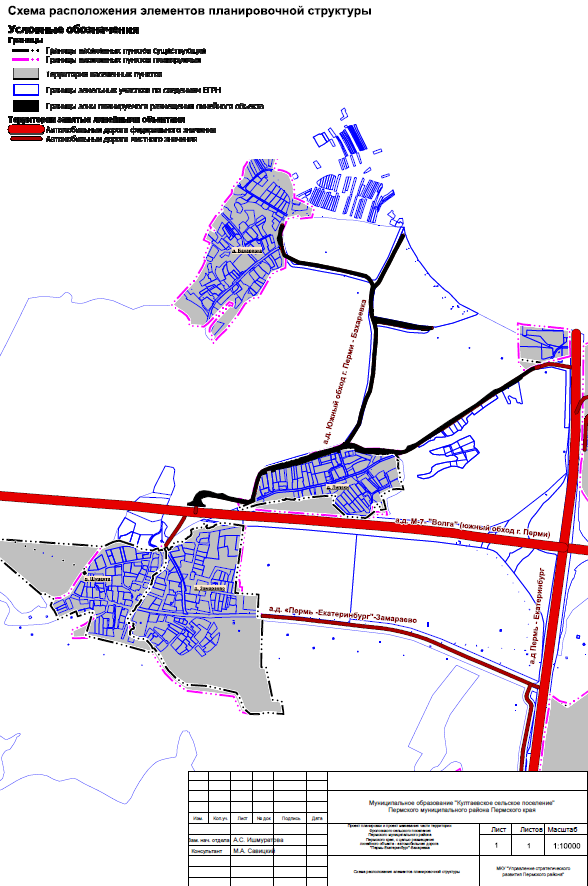 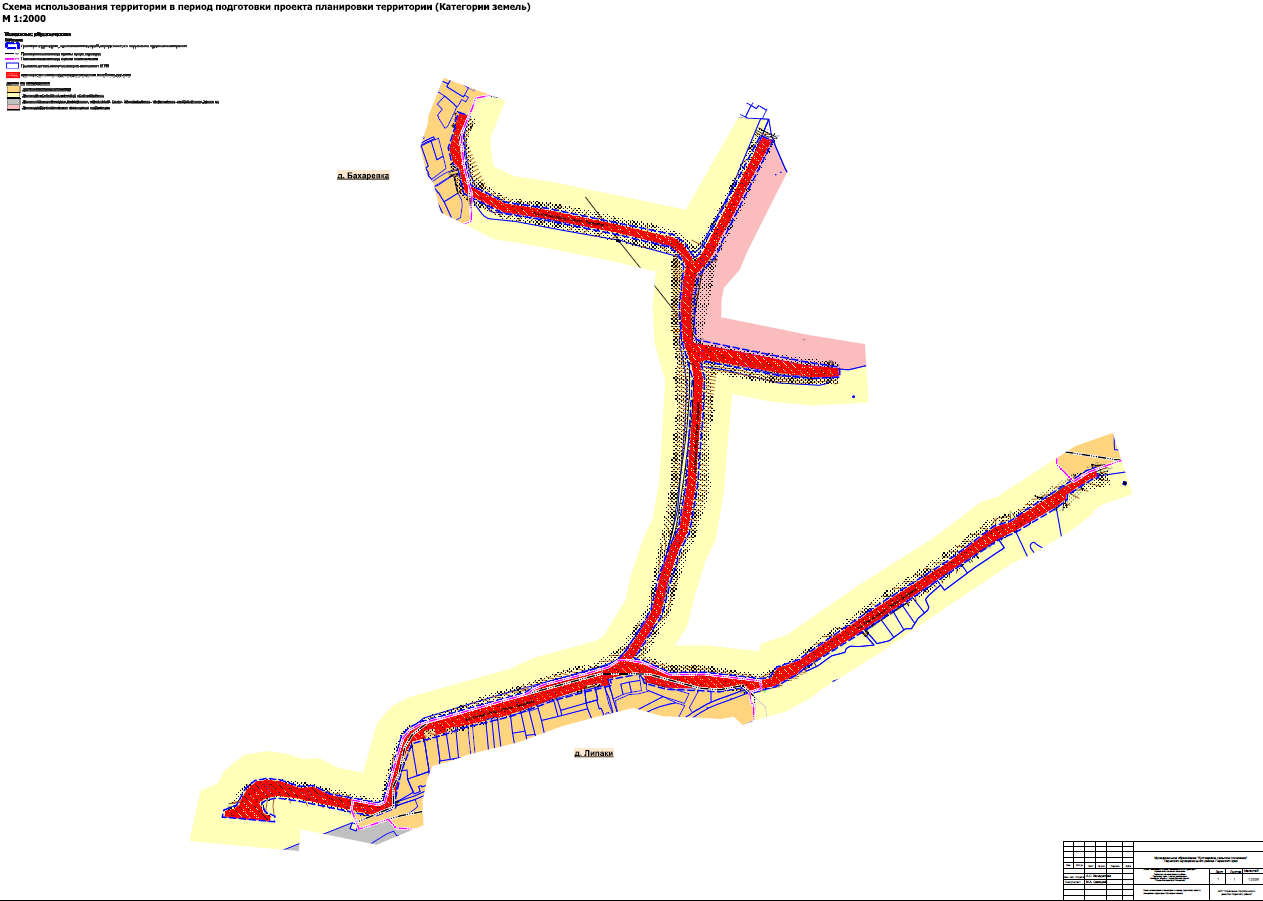 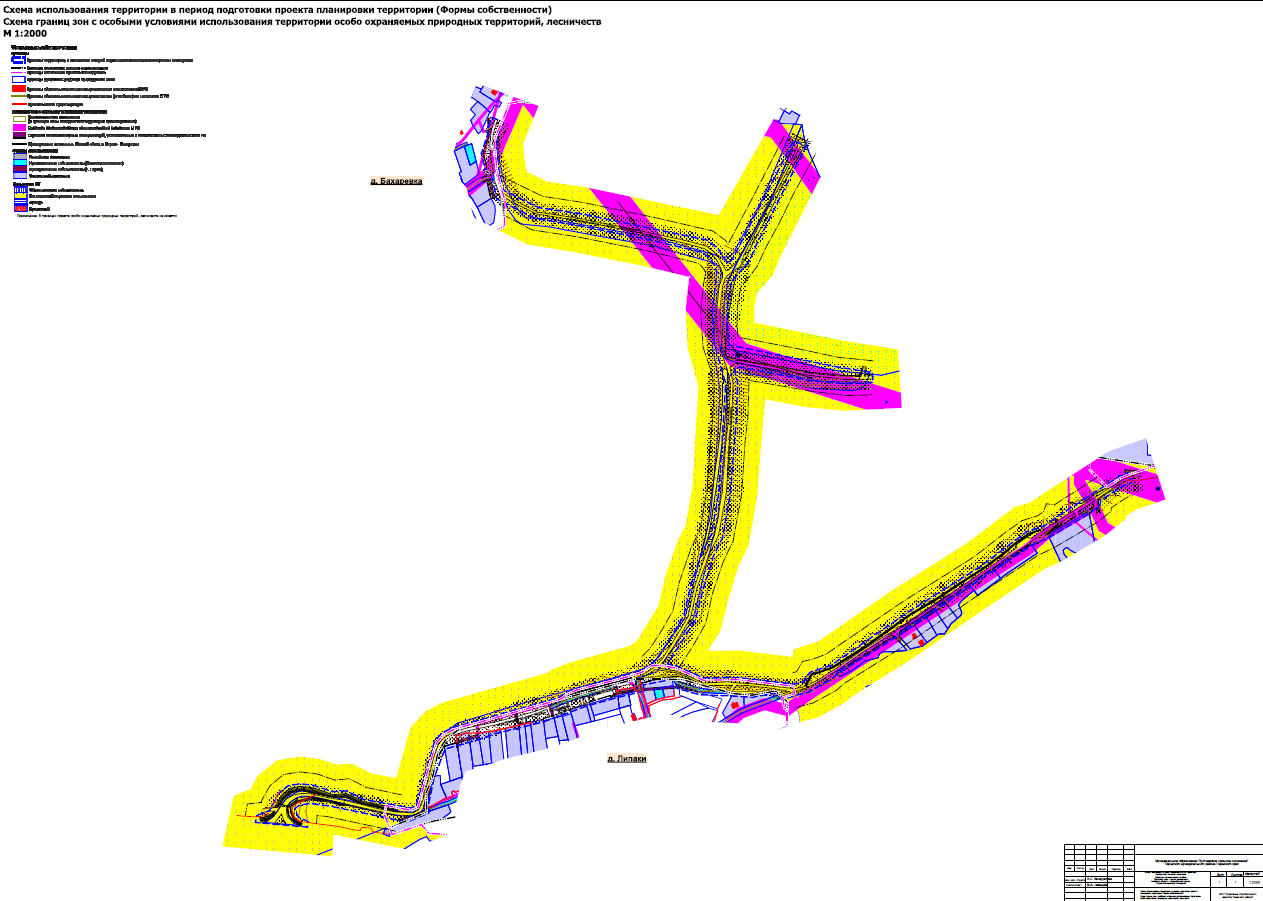 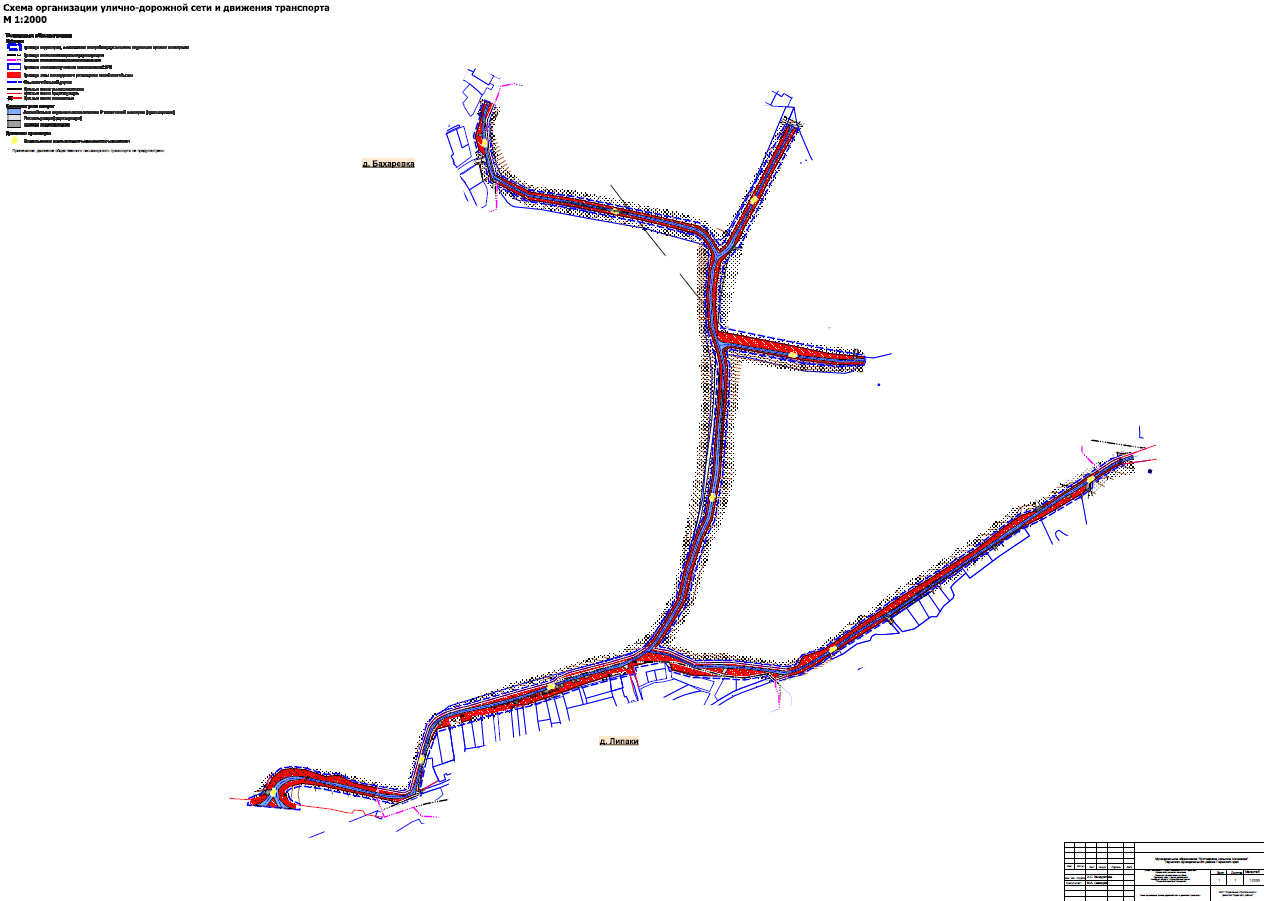 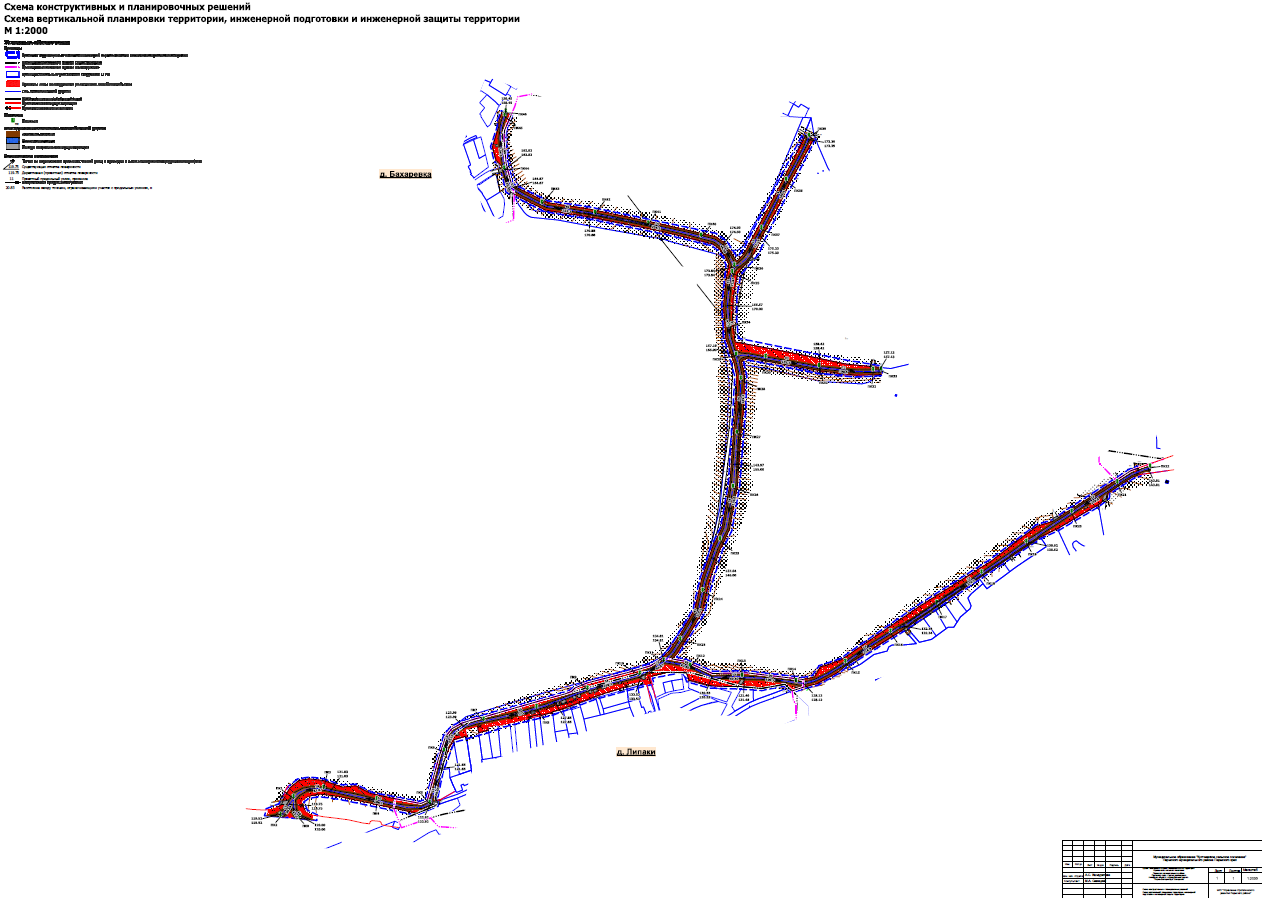 Раздел 4 «Материалы по обоснованию проекта планировки территории. Пояснительная записка»ВведениеПроект планировки и проект межевания части территории, с целью размещения линейного объекта – автомобильная дорога Южный обход г. Перми - Бахаревка разработан на основании распоряжения управления архитектуры и градостроительства администрации Пермского муниципального района от 05.03.2020 № 22 «О разработке проекта планировки и проекта межевания части территории Фроловского сельского поселения Пермского муниципального района Пермского края, предусматривающих размещение автомобильных дорог (в редакции от 31.08.2020 № СЭД-2020-299-12-12-01Р-42).В соответствии с ч. 1 ст. 42 Градостроительного кодекса Российской Федерации проект планировки территории разрабатывается в целях выделения элементов планировочной структуры, установления границ территорий общего пользования, границ зон планируемого размещения объектов капитального строительства (определение зон планируемого размещения линейных объектов), определения характеристик и очередности планируемого развития территории (установление параметров линейного объекта).Границы проектирования определены в соответствии с ч. 2 р. 1 Постановления Правительства Российской Федерации от 12.05.2017 № 564 «Об утверждении Положения о составе и содержании проектов планировки территории, предусматривающих размещение одного или нескольких линейных объектов» по внешним границам максимально удаленных от планируемого маршрута прохождения линейных объектов (трасс) зон с особыми условиями использования территорий, которые подлежат установлению в связи с размещением этих линейных объектов.При разработке документации по планировке территории учтены:-Схема территориального планирования Пермского муниципального района, утвержденная решением Земского Собрания Пермского муниципального района от 17.12.2010 г. № 134 «Об утверждении Схемы территориального планирования Пермского муниципального района» (в редакции решения Земского Собрания Пермского муниципального района от 25.06.2020 № 61);-Генеральный план Фроловского сельского поселения Пермского муниципального района, утвержденный решением Совета Депутатов от 30.05.2013 № 296 «Об утверждении генерального плана комплексного развития территории «Фроловское сельского поселения» (в редакции решения Земского Собрания Пермского муниципального района Пермского края от 29.03.2018 № 300);-Правила землепользования и застройки Фроловского сельского поселения Пермского муниципального района, утвержденные решением Земского собрания Пермского муниципального района от 30.05.2019 № 399 «Об утверждении Правил землепользования и застройки муниципального образования «Фроловское сельское поселение»;-Проект планировки и проект межевания территории для реконструкции автомобильной дороги Р-242 Пермь-Екатеринбург км 8+550-км 8+990, утвержденные постановлением администрации Пермского муниципального района от 06.05.2016 № 206.-Проект планировки территории и проект межевания территории по объекту Строительство наземных переходов через автомобильную дорогу Южный обход г. Перми в районе д. Липаки – д. Замараево, д. Субботино, утвержденные постановлением Правительства Пермского края от 30.05.2017 № 432-п. -Проект планировки и проект межевания части территории Фроловского сельского поселения Пермского муниципального района Пермского края в районе д. Замараево, д. Шуваята, д. Липаки, с целью строительства линейного объекта - распределительный газопровод, утвержденные постановлением администрации Пермского муниципального района от 25.09.2019 № 599 (в редакции от 03.07.2020 №372).При разработке документации по планировке территории использовались:- Градостроительный кодекс Российской Федерации;- Земельный кодекс Российской Федерации;- Водный кодекс Российской Федерации;- Федеральный закон от 06.10.2003 г. № 131-ФЗ «Об общих принципах организации местного самоуправления в Российской Федерации»;- Федеральный закон от 13.07.2015 № 218-ФЗ «О государственной регистрации недвижимости»;- Закон Российской Федерации от 21.02.1992 № 2395-1 «О недрах»;- Постановление Правительства Российской Федерации от 18.04.2016 № 322 «Об утверждении Положения о представлении в федеральный орган исполнительной власти (его территориальные органы), уполномоченный Правительством Российской Федерации на осуществление государственного кадастрового учета, государственной регистрации прав, ведение Единого государственного реестра недвижимости и предоставление сведений, содержащихся в Едином государственном реестре недвижимости, федеральными органами исполнительной власти, органами государственной власти субъектов Российской Федерации и органами местного самоуправления дополнительных сведений, воспроизводимых на публичных кадастровых картах»;- Федеральный закон от 08.11.2007 № 257-ФЗ «Об автомобильных дорогах и о дорожной деятельности в Российской Федерации и о внесении изменений в отдельные законодательные акты Российской Федерации»;- Постановление Правительства Российской Федерации от 12.05.2017 № 564 «Об утверждении Положения о составе и содержании проектов планировки территории, предусматривающих размещение одного или нескольких линейных объектов»;- Постановление Правительства Российской Федерации от 02.09.2009 № 717 «О нормах отвода земель для размещения автомобильных дорог и (или) объектов дорожного сервиса»;- Приказ Минстроя России от 25.04.2017 № 740/пр «Об установлении случаев подготовки и требований к подготовке, входящей в состав материалов по обоснованию проекта планировки территории схемы вертикальной планировки, инженерной подготовки и инженерной защиты территории»;- Федеральный закон РФ от 21.12.1994 г. №68-ФЗ «О защите населения и территорий от чрезвычайных ситуаций природного и техногенного характера»;- ГОСТ 20444-2014 Шум. Транспортные потоки. Методы определения шумовой характеристики;- СП 34.13330.2012 «Автомобильные дороги»;- СП 31.13330.2012 «Водоснабжение. Наружные сети и сооружения. Актуализированная редакция СНиП 2.04.02-84»;- СП 42.13330.2016. «Свод правил. Градостроительство. Планировка и застройка городских и сельских поселений. Актуализированная редакция СНиП 2.07.01-89*»;- Постановление Правительства Российской Федерации от 24 февраля 2009 года № 160 «О порядке установления охранных зон объектов электросетевого хозяйства и особых условий использования земельных участков, расположенных в границах таких зон»;- Постановление Правительства РФ от 20 ноября 2000 г. № 878 «Об утверждении Правил охраны газораспределительных сетей»;- Постановление Главного государственного санитарного врача Российской Федерации от 14 марта 2001 № 10 «О введении в действие санитарные правила и нормативы «Зоны санитарной охраны источников водоснабжения и водопроводов питьевого назначения. СанПиН 2.1.4.1110-02»;- Постановление Главного государственного санитарного врача Российской Федерации от 25.09.2007 № 74 «О введении в действие новой редакции санитарно-эпидемиологических правил и нормативов СанПиН 2.2.1/2.1.1.1200-03 «Санитарно-защитные зоны и санитарная классификация предприятий, сооружений и иных объектов»;- Постановление Правительства РФ от 9 июня 1995 г. № 578 «Об утверждении Правил охраны линий и сооружений связи Российской Федерации»;- Постановление Правительства РФ от 23.10.1993 № 1090 (ред. от 26.03.2020) «О Правилах дорожного движения»;- Приказ Федеральной службы государственной регистрации, кадастра и картографии от 10 ноября 2020 г. № П/0412 «Об утверждении классификатора видов разрешенного использования земельных участков»;- РДС 30-201-98 «Инструкция о порядке проектирования и установления красных линий в городах и других поселениях Российской Федерации»;- ГОСТ Р 52766-2007 «Дороги автомобильные общего пользования. Элементы обустройства. Общие требования»;- ГОСТ Р 52399-2005 «Геометрические элементы автомобильных дорог»;- ГОСТ 25151-82 (СТ СЭВ 2084-80) Водоснабжение. Термины и определения;- ГОСТ 19185-73 Гидротехника. Основные понятия. Термины и определения;Документация по планировке территории выполнена в системе координат МСК-59. Система высот – Балтийская.Описание природно-климатических условий территории, в отношении которой разрабатывается проект планировки территорииВ административном отношении участок расположен на территории Пермского района в южной его части. Климат района изысканий дан по метеостанции г. Пермь.Климат рассматриваемой территории континентальный, с холодной продолжительной зимой, теплым, но сравнительно коротким летом, ранними осенними и поздними весенними заморозками. Зимой на Урале, где расположен участок изысканий, часто наблюдается антициклон с сильно охлажденным воздухом. Охлаждение воздуха в антициклонах происходит, главным образом, в нижних слоях, одновременно уменьшается влагосодержание этих слоев.Особое значение, как фактор климата, имеет циклоническая деятельность, которая усиливает меридиональный обмен воздушных масс. Таким образом, увеличивается климатическое значение адвекции. Непосредственным результатом этого является большая временная и пространственная изменчивость всех метеорологических характеристик и погоды в целом.Основными показателями температурного режима является среднемесячная, максимальная и минимальная температура воздуха. Среднегодовая температура воздуха составляет  +3,5 °С. Самым холодным месяцем в году является январь со средней месячной температурой воздуха минус 16,2 °С, самым тёплым – июль со средней месячной температурой  +24,5 °С. Абсолютный минимум температуры воздуха достигает минус 49 °С, абсолютный максимум  +39°С. Расчетная температура самой холодной пятидневки минус 34 °С. Для характеристики влажности воздуха приводятся три основных показателя: упругость водяного пара, относительная влажность воздуха и недостаток насыщения воздуха водяными парами. Упругость или давление водяного пара даёт приближенное значение содержания водяного пара в нижних слоях атмосферы. Эта величина дается в миллибарах.Средняя годовая упругость водяного пара составила 6,5 мб. Наибольшая среднемесячная упругость водяного пара (13,7 мб) отмечается в июле, наименьшая (1,9 мб) – в феврале, так как содержание водяного пара пропорционально температуре воздуха. Суточный ход упругости водяного пара зимой проявляется слабо. Наиболее отчётливо суточный ход выражен в теплое время года. На относительную влажность большое влияние имеют формы рельефа, близость водоёмов, лесных массивов и т.п.Среднегодовая относительная влажность воздуха по району составила 72 %. Годовой ход относительной влажности обратен ходу температуры воздуха. Недостаток насыщения воздуха водяным паром (дефицит влажности) представляет собой разность между упругостью насыщенного водяного пара при данной температуре и упругостью содержащегося в воздухе водяного пара.Среднегодовой недостаток насыщения составляет 3,3 мб. Наибольший среднемесячный недостаток насыщения воздуха водяным паром наблюдается в июне (8,7 мб), наименьший (0,4 мб) – в декабре и январе. Для характеристики гидрорежима атмосферы приводятся данные о количестве осадков за год. Годовое количество осадков приводится в миллиметрах, измеряющих высоту слоя воды, выпавшей на поверхность земли. Среднее количество осадков за год по району составляет 625 мм. Максимум осадков за месяц наблюдается в июле – 72 мм, минимум осадков наблюдается в феврале – 31 мм. Снежный покров является одним из важнейших факторов, влияющих на формирование климата. В результате излучения воздух над снежной поверхностью сильно охлаждается, а весной большое количество тепла затрачивается на таяние снега. Снежный покров предохраняет почву от глубокого промерзания, регулируя тепловое состояние верхних слоёв почвы.Анализ положений документов территориального планирования и градостроительного зонирования территорииВ соответствии с генеральным планом Фроловского сельского поселения Пермского муниципального района линейный объект является автомобильной дорогой общего пользования местного значения.В соответствии с картой «Карта градостроительного зонирования» в границах проектирования расположены территориальные зоны, для которых установлены градостроительные регламенты:- Зона индивидуальной жилой застройки (Ж-3);- Зона производственно-коммунальных объектов V класса вредности (П-5);- Зона сельскохозяйственного использования (СХ-1);- Зона объектов ритуального назначения (СН-1).Согласно вышеуказанной карте, автомобильная дорога Южный обход г. Перми - Бахаревка является территорией общего пользования дорожной сети, на которую в соответствии с п. 2 ч. 4 ст. 36 Градостроительного кодекса РФ действие градостроительного регламента не распространяется.Перечень ранее выполненных проектов планировки и проектов межевания территории, границы проектирования которых вошли в границы проектирования разрабатываемого проекта1.Проект планировки и проект межевания территории для реконструкции автомобильной дороги Р-242 Пермь-Екатеринбург км 8+550-км 8+990, утвержденные постановлением администрации Пермского муниципального района от 06.05.2016 № 206.2.Проект планировки территории и проект межевания территории по объекту Строительство наземных переходов через автомобильную дорогу Южный обход г. Перми в районе д. Липаки – д. Замараево, д. Субботино, утвержденные постановлением Правительства Пермского края от 30.05.2017 № 432-п. 3.Проект планировки и проект межевания части территории Фроловского сельского поселения Пермского муниципального района Пермского края в районе д. Замараево, д. Шуваята, д. Липаки, с целью строительства линейного объекта - распределительный газопровод, утвержденные постановлением администрации Пермского муниципального района от 25.09.2019 № 599 (в редакции от 03.07.2020 №372).Перечень существующих объектов капитального строительства, в том числе линейных объектов, объектов, подлежащих сносу, объектов незавершенного строительства и их местоположениеПеречень объектов транспортной инфраструктурыВ границах проектирования транспортная инфраструктура представлена следующими элементами планировочной структуры в соответствии с приказом Министерства строительства и жилищно-коммунального хозяйства Российской Федерации от 25 апреля 2017 года № 738/пр «Об утверждении видов элементов планировочной структуры»:- улично-дорожная сеть (в населенных пунктах);- территория, занятая линейным объектом – автомобильная дорога местного значения Южный обход г. Перми - Бахаревка. Перечень объектов инженерной инфраструктурыОбъекты электроснабженияТаблица 1Объекты связиТаблица 2Сведения об отнесении земель и земельных участков к определенной категории земельВ соответствии с ч. 1 ст. 7 Земельного кодекса Российской Федерации и сведениями Единого государственного реестра недвижимости, в границах проектирования расположены следующие категории земель:земли населенных пунктов;земли сельскохозяйственного назначения;земли особо охраняемых территорий и объектов.Зоны планируемого размещения линейных объектов расположены на землях сельскохозяйственного назначения, землях населенных пунктов и землях особо охраняемых территорий и объектов.Сведения об обременениях (ограничениях) и зонах с особыми условиями использования территорииВ границах территории проектирования определены следующие виды зон с особыми условиями использования территорий:- охранные зоны инженерных коммуникаций;- приаэродромная территория.Часть зон с особыми условиями использования территорий, учтена в едином государственном реестре недвижимости. Для объектов, у которых границы зон с особыми условиями использования территорий не учтены в едином государственном реестре недвижимости, границы таких зон определены в соответствии с нормативно-правовыми документами, регламентирующими установление границ зон с особыми условиями использования территорий.В границах проектирования публичные сервитуты отсутствуют.Объекты культурного наследия отсутствуют.Особо охраняемые природные территории местного, регионального и федерального значения отсутствуют.Охранные зоны инженерных коммуникацийК охранным зонам инженерных коммуникаций относятся:- охранные зоны объектов электроснабжения;- охранные зоны объектов связи.Охранные зоны инженерных коммуникаций, границы которых учтены в едином государственном реестре недвижимостиТаблица 3Охранные зоны объектов электроснабженияОхранные зоны линий электропередачи и режим использования территорий, расположенных в таких зонах, устанавливаются в соответствии с постановлением Правительства Российской Федерации от 24.02.2009 г. № 160 «О порядке установления охранных зон объектов электросетевого хозяйства и особых условий использования земельных участков, расположенных в границах таких зон» в случае, если данные зоны еще не учтены в едином государственном реестре недвижимости, в размере 2 м для ВЛ 0,4 кВ. Охранные зоны объектов связиОхранные зоны линий связи и режим использования территорий, расположенных в границах таких зон, устанавливается в соответствии с постановлением Правительства РФ от 9 июня 1995 г. № 578 «Об утверждении Правил охраны линий и сооружений связи Российской Федерации» для линий связи, расположенных вне границ населенных пунктов.Приаэродромная территорияТерритория проектирования полностью расположена в границах приаэродромной территории аэродрома аэропорта Большое Савино, учтенной в едином государственном реестре недвижимости с реестровым номером 59:32-6.553.Режим использования территорий, расположенных в границах приаэродромной территории определяется постановлением Правительства Российской Федерации от 11.03.2010 № 138 «Об утверждении Федеральных правил использования воздушного пространства Российской Федерации».Параметры границ зон планируемого размещения линейных объектовОбоснование определения границ зоны планируемого размещения линейного объектаПроектом планировки и проектом межевания части территории Фроловского сельского поселения с целью строительства линейного объекта - распределительный газопровод, утвержденные постановлением администрации Пермского муниципального района от 25.09.2019 № 599. и проектом планировки и проектом межевания части территории Фроловского сельского поселения Пермского муниципального района Пермского края по объекту Строительство наземных переходов через автомобильную дорогу Южный обход г. Перми в районе д. Липаки – д. Замараево, д. Субботино, утвержденные постановлением Правительства Пермского края от 30.05.2017 № 432-п. и проектом планировки и проектом межевания территории для реконструкции автомобильной дороги Р-242 Пермь-Екатеринбург км 8+550-км 8+990, утвержденные постановлением администрации Пермского муниципального района от 06.05.2016 № 206, установлены красные линии, ограничивающие территорию общего пользования.Данным проектом планировки территории предусмотрена отмена части красных линий, утвержденных в составе вышеуказанных проектов планировки и проектов межевания территории, для организации единой территории общего пользования и организации топологической привязки существующих и устанавливаемых красных линий.В соответствии с частью 2 статьи 5 Федерального закона от 08.11.2007 № 257-ФЗ «Об автомобильных дорогах и о дорожной деятельности в Российской Федерации и о внесении изменений в отдельные законодательные акты Российской Федерации» автомобильные дороги в зависимости от вида разрешенного использования подразделяются на автомобильные дороги общего пользования и автомобильные дороги необщего пользования. В соответствии с постановлением администрации Пермского муниципального района от 20.12.2019 № 924 «Об утверждении перечня автомобильных дорог общего пользования местного значения Пермского муниципального района» автомобильная дорога Южный обход г. Перми - Бахаревка является автомобильной дорогой общего пользования местного.В соответствии с п. 11 ст. 1 Градостроительного кодекса Российской Федерации, для автомобильной дороги Южный обход г. Перми - Бахаревка устанавливаются красные линии, в связи с тем, что данная автомобильная дорога является территорией общего пользования, и предназначена для движения транспортных средств неограниченного круга лиц, согласно части 3 статьи 5 Федерального закона от 08.11.2007 № 257-ФЗ «Об автомобильных дорогах и о дорожной деятельности в Российской Федерации и о внесении изменений в отдельные законодательные акты Российской Федерации».Границы зоны планируемого размещения линейного объекта  – автомобильная дорога Южный обход г. Перми - Бахаревка определена в соответствии с Федеральным законом Российской Федерации от 08.11.2007 № 257-ФЗ «Об автомобильных дорогах и о дорожной деятельности в Российской Федерации и о внесении изменений в отдельные законодательные акты Российской Федерации» и постановлением Правительства Российской Федерации от 02.09.2009 № 717 «О нормах отвода земель для размещения автомобильных дорог и (или) объектов дорожного сервиса».При определении границ зоны планируемого размещения линейного объекта были учтены границы земельных участков, учтенных в Едином государственном реестре недвижимости, формы собственности земельных участков, виды прав на земельные участки, границы зон с особыми условиями использования территорий.Границы зоны планируемого размещения линейного объекта установлены таким образом, чтобы максимально учесть права собственников смежных земельных участков и минимизировать количество изымаемых для муниципальных нужд земельных участков, в соответствии с ч. 2 ст. 49 Земельного кодекса РФ, а также для недопущения образования вклинивания, вкрапливания, изломанности границ, чересполосицы между образуемыми земельными участками под автомобильную дорогу и смежными земельными участками, в соответствии с ч. 6 ст. 11.9 Земельного кодекса РФ.В соответствии с п. 15 ст. 3 Федерального закона от 08.11.2007 № 257-ФЗ «Об автомобильных дорогах и о дорожной деятельности в Российской Федерации и о внесении изменений в отдельные законодательные акты Российской Федерации» в границы полосы отвода включаются земельные участки (независимо от категории земель), которые предназначены для размещения конструктивных элементов автомобильной дороги, дорожных сооружений и на которых располагаются или могут располагаться объекты дорожного сервиса.В соответствии с СП 34.13330.2012 «Автомобильные дороги» проектом планировки территории предусмотрены основные конструктивные элементы автомобильной дороги:земляное полотно автомобильной дороги;откосы (насыпи, выемки);дорожная одежда;водоотводные конструктивные элементы: канава боковая придорожная;обочины.Земляное полотно автомобильной дороги - конструктивный элемент, служащий для размещения дорожной одежды, а также технических средств организации дорожного движения и обустройства автомобильной дороги, согласно пункту 3.64 СП 34.13330.2012 «Автомобильные дороги». Ширина земляного полотна по проекту составляет 10 м и включает в себя дорожную одежду (ширина проезжей части 6 м) и обочины (две обочины по 2 м);Откосы (насыпи, выемки) - боковая наклонная поверхность, ограничивающая искусственное земляное сооружение, согласно пункту 3.70 СП 34.13330.2012 «Автомобильные дороги». Проектом планировки территории предусмотрено сохранение существующих откосов, а также их реконструкция на участках, где необходимо производить уширение проезжей части и обочины. Также предусмотрена организация откосов у планируемых к размещению объектов – остановочных пунктов, съездов и примыканий.Дорожная одежда –  конструктивный элемент автомобильной дороги, воспринимающий нагрузку от транспортных средств и передающий ее на земляное полотно, согласно пункту 3.81 СП 34.13330.2012 «Автомобильные дороги». Ширина дорожной одежды соответствует ширине проезжей части и составляет 6 м, в соответствии с таблицей 3 ГОСТ Р 52399-2005 «Геометрические элементы автомобильных дорог».Обочины - элемент дороги, примыкающий непосредственно к проезжей части на одном уровне с ней, отличающийся типом покрытия или выделенный с помощью, используемый для движения, остановки и стоянки, согласно постановлению Правительства РФ от 23.10.1993 № 1090 (ред. от 26.03.2020) «О Правилах дорожного движения». Ширина обочины составляет 2 м, в соответствии с таблицей 3 ГОСТ Р 52399-2005 «Геометрические элементы автомобильных дорог». Организация обочины предусмотрена на участке, расположенном вне границ населенных пунктов.Канава боковая придорожная - канава, проходящая вдоль земляного полотна для сбора и отвода поверхностных вод, с поперечным сечением лоткового, треугольного или трапецеидального профиля, согласно пункту 3.65 СП 34.13330.2012 «Автомобильные дороги». Проектом планировки территории предусмотрена организация боковых канав на всей протяженности трассы автомобильной дороги.Важным фактором определения границ зоны планируемого размещения линейного объекта является организация поверхностного водоотвода, предусматривающая разработку схемы вертикальной планировки, инженерной подготовки и инженерной защиты территории.Схема вертикальной планировки, инженерной подготовки и инженерной защиты территории подготовлена в соответствии с приказом Минстроя России от 25.04.2017 № 740/пр «Об установлении случаев подготовки и требований к подготовке, входящей в состав материалов по обоснованию проекта планировки территории схемы вертикальной планировки, инженерной подготовки и инженерной защиты территории».Проектом планировки территории предусмотрено максимальное сохранение существующих отметок поверхности рельефа, в связи с тем, что автомобильная дорога является существующей.Высотное решение проработано в отметках и уклонах по оси автомобильной дороги. Проектом приняты продольные уклоны улично-дорожной сети от 15 до 60% в соответствии с таблицей 11.4 СП 42.13330.2016 «Градостроительство. Планировка и застройка городских и сельских территорий» в границах д. Липаки и д. Бахаревка и от 9 до 55% в соответствии с пунктом 5.4 34.13330.2012 «Автомобильные дороги» вне границ населенных пунктов. Проектом планировки территории предусмотрен двускатный поперечный профиль проезжей части с понижением уклона от оси автомобильной дороги к обочинам с уклоном 20%. Поперечный уклон обочин – 4‰. Земляное полотно автомобильной дороги отсыпается дренирующими грунтами.Организация поверхностного водостока с автомобильной дороги решена открытой системой отведения дождевых стоков в канавы боковые придорожные, водопропускными трубами, устраиваемыми на месте пересечения с улицами, дорогами, съездами, примыканиями и иными элементами, пересекающими автомобильную дорогу. Количество и протяженность водоотводных и водопропускных труб определяется на этапах рабочего проектирования системы ливневой канализации.Отведение поверхностных стоков производится в водные объекты после их очистки на проектируемых локальных очистных сооружениях, согласно положениями Федерального закона «Об охране окружающей среды», «Правил охраны поверхностных вод», требованиями СанПиН 2.1.5.980-00, ГОСТ 17.1.3.13-86, а также с учетом специфических условий его формирования: эпизодичности выпадения атмосферных осадков, интенсивности процессов снеготаяния, резкого изменения расходов и концентрации стоков во времени, зависимости химического состава от функционального назначения и степени благоустройства территории. Местоположение проектируемых локальных очистных сооружений, а также выпуска очищенных стоков определяется на следующих стадиях проектирования в зависимости от характеристик проектируемого объекта, с условием, что проектируемые локальные очистные сооружения должны быть расположены на самых низких отметках бассейнов стоков.Проектом планировки территории предусмотрены съезды и примыкания к автомобильной дороге Южный обход г. Перми - Бахаревка в соответствии с пунктом 6.15 СП 34.13330.2012 «Автомобильные дороги» и составляют для автомобильных дорог V категории – 15 м независимо от угла пересечения и примыкания.Проектом планировки предусмотрены мероприятия по разделу объекта капитального строительства с кадастровым номером 59:32:0000000:13299 (сооружение дорожного транспорта), с последующей передачей части вышеуказанного объекта в собственность Пермского муниципального района.Параметры линейного объекта - автомобильная дорога Южный обход г. Перми - БахаревкаПараметры линейного объекта - автомобильная дорога Южный обход г. Перми - БахаревкаТаблица 4Параметры линейного объекта – части автомобильной дороги Южный обход г. Перми - Бахаревка, расположенной в границах д. Липаки и д. Бахаревки               Таблица 5Параметры линейного объекта – части автомобильной дороги Южный обход г. Перми - Бахаревка, расположенной вне границ населенных пунктов                Таблица 6В связи с размещением линейного объекта автомобильная дорога Южный обход г. Перми - Бахаревка необходимо установление границ зоны с особыми условиями использования территории – придорожной полосы автомобильной дороги. Согласно постановление администрации Пермского муниципального района от 27.11.2018 № 605 «Об установлении придорожных полос автомобильных дорог общего пользования местного значения Пермского муниципального района» ширина придорожной полосы автомобильной дороги Южный обход г. Перми - Бахаревка составляет 25 м от полосы отвода автомобильной дороги, согласно статье 3 Федерального закона от 08.11.2007 № 257-ФЗ, на территориях, расположенных вне границах населенных пунктов, в соответствии с ч. 1 ст. 26 Федерального закона от 08.11.2007 № 257-ФЗ.Обоснование определения границ зон планируемого размещения линейных объектов, подлежащих реконструкции в связи с изменением их местоположенияРеконструкция линейных объектов в зоне планируемого размещения линейного объекта не предусмотрена.Обоснование определения предельных параметров застройки территории в границах зон планируемого размещения объектов капитального строительства, проектируемых в составе линейных объектовВ соответствии с пунктом 3 части 4 статьи 36 Градостроительного кодекса Российской Федерации действие градостроительных регламентов не распространяется на земельные участки, предназначенные для размещения линейных объектов и (или) занятые линейными объектами. Таким образом, определение предельных параметров застройки территории осуществляется в отношении объектов капитального строительства, входящих в состав линейных объектов.В границах зоны планируемого размещения линейного объекта автомобильная дорога местного значения V технической категории Южный обход г. Перми - Бахаревка не планируется размещение объектов капитального строительства, входящих в состав линейного объекта, в связи с чем определение предельных параметров застройки территории не требуется.Ведомость пересечений границ зон планируемого размещения линейного объекта с сохраняемыми объектами капитального строительства, существующими и строящимися на момент подготовки проекта планировки территорииПересечение с сохраняемыми объектами капитального строительства, существующими на момент подготовки проекта планировки территории.                                                                                                               Таблица 7Ведомость пересечений границ зон планируемого размещения линейного объекта с объектами капитального строительства, строительство которых запланировано в соответствии с ранее утвержденной документацией по планировке территорииЗона планируемого размещения линейного объекта – автомобильная дорога Южный обход г. Перми - Бахаревка примыкает к зоне размещения линейного объекта реконструкции автомобильной дороги Р-242 Пермь-Екатеринбург км 8+550-км 8+990 которой запланировано в соответствии с ранее утвержденной документацией по планировке территории на пикете ПК 21+1844 мПересечения с объектами капитального строительства, строительство которых запланировано в соответствии с ранее утвержденной документацией по планировке территории отсутствуют.Ведомость пересечений границ зон планируемого размещения линейного объекта с водными объектами                                                                                                                             Таблица 8ПРИЛОЖЕНИЯ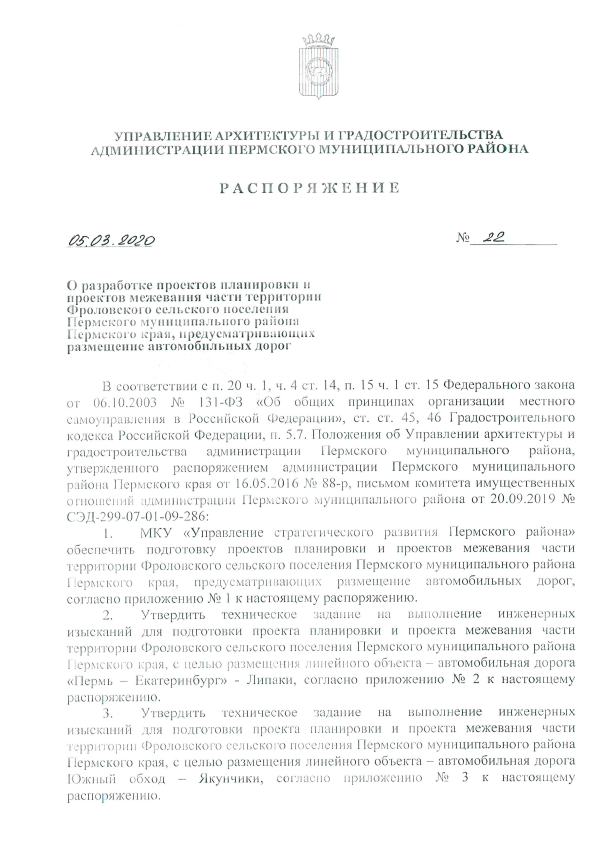 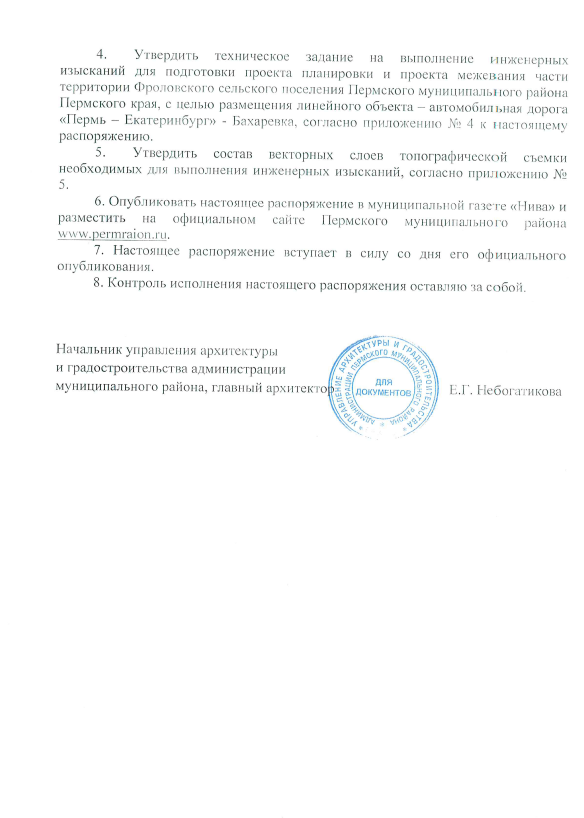 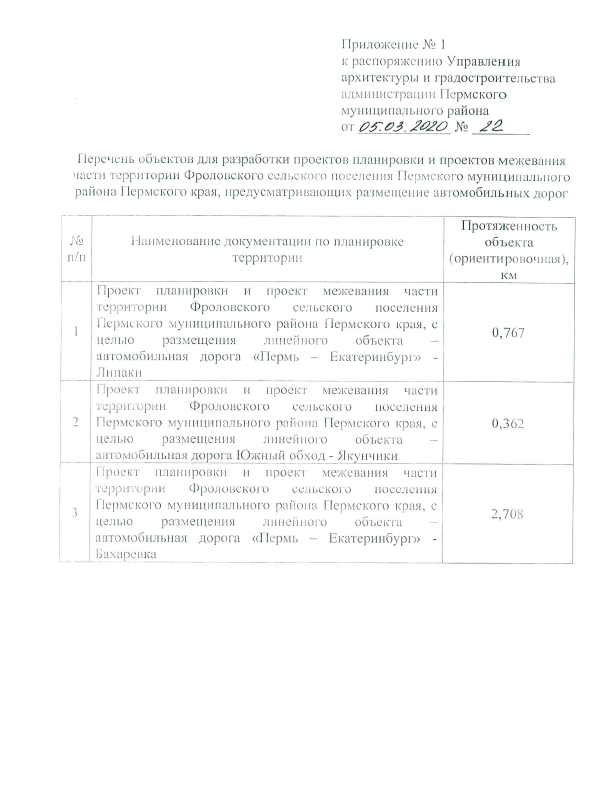 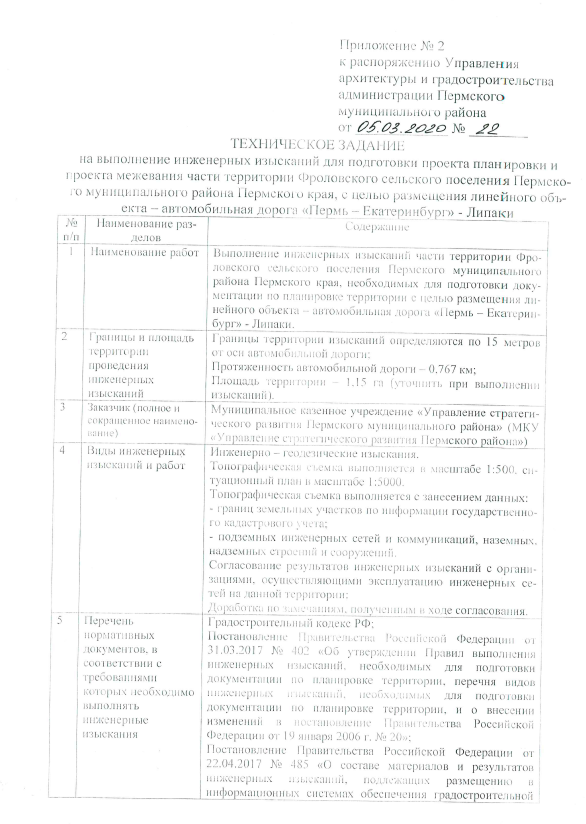 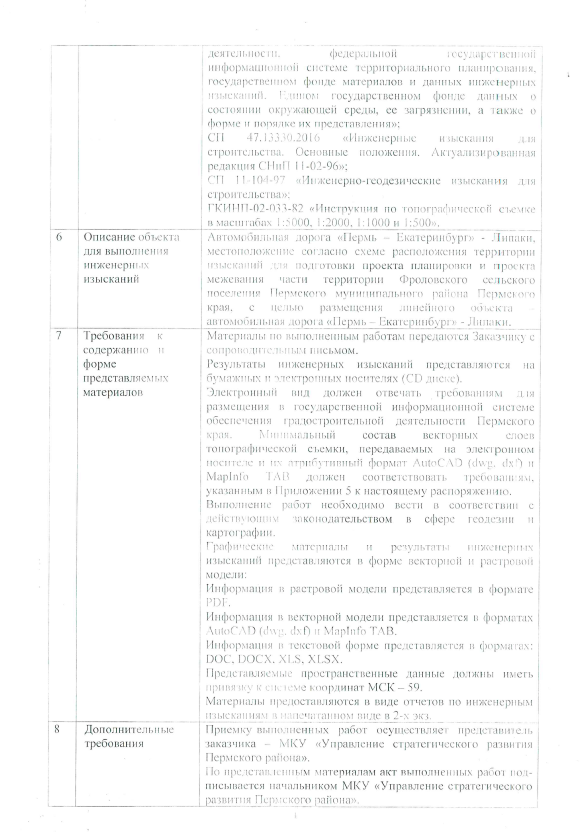 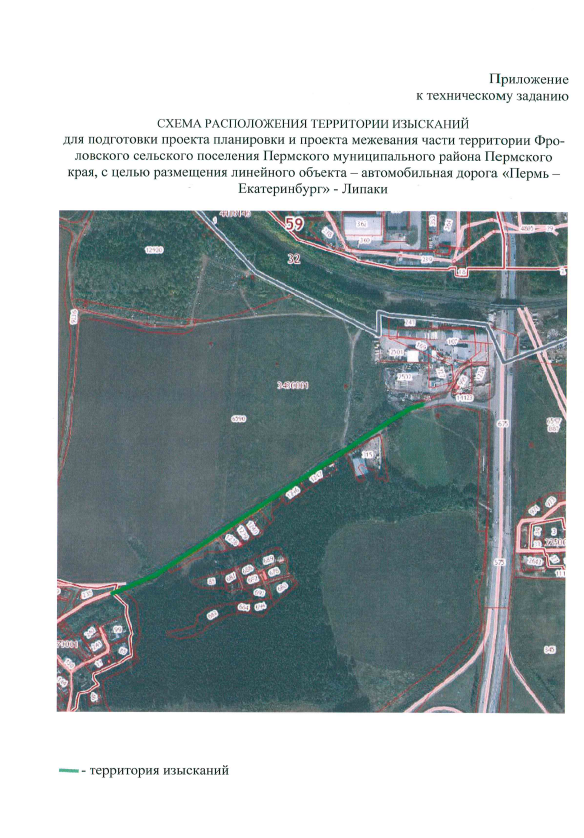 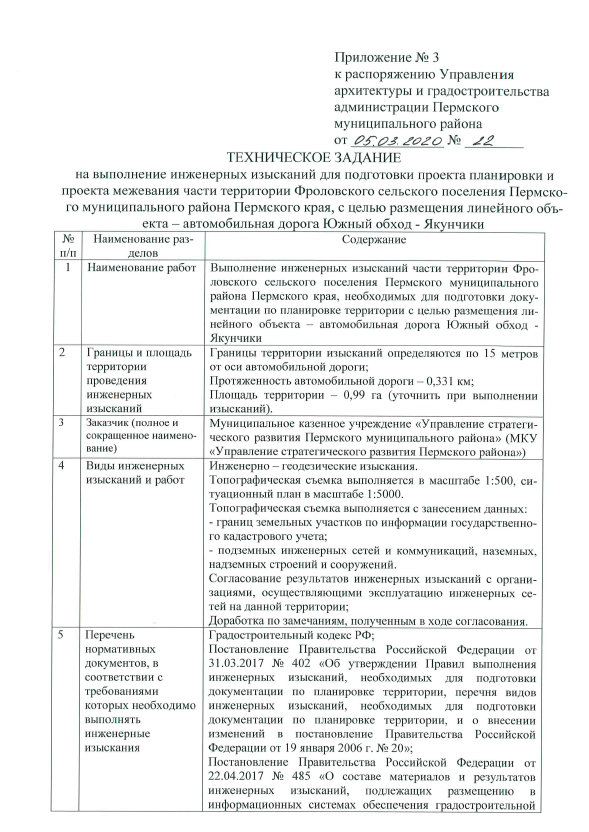 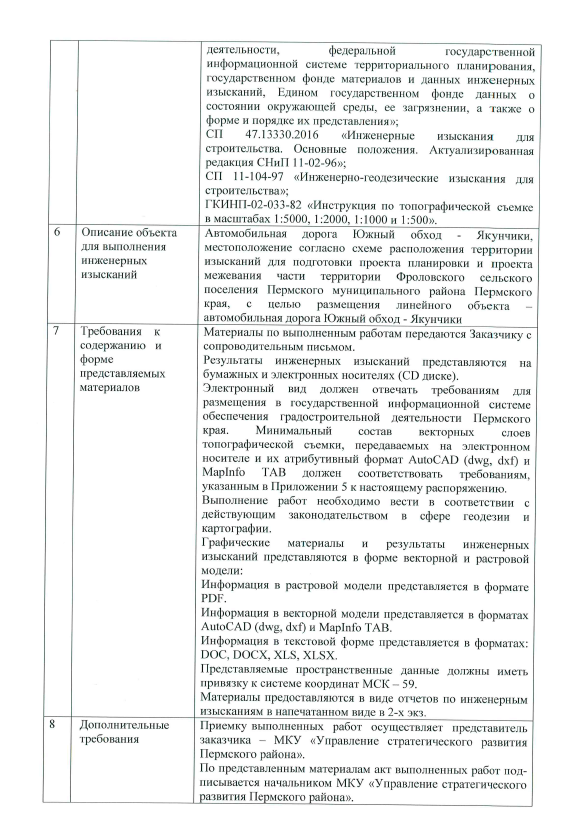 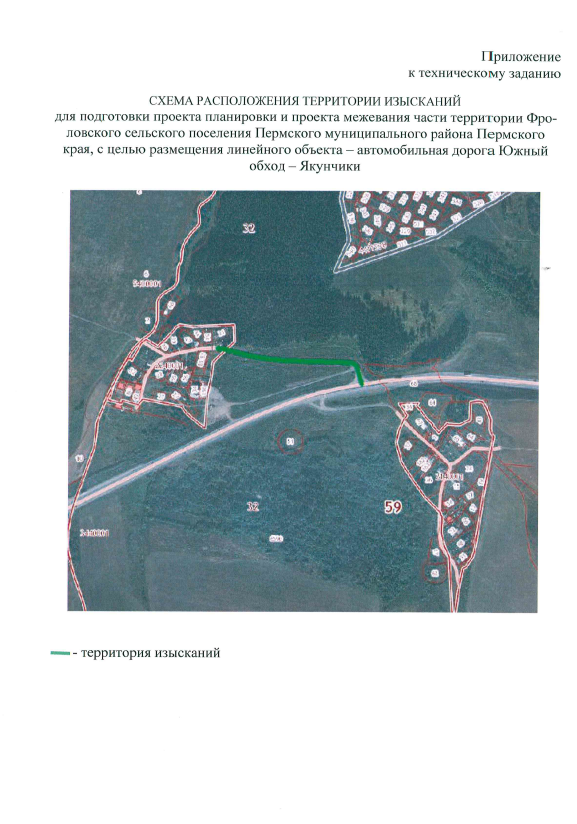 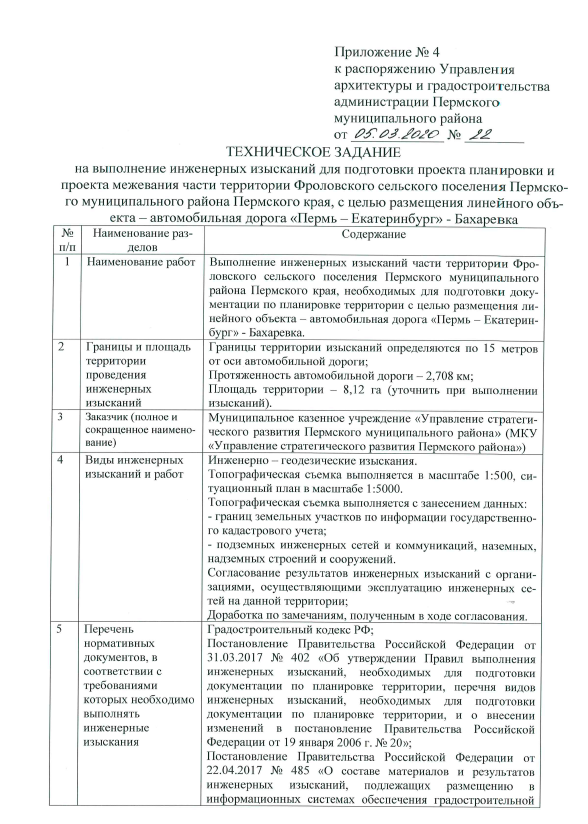 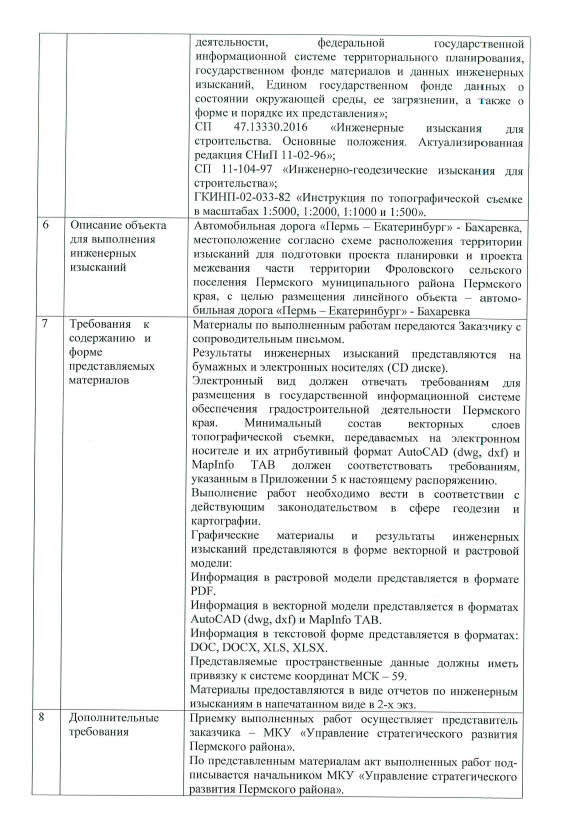 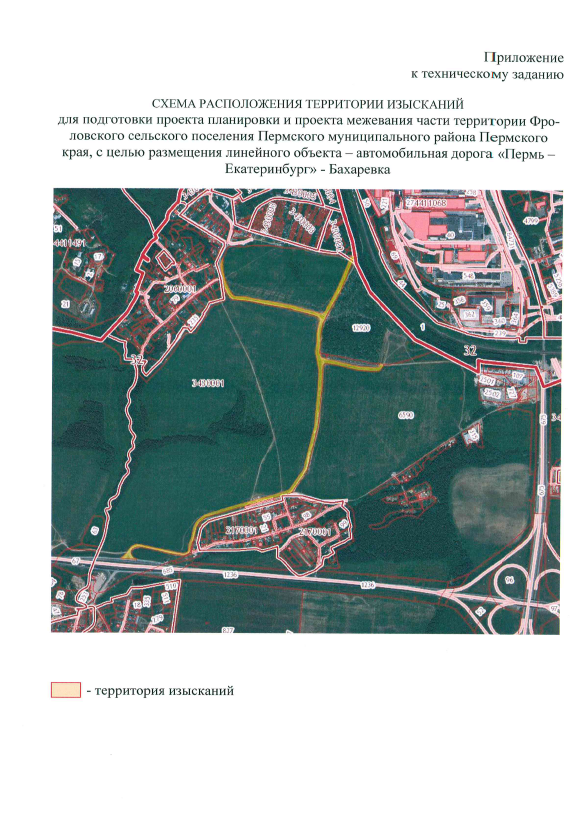 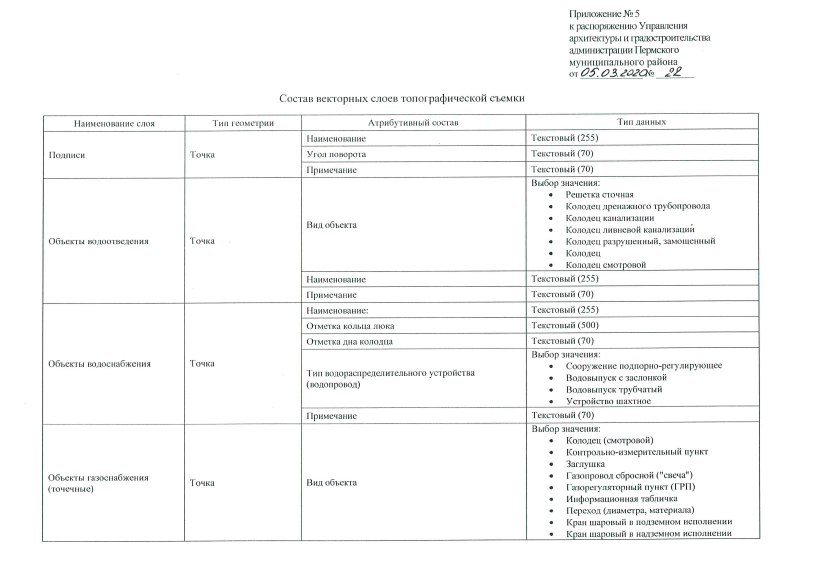 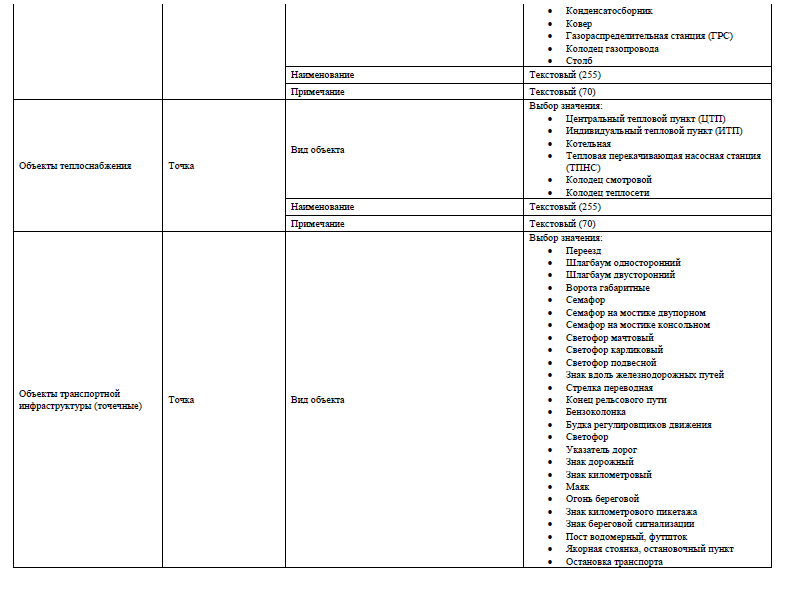 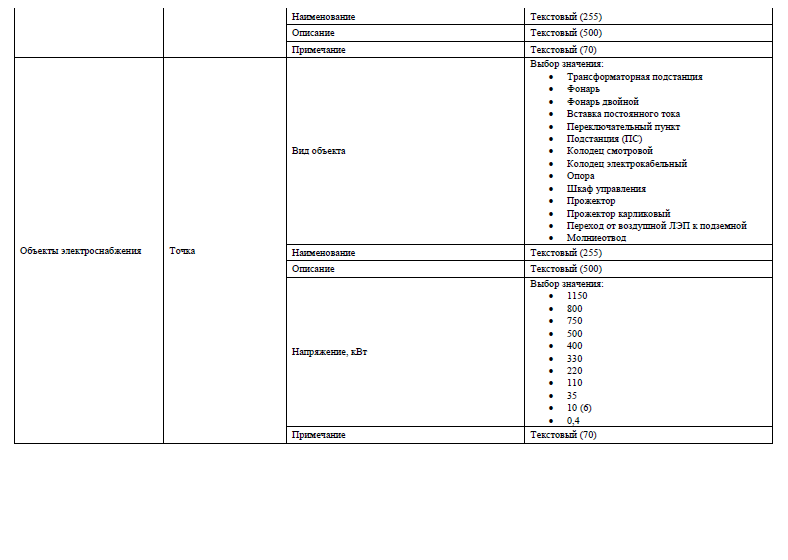 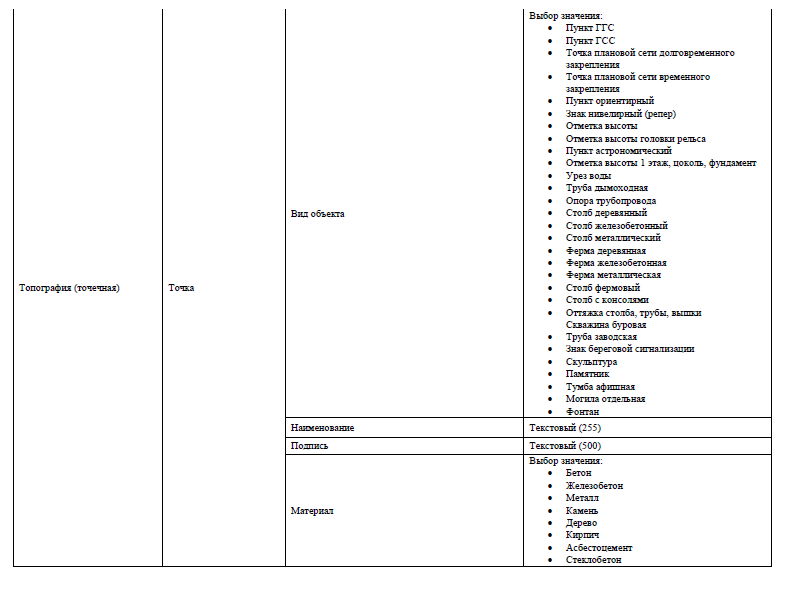 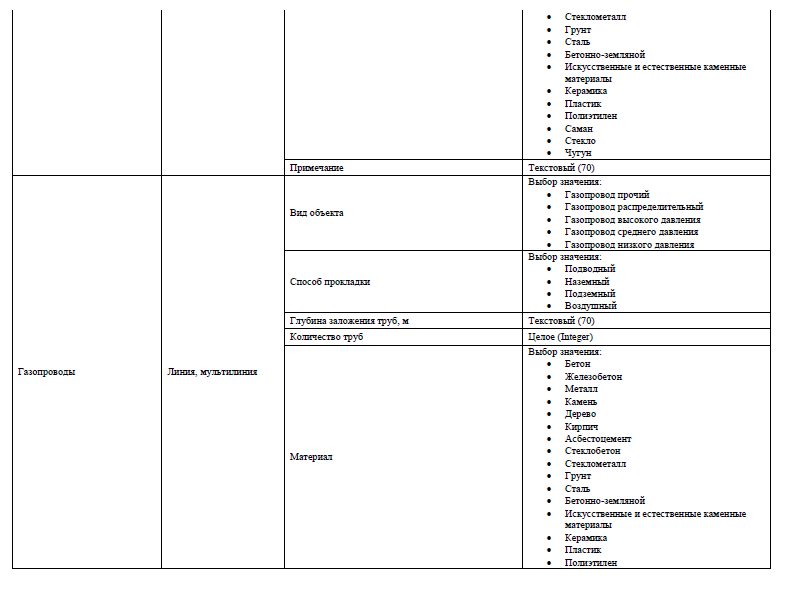 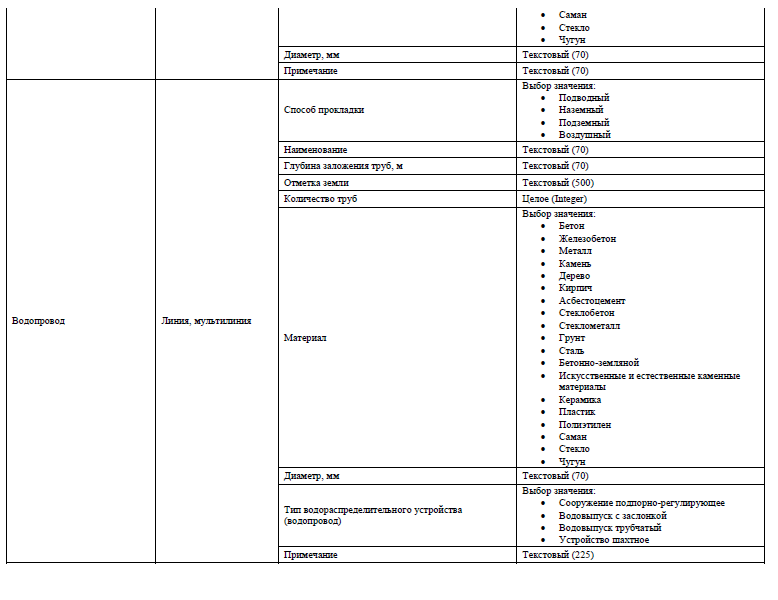 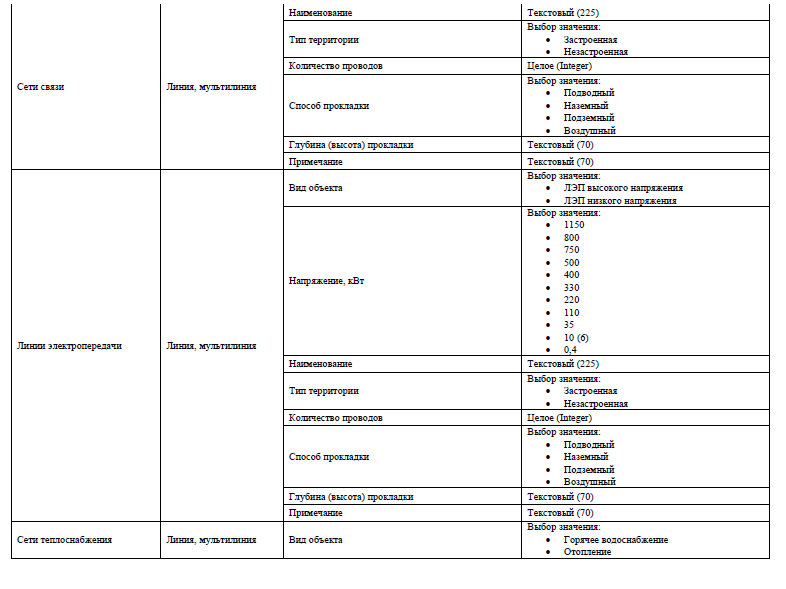 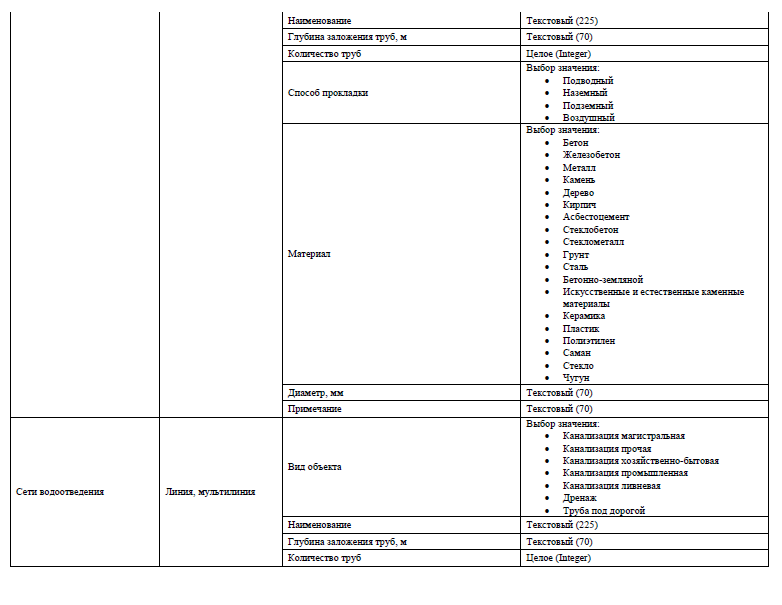 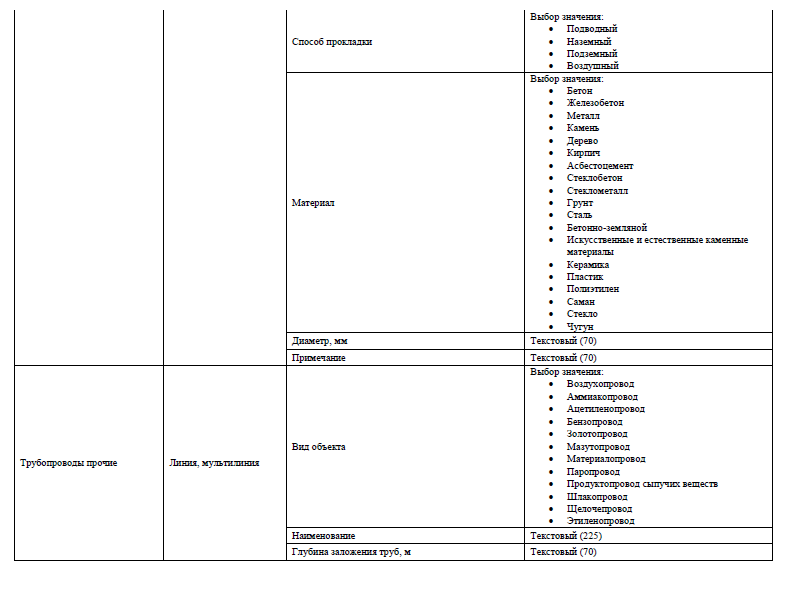 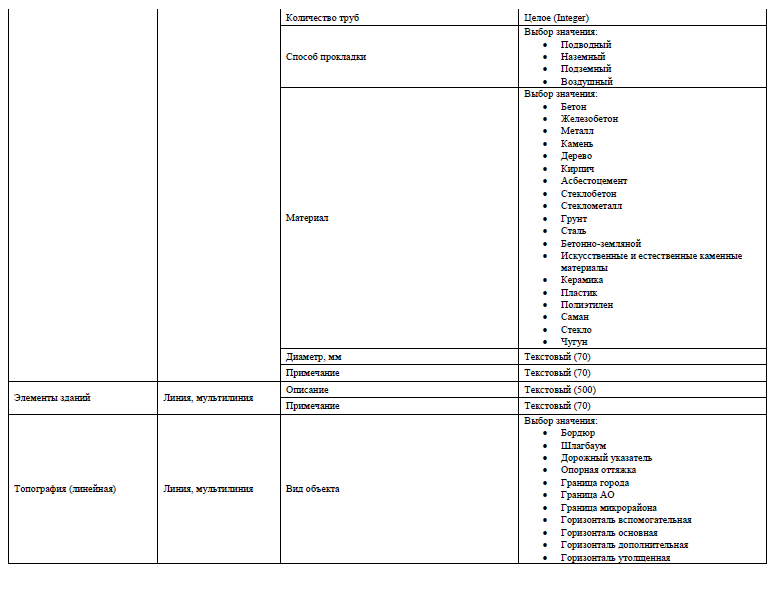 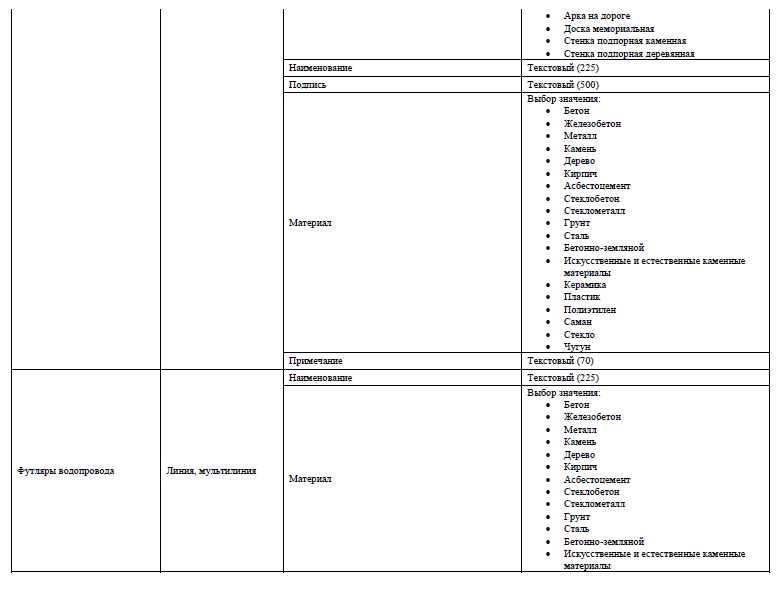 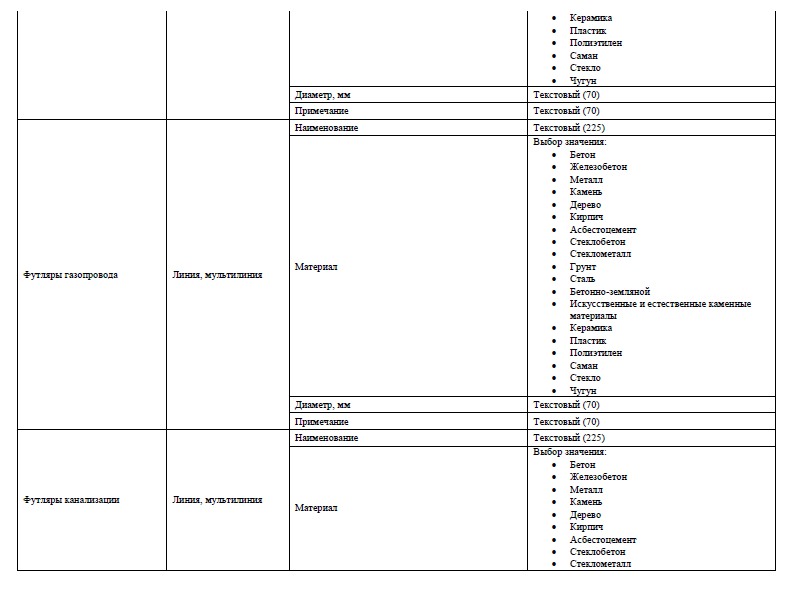 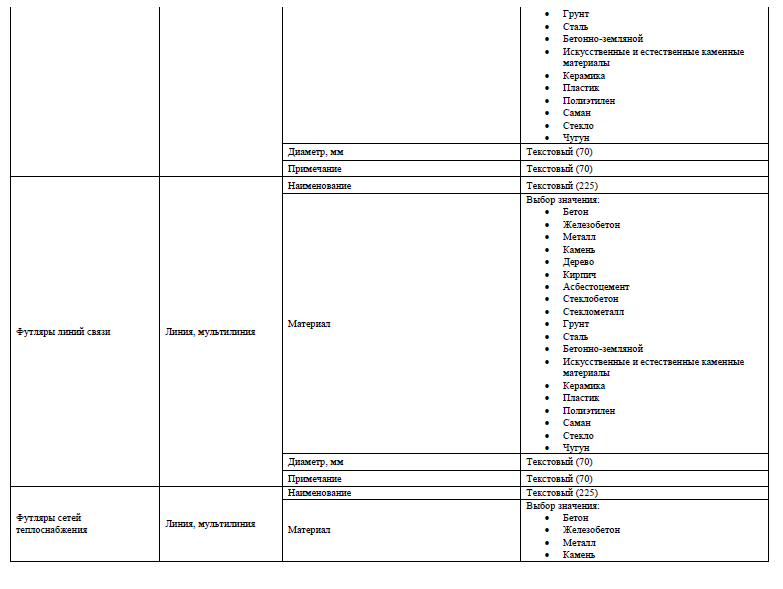 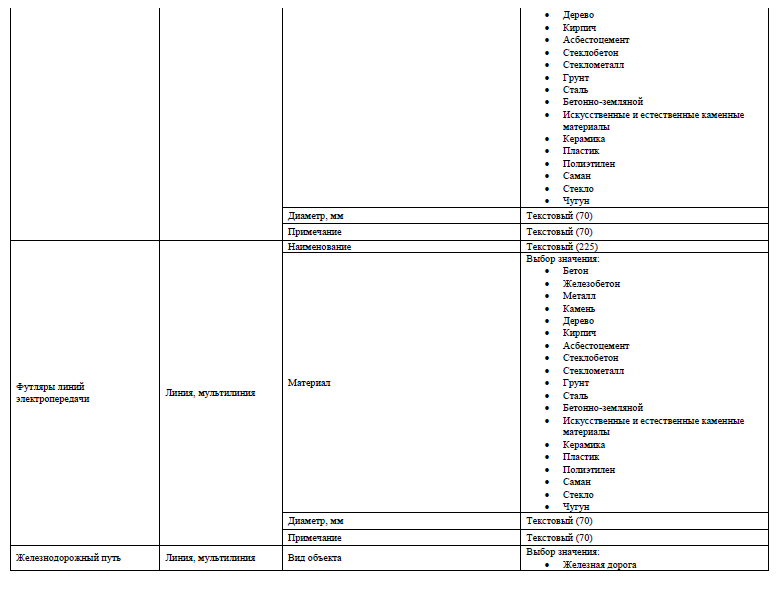 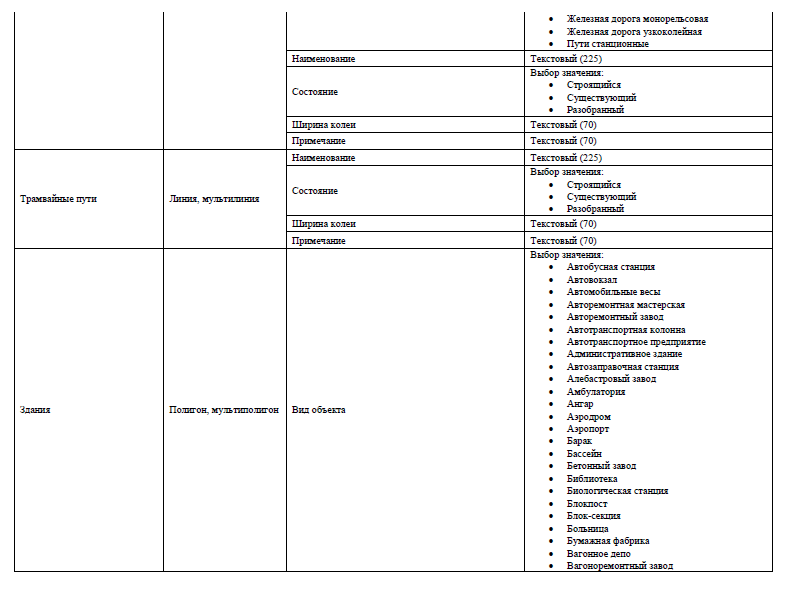 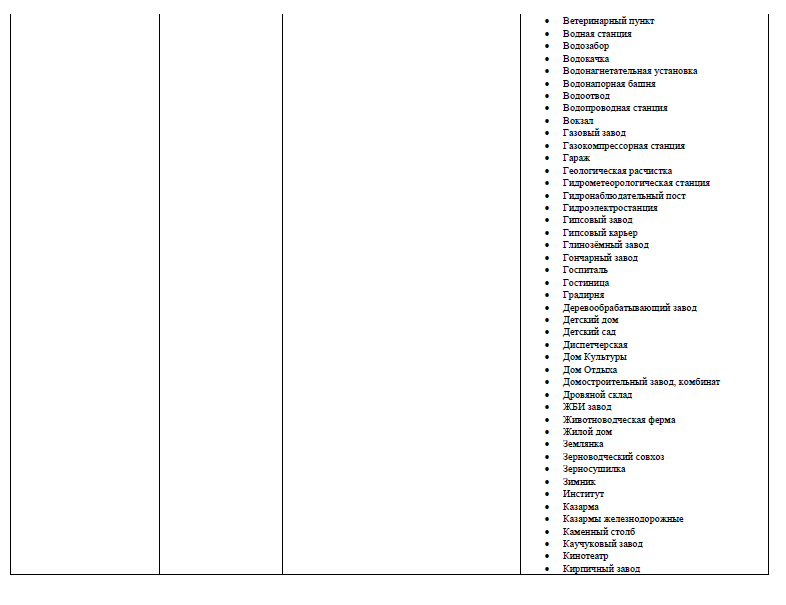 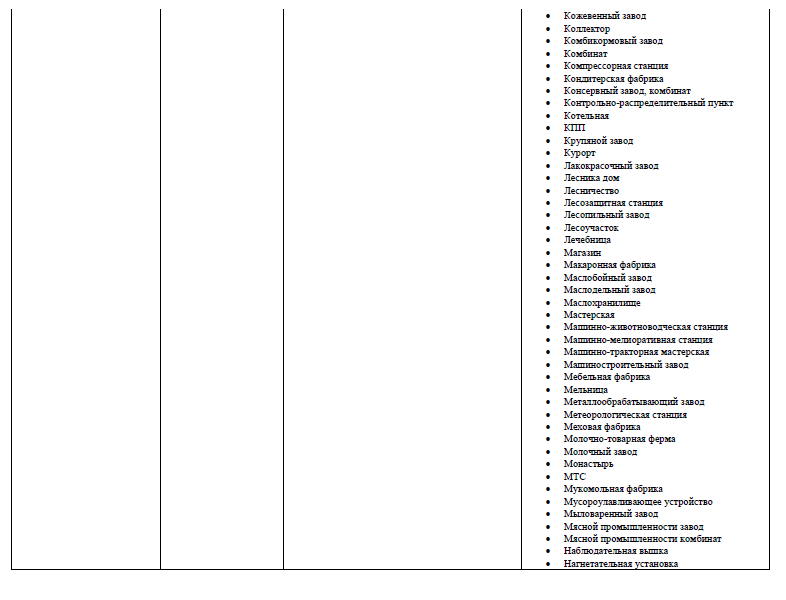 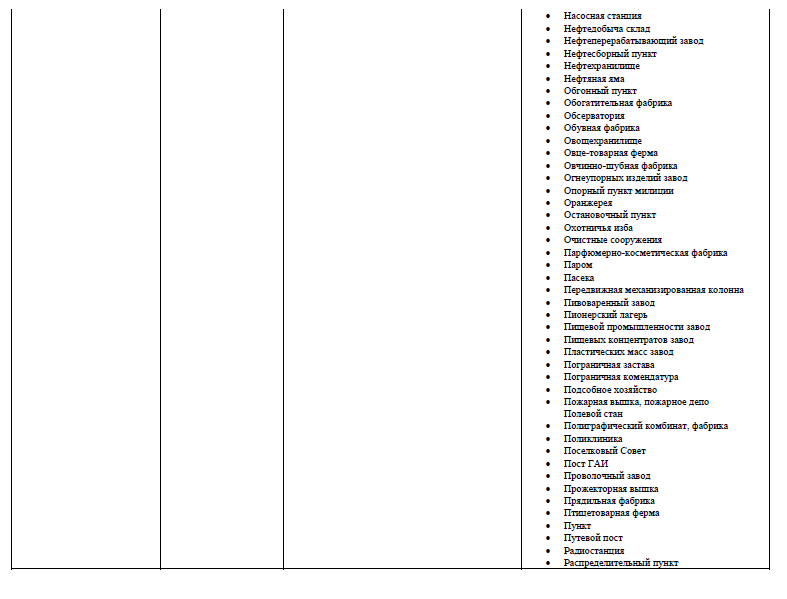 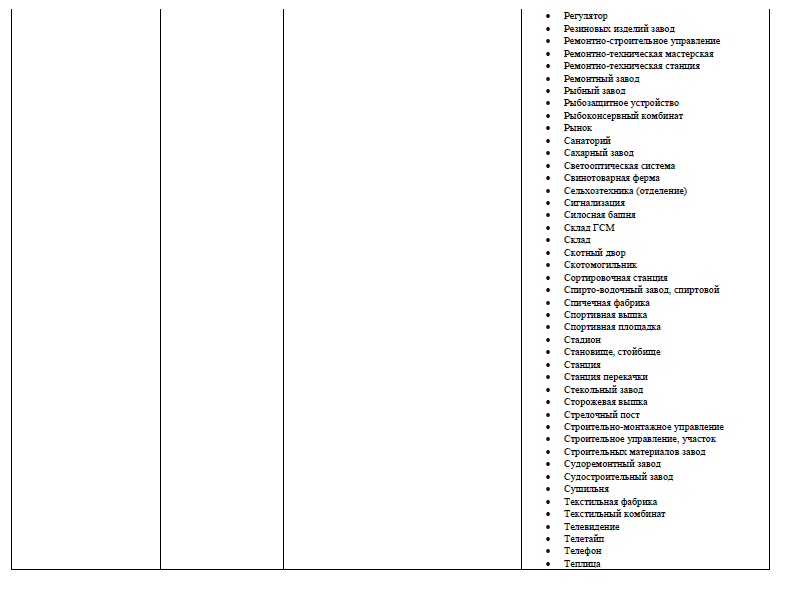 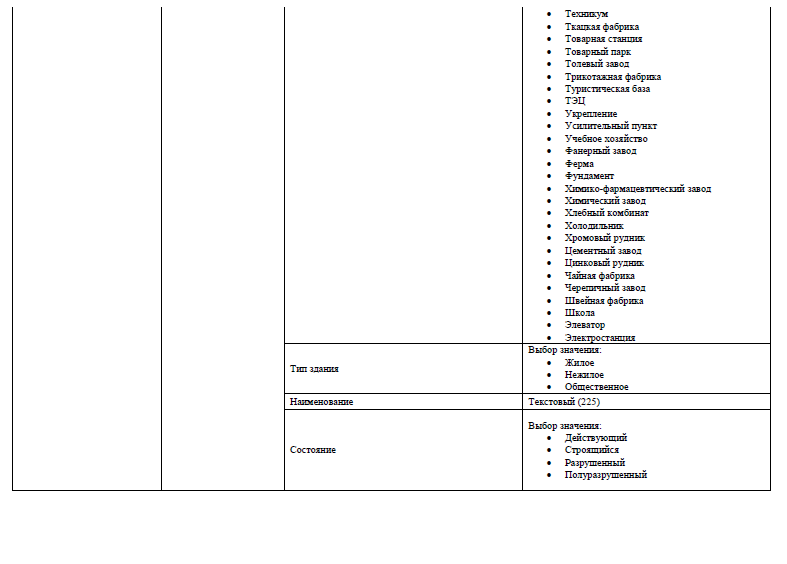 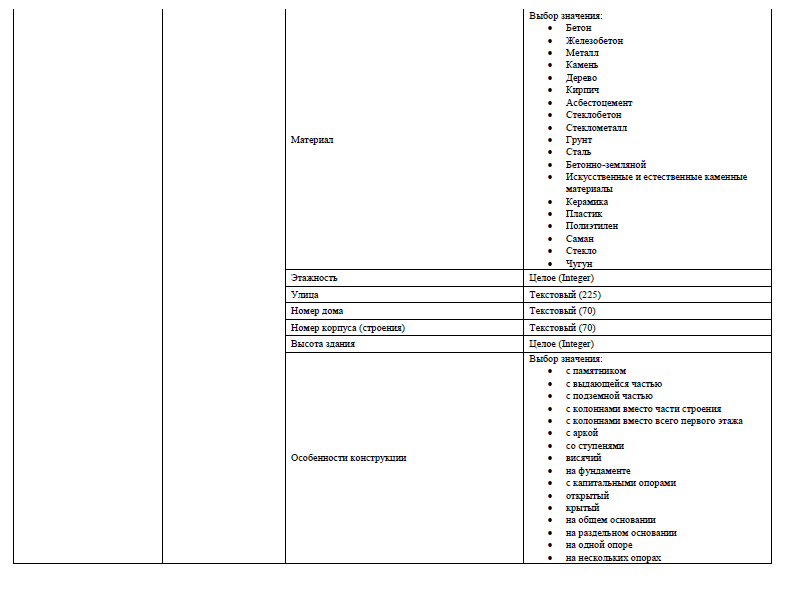 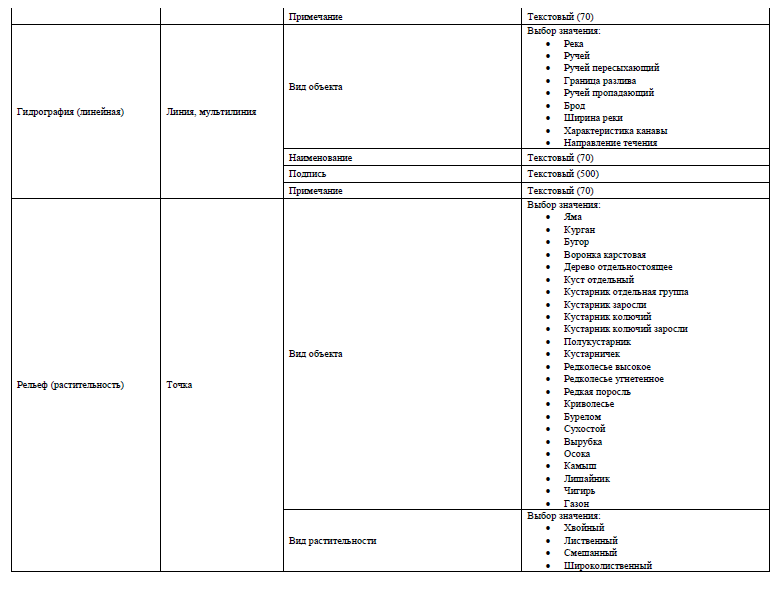 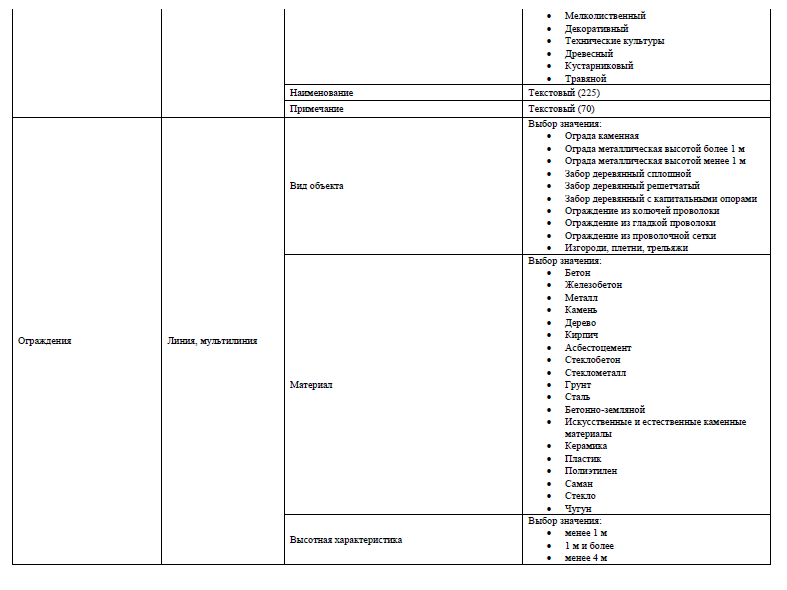 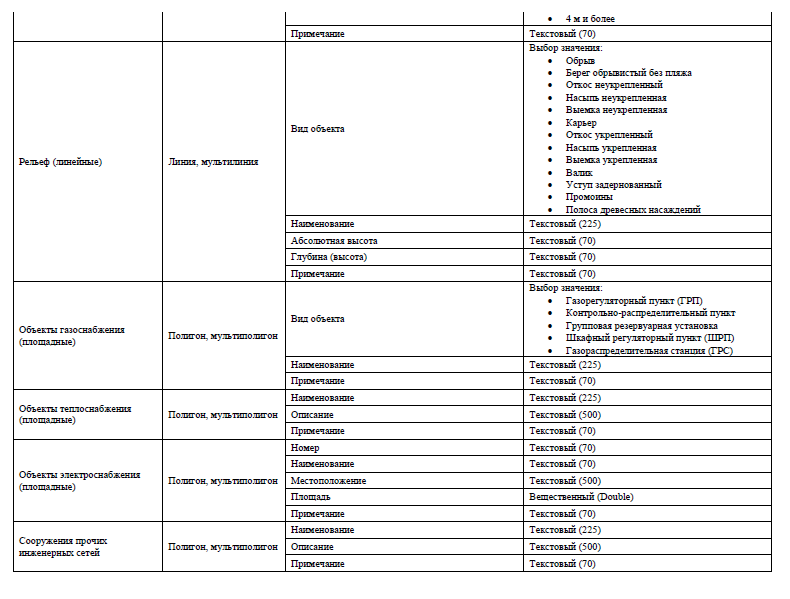 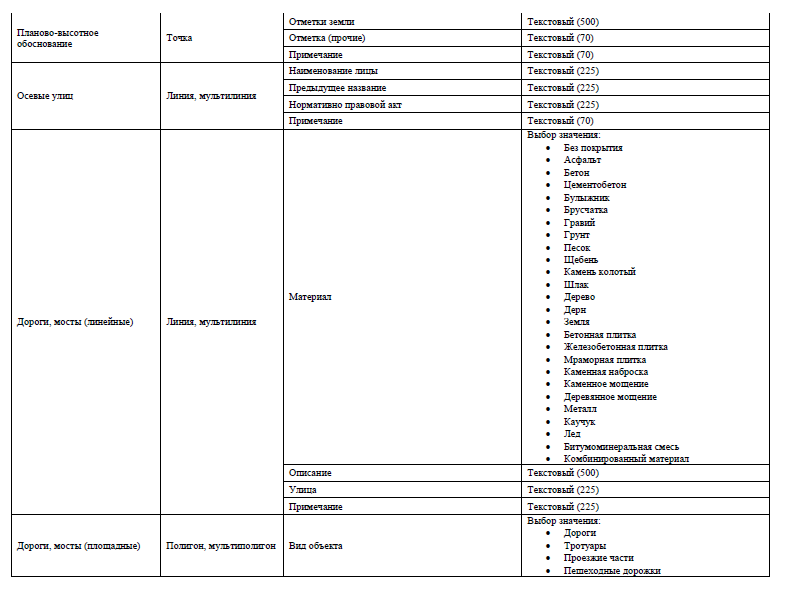 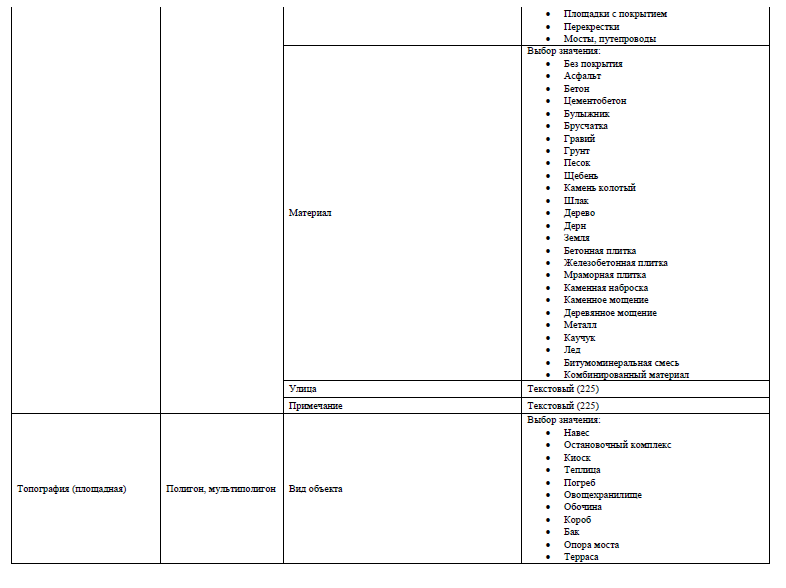 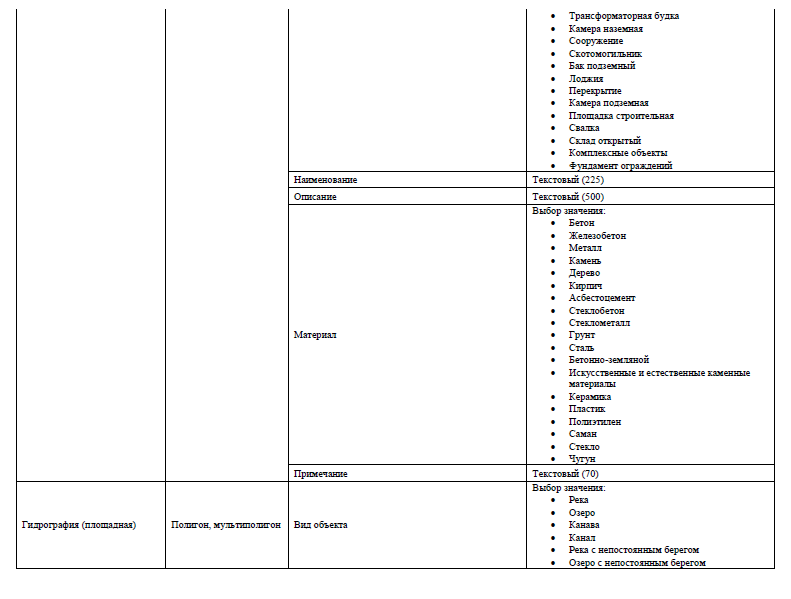 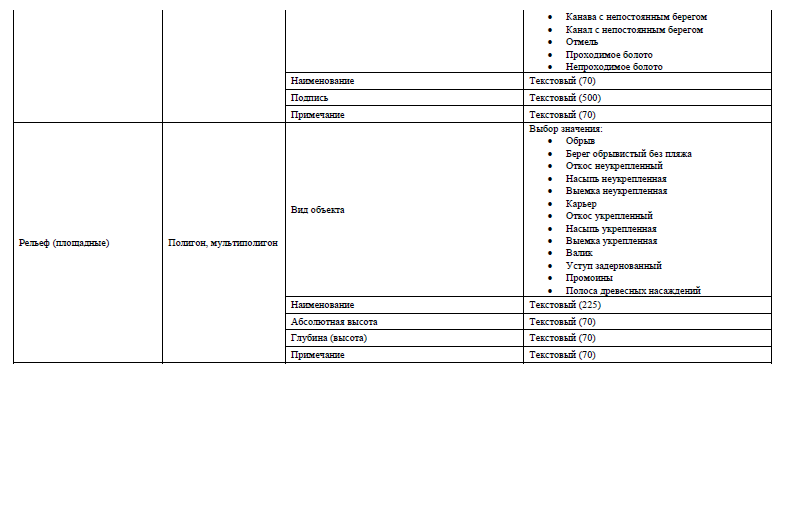 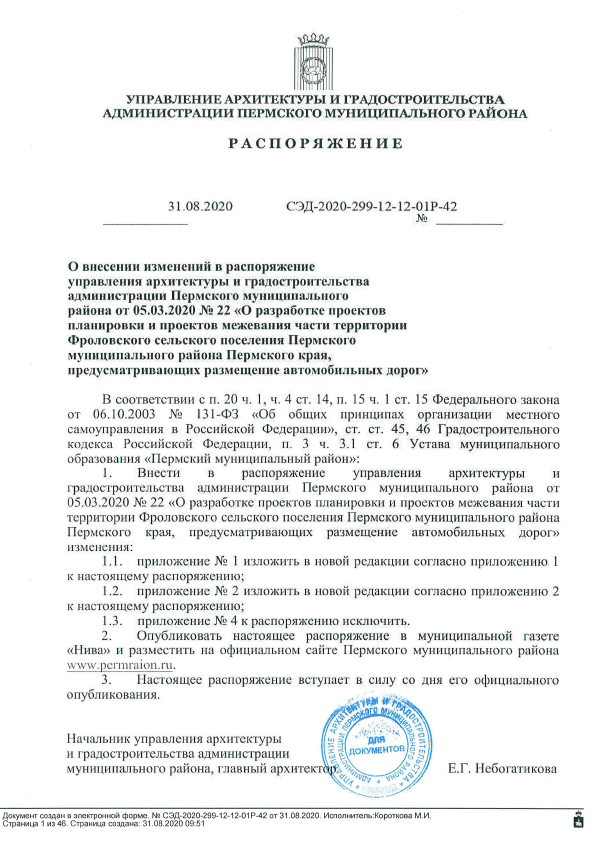 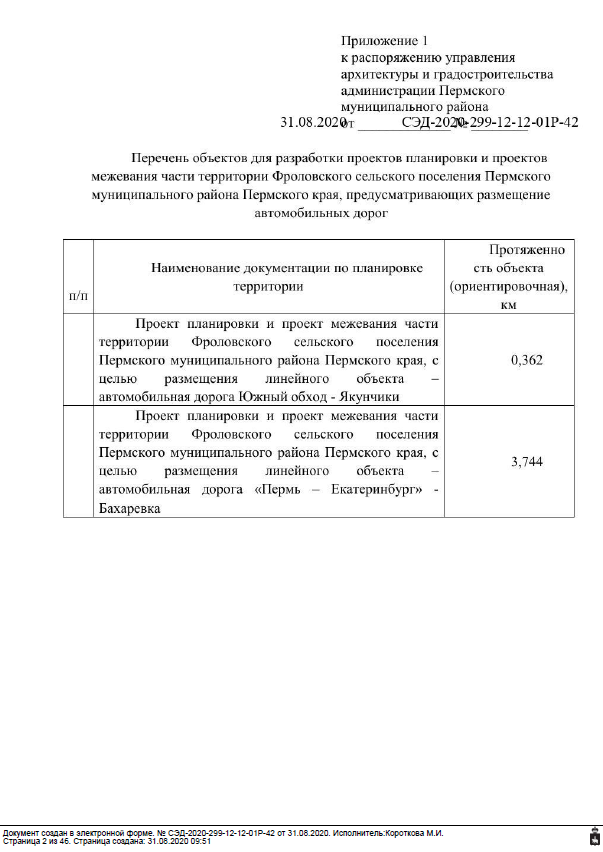 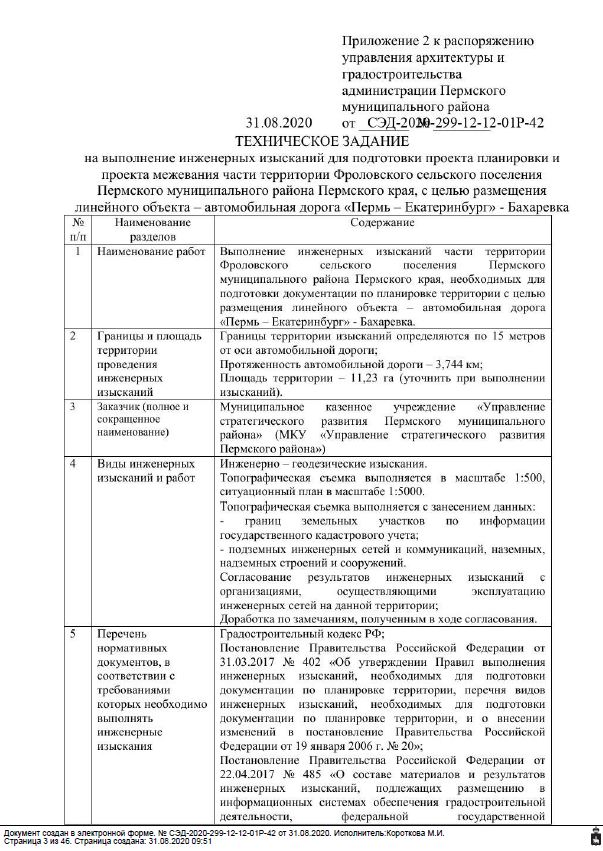 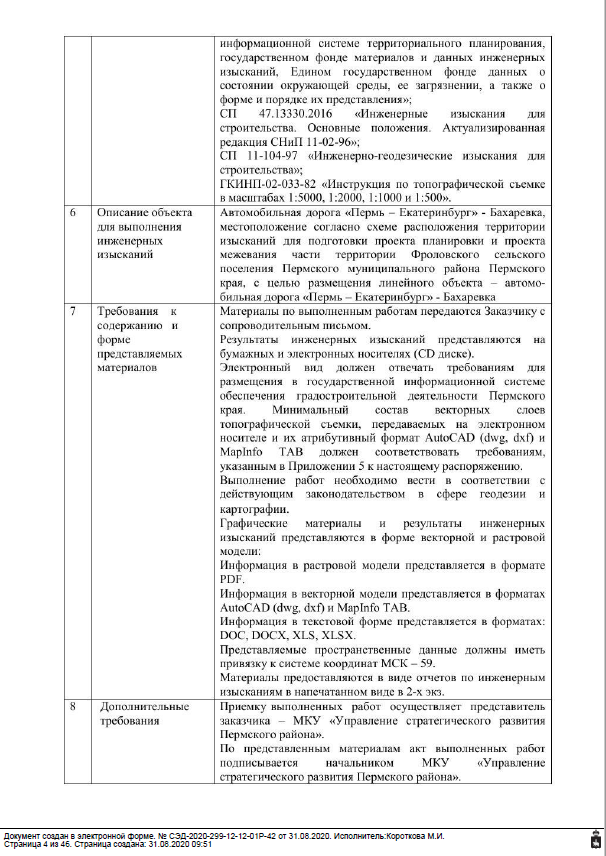 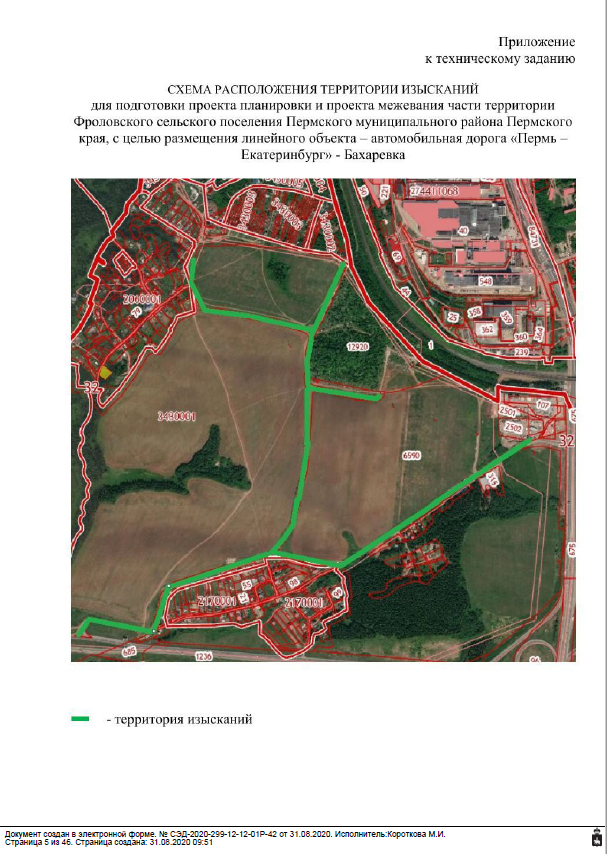 Приложение 2к постановлению администрации Пермского муниципального районаот 22.11.2021 № СЭД-2021-299-01-01-05.С-619	Проект планировки и проект межевания части территории Фроловского сельского поселения Пермского муниципального района Пермского края, с целью размещения линейного объекта -автомобильная дорога Южный обход г. Перми - БахаревкаТом 3Проект межевания территорииОсновная частьРаздел 5 «Чертежи межевания территории»Раздел 6 «Текстовая часть»ШИФР 31-22.20-2021СодержаниеРаздел 5 «Чертеж межевания территории 1 этап»	4«Чертеж межевания территории 2 этап»	4Раздел 6 «Текстовая часть»	71.	Перечень и сведения о площади образуемых земельных участков и способы их образования. Вид разрешенного использования образуемых земельных участков	82.	Перечень образуемых и изменяемых земельных участков	104.	Сведения о границах территории, в отношении которой утвержден проект межевания	14Приложение	16Каталоги координат образуемых земельных участков	16Раздел 5 «Чертеж межевания территории 1 этап»«Чертеж межевания территории 2 этап»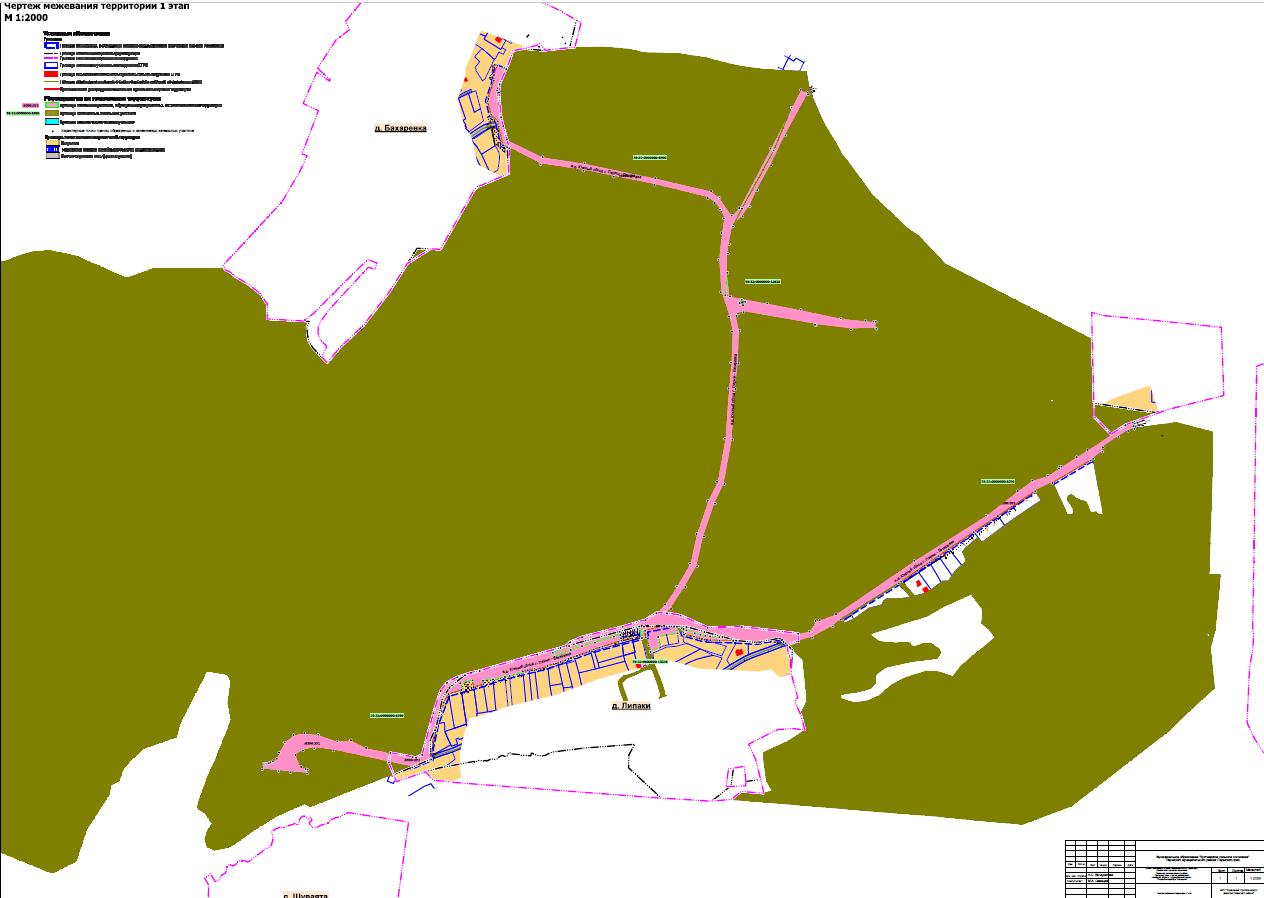 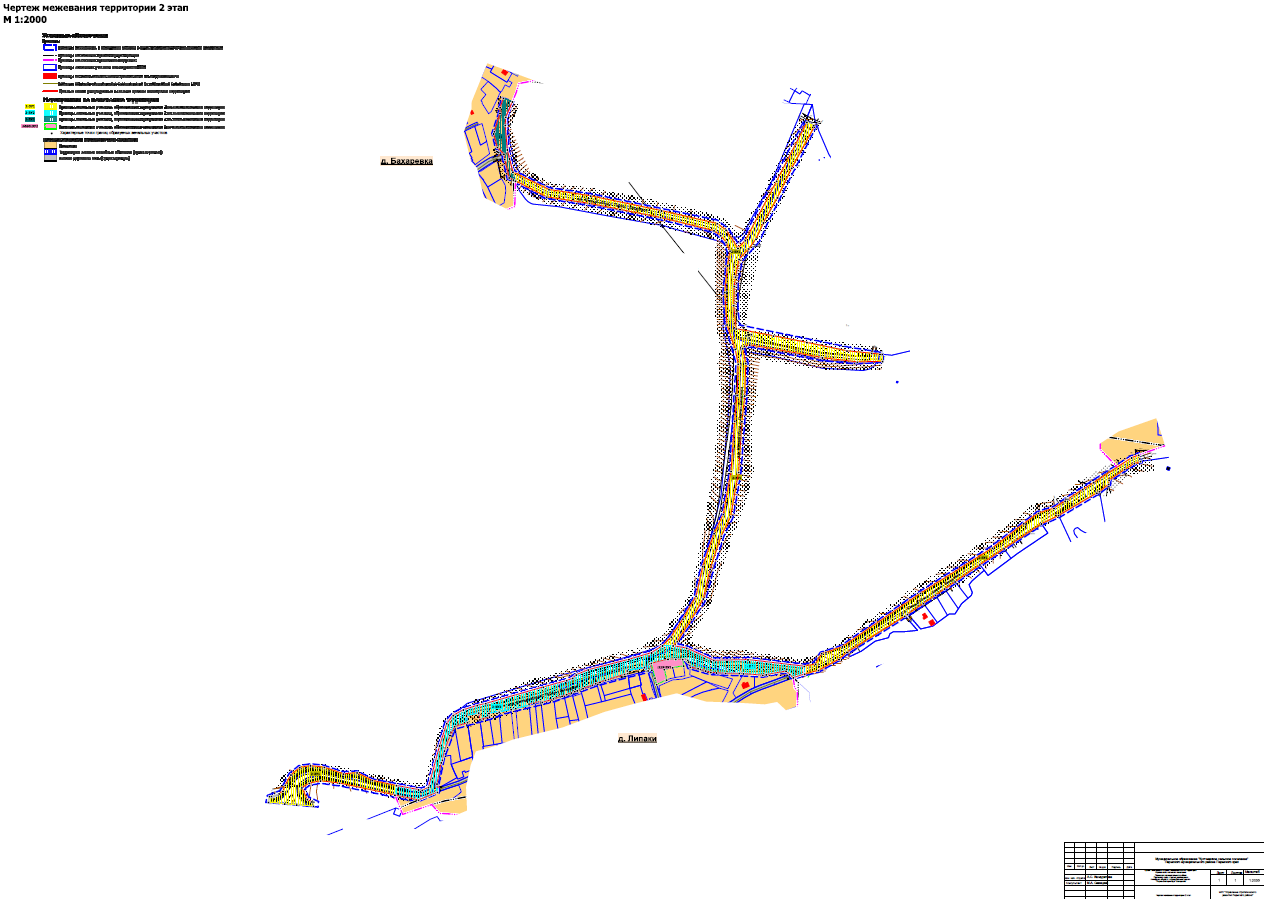 Раздел 6 «Текстовая часть»Перечень и сведения о площади образуемых земельных участков и способы их образования. Вид разрешенного использования образуемых земельных участковПроектом межевания территории предусмотрено образование земельных участков, часть из которых предусмотрено образовать в два этапа.В соответствии с ч. 4 ст. 36 ГрК РФ действие градостроительного регламента не распространяется на земельные участки предназначенные для размещения линейных объектов и (или) занятые линейными объектами, а также в границах территорий общего пользования. Виды разрешенного использования образуемых земельных участков установлены в соответствии с приказом Федеральной службы государственной регистрации, кадастра и картографии от 10.11.2020 № П/0412 «Об утверждении классификатора видов разрешенного использования земельных участков». Линии отступа от красных линий не устанавливаются.1 этап межевания территорииПроектом межевания территории предусмотрено снятие с государственного кадастрового учета земельного участка с кадастровым номером 59:32:0000000:9236.Проектом межевания территории предусмотрено резервирование земельного участка с кадастровым номером 59:32:3430001:1397 для муниципальных нужд, в соответствии со ст. 70.1 ЗК РФ, с целью размещения линейного объекта – автомобильная дорога Южный обход г. Перми - Бахаревка. Земельный участок с кадастровым номером 59:32:3430001:1397 будет использован в последующем этапе межевания территории.Земельные участки :219:ЗУ1, :219:ЗУ2 образованы в результате раздела земельного участка с кадастровым номером 59:32:2170001:219.Основанием раздела вышеуказанных земельных участков является ч. 1, 2 ст. 11.4 Земельного кодекса РФ.Раздел земельных участков производится с целью изъятия земельного участка с условным номером :219:ЗУ2 для муниципальных нужд, согласно пункту 2 статьи 49 Земельного кодекса РФ – с целью размещения линейного объекта – автомобильная дорога Южный обход г. Перми - Бахаревка.Земельные участки :6590:ЗУ1, :6590:ЗУ2, :6590:ЗУ3 образованы путем раздела земельного участка с кадастровым номером 59:32:0000000:5 с сохранением исходного земельного участка в измененных границах, согласно п. 1 ч. 6 ст. 11.4 ЗК РФ, в связи с тем, что земельный участок с кадастровым номером 59:32:0000000:5 находится в федеральной собственности.Образование земельных участков :6590:ЗУ1, :6590:ЗУ2, :6590:ЗУ3 производится с целью изъятия для муниципальных нужд, в соответствии с п. 2 ст. 49 ЗК РФ, с целью размещения линейного объекта – автомобильная дорога Южный обход г. Перми - Бахаревка. Земельный участок :13346:ЗУ1 образован путем раздела земельного участка с кадастровым номером 59:32:0000000:13346 с сохранением исходного земельного участка в измененных границах.Земельный участок :12920:ЗУ1 образован путем раздела земельного участка с кадастровым номером 59:32:0000000:12920 с сохранением исходного земельного участка в измененных границах.Основанием раздела земельных участков с кадастровыми номерами 59:32:0000000:13346, 59:32:0000000:12920 является п. 1 ч. 6 ст. 11.4 ЗК РФ в связи с тем, что земельные участки находятся в муниципальной собственности.Земельный участок :ЗУ1 и :ЗУ2 образован из земель, находящихся в муниципальной собственности с целью размещения линейного объекта - автомобильная дорога Южный обход г. Перми - Бахаревка. Границы образуемого земельного участка установлены в соответствии с устанавливаемыми в составе проекта планировки территории красными линиями и границами зоны планируемого размещения линейного объекта. Основанием образования земельного участка :ЗУ1 и :ЗУ2 является п. 1 ч. 1 ст. 11.3 ЗК РФ.2 этап межевания территорииВ результате второго этапа межевания образуется три земельных участка 2-ЗУ1, 2-ЗУ2, 2-ЗУ3.Земельный участок 2-ЗУ1 образован путем объединения земельных участков с условными номерами :6590:ЗУ1, :12920:ЗУ1 образованных в результате 1-го этапа межевания территории.Земельный участок 2-ЗУ2 образован путем объединения земельного участка с кадастровым номером 59:32:3430001:1397 и земельных участков с условными номерами :6590:ЗУ2, :ЗУ1, :13346:ЗУ1, :219:ЗУ2 образованных в результате 1-го этапа межевания территории.Земельный участок 2-ЗУ3 образован путем объединения земельных участков с условными номерами :6590:ЗУ3, :ЗУ2 образованных в результате 1-го этапа межевания территории.Земельные участки № 2-ЗУ1, 2-ЗУ2, 2-ЗУ3 образованны под территорию общего пользования и будут отнесены к имуществу общего пользования. Границы и площадь земельных участков определены в соответствии с устанавливаемыми в составе проекта планировки территории красными линиями. Вид разрешенного использования – улично-дорожная сеть (12.0.1.).Перечень образуемых и изменяемых земельных участковТаблица 1Перечень и сведения о площади образуемых земельных участков, которые будут отнесены к территориям общего пользования и в отношении которых предполагаются изъятие для муниципальных нуждТаблица 2Сведения о границах территории, в отношении которой утвержден проект межеванияУтвержденные проекты планировки и проекты межевания территории в границах территории проектирования:- Проект планировки и проект межевания территории для реконструкции автомобильной дороги Р-242 Пермь-Екатеринбург км 8+550-км 8+990, утвержденные постановлением администрации Пермского муниципального района от 06.05.2016 № 206.- Проект планировки территории и проект межевания территории по объекту Строительство наземных переходов через автомобильную дорогу Южный обход г. Перми в районе д. Липаки – д. Замараево, д. Субботино, утвержденные постановлением Правительства Пермского края от 30.05.2017 № 432-п.- Проект планировки и проект межевания части территории Фроловского сельского поселения Пермского муниципального района Пермского края в районе д. Замараево, д. Шуваята, д. Липаки, с целью строительства линейного объекта - распределительный газопровод, утвержденные постановлением администрации Пермского муниципального района от 25.09.2019 № 599 (в редакции от 03.07.2020 №372).ПриложениеКаталоги координат образуемых земельных участков:6590:ЗУ1Система координат МСК 59:6590:ЗУ2Система координат МСК 59:6590:ЗУ3Система координат МСК 59:ЗУ1Система координат МСК 59:ЗУ2Система координат МСК 59:13346:ЗУ1Система координат МСК 59:219:ЗУ1Система координат МСК 59:219:ЗУ2Система координат МСК 59:12920:ЗУ1Система координат МСК 592-ЗУ1Система координат МСК 592-ЗУ2Система координат МСК 592-ЗУ3Система координат МСК 59Проект планировки и проект межевания части территории Фроловского сельского поселения Пермского муниципального района Пермского края, с целью размещения линейного объекта -автомобильная дорога Южный обход г. Перми - БахаревкаТом 4Проект межевания территорииМатериалы по обоснованиюРаздел 7 «Чертеж материалов по обоснованию проекта межевания территории»Раздел 8 «Текстовая часть»ШИФР 31-22.20-2021СодержаниеРаздел 7 «Чертеж материалов по обоснованию проекта межевания территории»	4Раздел 8 «Текстовая часть»	61.	Цели разработки проекта межевания территории	62.	Материалы по обоснованию проекта межевания территории	63.	Перечень существующих земельных участков	7Раздел 7 «Чертеж материалов по обоснованию проекта межевания территории»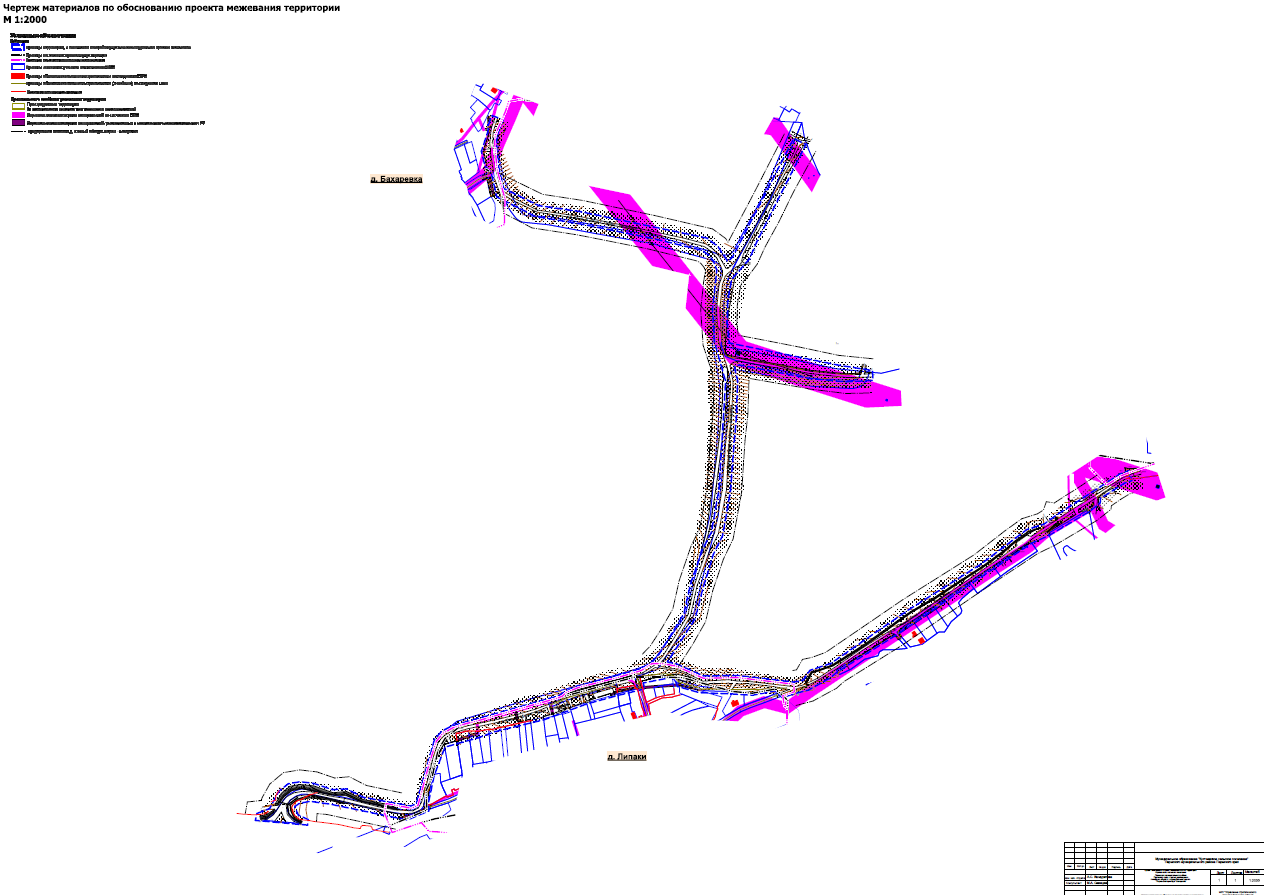 Раздел 8 «Текстовая часть»Цели разработки проекта межевания территорииПроект межевания территории подготовлен в целях определения местоположения границ, образуемых и изменяемых земельных участков, в соответствии с пунктом 1 части 2 статьи 43 Градостроительного кодекса Российской Федерации.Проектом межевания территории не предусмотрено установление, изменение, отмена красных линий для застроенных территорий, в границах которых не планируется размещение новых объектов капитального строительства, а также установление, изменение, отмена красных линий в связи с образованием и (или) изменением земельного участка, расположенного в границах территории, применительно к которой не предусматривается осуществление деятельности по комплексному и устойчивому развитию территории, при условии, что такие установление, изменение, отмена влекут за собой исключительно изменение границ территории общего пользования, предусмотренные пунктом 2 части 2 статьи 43 Градостроительного кодекса Российской Федерации.Материалы по обоснованию проекта межевания территорииПроект межевания территории разработан в составе проекта планировки территории, в связи с чем, отсутствует необходимость дублирования информации, касающейся описания существующей характеристики территории, а также границ зон с особыми условиями использования территории.Вышеуказанная информация представлена в Томе 2 «Проект планировки территории. Материалы по обоснованию».Перечень существующих земельных участковТаблица 1№ п/п НаименованиеКоличество листовМасштаб1234ПРОЕКТ ПЛАНИРОВКИ ТЕРРИТОРИИПРОЕКТ ПЛАНИРОВКИ ТЕРРИТОРИИПРОЕКТ ПЛАНИРОВКИ ТЕРРИТОРИИПРОЕКТ ПЛАНИРОВКИ ТЕРРИТОРИИТом 1. Основная частьТом 1. Основная частьТом 1. Основная частьТом 1. Основная частьРаздел 1 Проект планировки территории. Графическая частьПроект планировки территории. Графическая частьПроект планировки территории. Графическая частьРаздел 1 Чертеж красных линий11:2000Раздел 1 Чертеж границ зоны планируемого размещения линейного объекта11:2000Раздел 2Положение о размещении линейного объекта--Том 2. Материалы по обоснованиюТом 2. Материалы по обоснованиюТом 2. Материалы по обоснованиюТом 2. Материалы по обоснованиюРаздел 3Материалы по обоснованию проекта планировки территории. Графическая частьМатериалы по обоснованию проекта планировки территории. Графическая частьМатериалы по обоснованию проекта планировки территории. Графическая частьРаздел 3Схема расположения элементов планировочной структуры11:10000Раздел 3Схема использования территории в период подготовки проекта планировки территории (земли по категориям).11:2000Раздел 3Схема использования территории в период подготовки проекта планировки территории (формы собственности). Схема границ зон с особыми условиями использования территорий, особо охраняемых природных территорий, лесничеств.11:2000Раздел 3Схема организации улично-дорожной сети и движения транспорта11:2000Раздел 3Схема конструктивных и планировочных решений. Схема вертикальной планировки территории, инженерной подготовки и инженерной защиты территории.11:2000Раздел 4Материалы по обоснованию проекта планировки территории. Пояснительная записка--ПРОЕКТ МЕЖЕВАНИЯ ТЕРРИТОРИИПРОЕКТ МЕЖЕВАНИЯ ТЕРРИТОРИИПРОЕКТ МЕЖЕВАНИЯ ТЕРРИТОРИИПРОЕКТ МЕЖЕВАНИЯ ТЕРРИТОРИИТом 3. Основная частьТом 3. Основная частьТом 3. Основная частьТом 3. Основная частьРаздел 5Чертеж межевания территории. 1 этап11:2000Раздел 5Чертеж межевания территории. 2 этап11:2000Раздел 6Текстовая часть--Том 4. Материалы по обоснованиюТом 4. Материалы по обоснованиюТом 4. Материалы по обоснованиюТом 4. Материалы по обоснованиюРаздел 7Чертеж материалов по обоснованию проекта межевания территории11:2000Раздел 8Текстовая частьОбозначение характерных точек Координаты, мКоординаты, мОбозначение характерных точек ХУ1231510669.382232067.062510652.242232060.873510641.842232060.734510604.072232049.155510579.012232055.936510566.912232067.957510557.082232069.588510523.172232077.619510517.192232089.3510510487.862232146.7011510475.902232225.2612510464.822232281.4813510449.912232356.0714510425.752232454.5815510416.772232466.8516510404.402232476.9817510388.432232484.0118510361.372232479.5219510312.302232474.3720510252.612232478.5721510207.542232493.6222510180.302232499.1023510122.872232497.1624510075.392232492.5325509982.792232485.9926509903.732232471.6727509868.552232454.6728509807.722232433.7629509753.322232421.6330509711.192232397.4131509678.232232375.7532509661.972232359.9633509649.082232339.7434509636.672232297.9035509617.632232223.3136509608.412232201.0537509602.072232194.6738509597.752232183.6639509585.882232140.4640509555.472232034.7341509552.022232018.6942509543.862231993.2943509533.622231974.5844509518.692231962.7245509477.722231949.6046509401.102231929.0047509395.792231917.7048509396.942231910.9449509404.542231870.3850509413.922231825.6751509428.232231797.7552509426.022231772.7053509438.202231737.5554509441.202231711.8955509437.842231692.2956509424.212231675.9457509405.422231665.4158509393.922231661.3559509389.592231654.27Обозначение характерных точек Координаты, мКоординаты, мОбозначение характерных точек ХУ1231510625.112232625.512510516.982232569.903510407.472232512.174510393.522232498.615510426.882232476.756510438.712232460.587510462.512232357.798510489.692232227.699510501.402232150.8710510533.692232084.5711510533.712232084.5712510558.132232078.1813510574.652232074.2314510619.942232070.3015510634.722232071.4216510634.732232071.4217510663.082232083.58Обозначение характерных точек Координаты, мКоординаты, мОбозначение характерных точек ХУ1231510198.082232763.922510198.472232760.033510199.992232744.714510204.512232699.265510220.042232625.646510232.142232563.987510245.152232495.438510288.132232490.889510323.592232491.8310510340.592232494.1511510373.242232500.7312510392.372232518.6613510410.302232531.9214510440.402232545.6815510486.442232571.0816510540.932232597.6417510616.792232639.18Обозначение характерных точек Координаты, мКоординаты, мОбозначение характерных точек ХУ1231510012.722233236.082510007.832233223.233509962.082233153.634509949.362233133.265509931.492233105.676509932.052233102.087509928.322233100.768509914.972233080.159509905.922233051.5410509886.672233024.7311509841.782232966.9812509758.332232834.5013509660.142232690.7114509649.182232660.5415509647.562232652.8116509628.342232641.7817509624.042232620.7918509636.252232517.1419509635.012232454.1820509657.442232404.4521509661.822232379.3122509669.612232386.8723509710.142232413.1624509748.302232434.8525509803.002232447.4026509863.612232467.9227509899.412232485.0928509981.052232499.9129510074.622232506.0230510121.872232511.1431510181.592232513.1232510208.872232507.3533510213.232232510.5034510215.662232520.1335510192.592232651.8436510192.242232652.9537510191.882232654.0738510184.092232718.2239510185.172232764.53Обозначение характерных точек Координаты, мКоординаты, мОбозначение характерных точек ХУ1231510000.912233239.732509997.182233228.183509986.332233210.454509966.832233181.705509959.052233180.836509945.872233164.017509943.062233159.208509901.552233088.819509886.322233057.1010509840.592232988.4311509811.002232944.0012509779.722232898.2513509766.532232878.9714509755.162232862.4815509739.792232839.9316509719.872232810.7117509716.382232805.7818509649.852232699.3319509637.112232684.6820509616.532232646.7921509609.882232621.4722509602.992232600.4823509609.062232593.9424509615.222232587.3125509608.612232550.6426509607.512232544.4727509608.842232528.8928509610.552232508.9429509611.192232506.5730509611.102232501.1231509611.292232476.1832509612.012232459.1633509613.132232448.8634509615.762232439.3735509618.792232429.2136509622.592232410.8737509632.202232407.9638509636.512232406.0139509636.762232397.7940509636.782232397.1241509637.172232384.2642509637.162232369.8743509629.462232339.2744509628.712232336.3745509617.412232340.2746509617.722232342.25Обозначение характерных точек Координаты, мКоординаты, мОбозначение характерных точек ХУ1231509557.692232138.702509563.632232159.513509564.562232159.344509568.222232171.565509569.162232174.986509572.222232183.727509575.222232191.948509577.822232198.569509579.212232202.7910509582.032232210.6711509583.242232213.5812509589.562232230.7413509592.232232236.7714509595.012232244.7815509598.342232254.8816509600.132232260.6217509609.202232289.7318509611.002232295.7819509615.862232294.87Обозначение характерных точек Координаты, мКоординаты, мОбозначение характерных точек ХУ1231509552.242232114.642509554.922232114.173509556.682232123.084509559.772232135.965509556.982232136.23Обозначение характерных точек Координаты, мКоординаты, мОбозначение характерных точек ХУ1231509538.282232021.662509525.812232023.773509531.012232041.454509537.652232040.68Обозначение характерных точек Координаты, мКоординаты, мОбозначение характерных точек ХУ1231509401.752231948.542509401.062231945.723509400.932231945.144509407.752231944.835509446.722231952.506509451.692231954.807509468.452231958.488509496.932231968.729509513.132231977.4710509520.072232000.9911509520.702232000.90Обозначение характерных точек Координаты, мКоординаты, мОбозначение характерных точек ХУ1231509392.422231945.532509377.932231910.793509387.222231867.414509409.082231765.475509413.252231730.276509408.932231709.557509400.742231696.118509378.892231706.119509374.842231714.61№ПараметрХарактеристика1Наименование автомобильной дорогиЮжный обход г. Перми - Бахаревка2Идентификационный номер автомобильной дороги-3Значениеместное4КатегорияV5Протяженностьпо проекту планировки территории 3,744 км6Начальная точкаПК 0+000 кмПримыкание к автомобильной дороге а.д. М-7-«Волга» (южный обход г. Перми)7Конечная точкаПК 46+2207 км.д. БахаревкаПК 21+1844 мПримыкает к автомобильной дороге «Пермь-Екатеринбург»ПК 33+1714 и ПК 39+1892Проезды рядом с кладбищем8Населенные пункты, по территории которых проходит автомобильная дорога с указанием километража (пикетажа) начальной и конечной точки д. Липакиначальная точка  ПК 4+233 кмконечная точка  ПК 14+1113 кмд.Бахаревканачальная точка  ПК 43+84 кмконечная точка  ПК 46+2207 км9Характер движениядвустороннее10Расчетная скорость движения60 км/ч11Пропускная способность-№ПараметрХарактеристика1КатегорияV (местная улица)2Количество полос движения23Ширина полосы движения*3,0 м4Ширина проезжей части6 м5Наличие обочин-6Ширина обочины-7Наличие тротуара-8Ширина пешеходной части*-9Тип дорожной одеждыщебеночный10Покрытиещебень11Ширина полосы отводане менее 10 м12Ширина придорожной полосыне устанавливается13Наличие линий движения общественного транспорта-14Наличие существующих остановочных пунктов общественного пассажирского транспорта-15Наличие проектируемых остановочных пунктов общественного пассажирского транспорта-№ПараметрХарактеристика1КатегорияV 2Количество полос движения23Ширина полосы движения*3,0 м4Ширина проезжей части6 м5Наличие обочинпо обеим сторонам от проезжей части6Ширина обочины2 м7Наличие тротуара-8Ширина пешеходной части-9Тип дорожной одеждыщебеночный10Покрытиещебень11Ширина полосы отводане менее 10 м12Ширина придорожной полосы25 м13Наличие линий движения общественного транспорта-14Наличие существующих остановочных пунктов общественного пассажирского транспорта-15Наличие проектируемых остановочных пунктов общественного пассажирского транспорта-Обозначение характерных точек Координаты, мКоординаты, мОбозначение характерных точек ХУ1231509555.472232034.732509585.882232140.463509597.752232183.664509602.072232194.675509608.412232201.056509617.632232223.317509636.672232297.908509649.082232339.749509661.972232359.9610509678.232232375.7511509711.192232397.4112509753.322232421.6313509807.722232433.7614509868.552232454.6715509903.732232471.6716509982.792232485.9917510075.392232492.5318510122.872232497.1619510180.302232499.1020510207.542232493.6221510252.612232478.5722510312.302232474.3723510361.372232479.5224510388.432232484.0125510404.402232476.9826510416.772232466.8527510425.752232454.5828510449.912232356.0729510464.822232281.4830510475.902232225.2631510487.862232146.7032510517.192232089.3533510519.222232085.3534510523.172232077.6135510557.082232069.5836510566.912232067.9537510579.012232055.9338510604.072232049.1539510608.022232050.3840510641.842232060.7341510652.242232060.8742510669.382232067.0643510663.082232083.5844510634.732232071.4245510634.722232071.4246510619.942232070.3047510574.652232074.2348510558.132232078.1849510533.712232084.5750510533.692232084.5751510501.402232150.8752510489.692232227.6953510462.512232357.7954510438.712232460.5855510426.882232476.7556510393.522232498.6157510407.472232512.1758510516.982232569.9059510625.112232625.5160510619.342232638.2661510616.792232639.1862510540.932232597.6463510486.442232571.0864510440.402232545.6865510410.302232531.9266510392.372232518.6667510373.242232500.7368510340.592232494.1569510323.592232491.8370510288.132232490.8871510245.152232495.4372510232.142232563.9873510220.042232625.6474510204.512232699.2675510199.992232744.7176510198.472232760.0377510198.082232763.9278510185.172232764.5379510184.092232718.2280510191.882232654.0781510192.242232652.9582510192.592232651.8483510215.662232520.1384510213.232232510.5085510208.872232507.3586510181.592232513.1287510121.872232511.1488510074.622232506.0289509981.052232499.9190509899.412232485.0991509863.612232467.9292509803.002232447.4093509748.302232434.8594509710.142232413.1695509669.612232386.8796509661.822232379.3197509657.442232404.4598509635.012232454.1899509636.252232517.14100509624.042232620.79101509628.342232641.78102509647.562232652.81103509649.182232660.54104509660.142232690.71105509758.332232834.50106509841.782232966.98107509886.672233024.73108509905.922233051.54109509914.972233080.15110509928.322233100.76111509932.052233102.08112509931.492233105.67113509949.362233133.26114509962.082233153.63115510007.832233223.23116510012.722233236.08117510005.992233238.15118510000.912233239.73119509997.182233228.18120509986.332233210.45121509966.832233181.70122509959.052233180.83123509945.872233164.01124509943.062233159.20125509901.552233088.81126509886.322233057.10127509840.592232988.43128509811.002232944.00129509779.722232898.25130509766.532232878.97131509755.162232862.48132509739.792232839.93133509719.872232810.71134509716.382232805.78135509649.852232699.33136509637.112232684.68137509616.532232646.79138509609.882232621.47139509602.992232600.48140509609.062232593.94141509615.222232587.31142509608.612232550.64143509607.512232544.47144509608.842232528.89145509610.552232508.94146509611.192232506.57147509611.102232501.12148509611.292232476.18149509612.012232459.16150509613.132232448.86151509615.762232439.37152509618.792232429.21153509622.592232410.87154509632.202232407.96155509636.512232406.01156509636.762232397.79157509636.782232397.12158509637.172232384.26159509637.162232369.87160509628.712232336.37161509617.412232340.27162509615.982232332.97163509615.302232330.37164509621.722232326.50165509615.862232294.87166509611.002232295.78167509609.202232289.73168509600.132232260.62169509598.342232254.88170509595.012232244.78171509592.232232236.77172509589.562232230.74173509583.242232213.58174509582.032232210.67175509579.212232202.79176509577.822232198.56177509575.222232191.94178509572.222232183.72179509569.162232174.98180509568.222232171.56181509564.562232159.34182509563.632232159.51183509557.692232138.70184509556.982232136.23185509559.772232135.96186509556.682232123.08187509554.922232114.17188509552.242232114.64189509546.502232089.84190509544.502232081.23191509539.782232059.24192509540.982232059.15193509537.652232040.68194509531.012232041.45195509525.812232023.77196509538.282232021.66197509533.042231999.06198509520.702232000.90199509520.072232000.99200509513.132231977.47201509496.932231968.72202509468.452231958.48203509451.692231954.80204509446.722231952.50205509407.752231944.83206509400.932231945.14207509400.782231945.15208509392.422231945.53209509392.422231945.53210509377.932231910.79211509387.222231867.41212509409.062231765.47213509413.252231730.27214509408.932231709.55215509400.742231696.11216509378.892231706.11217509374.842231714.61218509374.272231717.83219509366.722231717.36220509369.142231686.72221509371.012231664.67222509373.982231634.76223509384.422231636.54224509384.662231639.01225509384.662231640.40226509384.752231641.79227509384.932231643.17228509385.192231644.53229509385.542231645.87230509385.982231647.19231509386.502231648.48232509387.102231649.73233509389.592231654.27234509393.922231661.35235509405.422231665.41236509424.212231675.94237509437.842231692.29238509441.202231711.89239509438.202231737.55240509426.022231772.70241509428.232231797.75242509413.922231825.67243509404.542231870.38244509396.942231910.94245509395.792231917.70246509401.102231929.00247509477.722231949.60248509518.692231962.72249509533.622231974.58250509543.862231993.29251509552.022232018.691509555.472232034.73№НаименованиеХарактеристика1Линии электропередачи 0,4 кВвоздушные2Линии электропередачи 10 кВ воздушные3Линии электропередачи 110 кВвоздушные№НаименованиеХарактеристика1Линия связи подземная№Наименование объектаУчетный номер1Охранная зона инженерных коммуникаций59:32-6.9282Охранная зона инженерных коммуникаций59:32-6.12293Охранная зона инженерных коммуникаций59:32-6.184Охранная зона инженерных коммуникаций59:01-6.22315Охранная зона инженерных коммуникаций59:32-6.749№ПараметрХарактеристика1Наименование автомобильной дорогиЮжный обход г. Перми - Бахаревка2Идентификационный номер автомобильной дороги-3Значениеместное4КатегорияV5Протяженностьпо проекту планировки территории 3,744 км6Начальная точкаПК 0+000 кмПримыкание к автомобильной дороге а.д. М-7-«Волга» (южный обход г. Перми)7Конечная точкаПК 46+2207 км.д. БахаревкаПК 21+1844 мПримыкает к автомобильной дороге «Пермь-Екатеринбург»ПК 33+1714 и ПК 39+1892Проезды рядом с кладбищем8Населенные пункты, по территории которых проходит автомобильная дорога с указанием километража (пикетажа) начальной и конечной точки д. Липакиначальная точка  ПК 4+233 кмконечная точка  ПК 14+1113 кмд.Бахаревканачальная точка  ПК 43+84 кмконечная точка  ПК 46+2207 км9Характер движениядвустороннее10Расчетная скорость движения60 км/ч11Пропускная способность-№ПараметрХарактеристика1КатегорияV (местная улица)2Количество полос движения23Ширина полосы движения*3,0 м4Ширина проезжей части6 м5Наличие обочин-6Ширина обочины-7Наличие тротуара-8Ширина пешеходной части*-9Тип дорожной одеждыщебеночный10Покрытиещебень11Ширина полосы отводане менее 10 м12Ширина придорожной полосыне устанавливается13Наличие линий движения общественного транспорта-14Наличие существующих остановочных пунктов общественного пассажирского транспорта-15Наличие проектируемых остановочных пунктов общественного пассажирского транспорта-№ПараметрХарактеристикаКатегорияV Количество полос движения2Ширина полосы движения*3,0 мШирина проезжей части6 мНаличие обочинпо обеим сторонам от проезжей частиШирина обочины2 мНаличие тротуара-Ширина пешеходной части-Тип дорожной одеждыщебеночныйПокрытиещебеньШирина полосы отводане менее 10 мШирина придорожной полосы25 мНаличие линий движения общественного транспорта-Наличие существующих остановочных пунктов общественного пассажирского транспорта-Наличие проектируемых остановочных пунктов общественного пассажирского транспорта-№ п/пНаименование объекта капитального строительстваСтатус объекта капитального строительства1231Линия электропередачи 0.4 кВ, воздушнаясуществующая2Линии связи, подземнаясуществующей3Линия электропередачи 10 кВ, воздушнаясуществующая4Линия электропередачи 110 кВ, воздушнаясуществующая№ п/пНаименование водного объектаКилометр1231РучейПК 14+1137№ на чертежеЭтап межеванияАдрес земельного участкаВид разрешенного использования земельный участокКатегория земельПлощадь земельного участка по проекту, кв. мСпособ образованияПримечание12345678:219:ЗУ11Местоположение установлено относительно ориентира, расположенного за пределами участка. Почтовый адрес ориентира: Пермский край, Пермский район, Фроловское с/п, д. Липаки, ул. ПолеваяДля ведения личного подсобного хозяйстваЗемли населенных пунктов1336раздел земельного участка с кадастровым номером 59:32:2170001:219-:219:ЗУ21Местоположение установлено относительно ориентира, расположенного за пределами участка. Почтовый адрес ориентира: Пермский край, Пермский район, Фроловское с/п, д. Липаки, ул. Полеваяулично-дорожная сеть (12.0.1.)Земли населенных пунктов125раздел земельного участка с кадастровым номером 59:32:2170001:219предусмотрено изъятие земельного участка:6590:ЗУ11Пермский край, р-н Пермскийулично-дорожная сеть (12.0.1.)Земли промышленности, энергетики, транспорта, связи, радиовещания, телевидения, информатики, земли для обеспечения космической деятельности, земли обороны, безопасности и земли иного специального назначения42065раздел земельного участка с кадастровым номером 59:32:0000000:5, в результате которого будут образованны 3 земельных участка (:6590:ЗУ1, :6590:ЗУ2, :6590:ЗУ3), а земельный участок с кадастровым номером 59:32:0000000:5 сохранится в измененных границахпредусмотрено изъятие земельного участка:6590:ЗУ21Пермский край, р-н Пермскийулично-дорожная сеть (12.0.1.)Земли населенных пунктов9536раздел земельного участка с кадастровым номером 59:32:0000000:5, в результате которого будут образованны 3 земельных участка (:6590:ЗУ1, :6590:ЗУ2, :6590:ЗУ3), а земельный участок с кадастровым номером 59:32:0000000:5 сохранится в измененных границахпредусмотрено изъятие земельного участка:6590:ЗУ31Пермский край, р-н Пермскийулично-дорожная сеть (12.0.1.)Земли населенных пунктов128раздел земельного участка с кадастровым номером 59:32:0000000:5, в результате которого будут образованны 3 земельных участка (:6590:ЗУ1, :6590:ЗУ2, :6590:ЗУ3), а земельный участок с кадастровым номером 59:32:0000000:5 сохранится в измененных границахпредусмотрено изъятие земельного участка59:32:0000000:51Пермский край, р-н Пермскийдля учебной и научно-исследовательской работы; для объектов общественно-делового значенияЗемли сельскохозяйственного назначения26051567раздел земельного участка с кадастровым номером 59:32:0000000:5, в результате которого будут образованны 3 земельных участка (:6590:ЗУ1, :6590:ЗУ2, :6590:ЗУ3), а земельный участок с кадастровым номером 59:32:0000000:5 сохранится в измененных границах-:13346:ЗУ11Местоположение установлено относительно ориентира, расположенного за пределами участка. Почтовый адрес ориентира: Пермский край, Пермский район, Фроловское с/п, д.Липаки, ул.Полеваяулично-дорожная сеть (12.0.1.)Земли населенных пунктов1674раздел земельного участка с кадастровым номером 59:32:0000000:13346, в результате которого будет образован один земельный участок (:13346:ЗУ1), а земельный участок с кадастровым номером 59:32:0000000:13346  сохранится в измененных границах-59:32:0000000:133461Местоположение установлено относительно ориентира, расположенного за пределами участка. Почтовый адрес ориентира: Пермский край, Пермский район, Фроловское с/п, д.Липаки, ул.Полеваяпо объекты транспорта АвтомобильногоЗемли населенных пунктов1653раздел земельного участка с кадастровым номером 59:32:0000000:13346, в результате которого будет образован один земельный участок (:13346:ЗУ1), а земельный участок с кадастровым номером 59:32:0000000:13346  сохранится в измененных границах-:12920:ЗУ11Пермский край, Пермский район, Фроловское с/пос, в 0.20 км юго-восточнее д. Бахаревкаулично-дорожная сеть (12.0.1.)Земли промышленности, энергетики, транспорта, связи, радиовещания, телевидения, информатики, земли для обеспечения космической деятельности, земли обороны, безопасности и земли иного специального назначения2912раздел земельного участка с кадастровым номером 59:32:0000000:13346, в результате которого будет образован один земельный участок (:13346:ЗУ1), а земельный участок с кадастровым номером 59:32:0000000:13346  сохранится в измененных границах-59:32:0000000:129201Пермский край, Пермский район, Фроловское с/пос, в 0.20 км юго-восточнее д. БахаревкаДля размещения кладбищЗемли особо охраняемых территорий и объектов98807раздел земельного участка с кадастровым номером 59:32:0000000:13346, в результате которого будет образован один земельный участок (:13346:ЗУ1), а земельный участок с кадастровым номером 59:32:0000000:13346  сохранится в измененных границах-:ЗУ11Пермский край, Пермский район, Фроловское с/посулично-дорожная сеть (12.0.1.)Земли населенных пунктов6682из земель, находящихся в муниципальной собственности-:ЗУ21Пермский край, Пермский район, Фроловское с/посулично-дорожная сеть (12.0.1.)Земли населенных пунктов2006из земель, находящихся в муниципальной собственности-2-ЗУ12Пермский край, Пермский район, Фроловское с/посулично-дорожная сеть (12.0.1.)Земли промышленности, энергетики, транспорта, связи, радиовещания, телевидения, информатики, земли для обеспечения космической деятельности, земли обороны, безопасности и земли иного специального назначения44977объединение земельных участков:6590:ЗУ1, :12920:ЗУ1 -2-ЗУ22Пермский край, Пермский район, Фроловское с/посулично-дорожная сеть (12.0.1.)Земли населенных пунктов18541объединение земельных участков59:32:3430001:1397, :6590:ЗУ2, :ЗУ1, :13346:ЗУ1, :219:ЗУ2-2-ЗУ32Пермский край, Пермский район, Фроловское с/посулично-дорожная сеть (12.0.1.)Земли населенных пунктов2134объединение земельных участков:6590:ЗУ3, :ЗУ2Условный номер на чертеже межеванияВид разрешенного использования земельный участокПлощадь земельного участка по проекту, кв. мОбъект, для которого изымается земельный участокПримечание59:32:3430001:1397улично-дорожная сеть (12.0.1.)524автомобильная дорога Южный обход г. Перми - Бахаревкапредусмотрено резервирование земельного участка:219:ЗУ2 (1 этап межевания)улично-дорожная сеть (12.0.1.)125автомобильная дорога Южный обход г. Перми - Бахаревкапредусмотрено изъятие земельного участка:6590:ЗУ1 (1 этап межевания)улично-дорожная сеть (12.0.1.)42065автомобильная дорога Южный обход г. Перми - Бахаревкапредусмотрено изъятие земельного участка:6590:ЗУ2 (1 этап межевания)улично-дорожная сеть (12.0.1.)9536автомобильная дорога Южный обход г. Перми - Бахаревкапредусмотрено изъятие земельного участка:6590:ЗУ3 (1 этап межевания)улично-дорожная сеть (12.0.1.)128автомобильная дорога Южный обход г. Перми - Бахаревкапредусмотрено изъятие земельного участка:13346:ЗУ1 (1 этап межевания)улично-дорожная сеть (12.0.1.)1674автомобильная дорога Южный обход г. Перми - Бахаревка-:12920:ЗУ1 (1 этап межевания)улично-дорожная сеть (12.0.1.)2912автомобильная дорога Южный обход г. Перми - Бахаревка-:ЗУ1 (1 этап межевания)улично-дорожная сеть (12.0.1.)6682автомобильная дорога Южный обход г. Перми - Бахаревка-:ЗУ2 (1 этап межевания)улично-дорожная сеть (12.0.1.)2006автомобильная дорога Южный обход г. Перми - Бахаревка-2-ЗУ1 (2 этап межевания)улично-дорожная сеть (12.0.1.)44977автомобильная дорога Южный обход г. Перми - Бахаревка-2-ЗУ2 (2 этап межевания)улично-дорожная сеть (12.0.1.)18541автомобильная дорога Южный обход г. Перми - Бахаревка-2-ЗУ3 (2 этап межевания)улично-дорожная сеть (12.0.1.)2134автомобильная дорога Южный обход г. Перми - Бахаревка-Обозначение характерных точек Координаты, мКоординаты, мОбозначение характерных точек ХУ1231510000.912233239.732509997.182233228.183509986.332233210.454509966.822233181.705509959.052233180.836509945.872233164.017509943.062233159.208509901.552233088.819509886.322233057.1010509840.592232988.4311509811.002232944.0012509779.722232898.2513509766.532232878.9714509755.162232862.4815509739.792232839.9316509719.872232810.7117509716.382232805.7818509649.852232699.3319509637.112232684.6820509616.532232646.7921509609.882232621.4722509624.042232620.7923509628.342232641.7824509647.562232652.8125509649.182232660.5426509660.142232690.7127509758.332232834.5028509841.782232966.9829509886.672233024.7330509905.922233051.5431509914.972233080.1532509928.322233100.7633509932.052233102.0834509931.492233105.6735509949.362233133.2636509962.082233153.6337510007.832233223.2338510012.722233236.0839510005.992233238.151510000.912233239.731509387.222231867.412509409.062231765.473509413.252231730.274509408.932231709.555509400.742231696.116509378.892231706.117509374.842231714.618509374.272231717.839509366.722231717.3610509369.142231686.7211509371.012231664.6712509373.982231634.7613509384.422231636.5414509384.662231639.0115509384.662231640.4016509384.752231641.7917509384.932231643.1718509385.192231644.5319509385.542231645.8720509385.982231647.1921509386.502231648.4822509387.102231649.7323509389.592231654.2724509393.922231661.3525509405.422231665.4126509424.212231675.9427509437.842231692.2928509441.202231711.8929509438.202231737.5530509426.022231772.7031509428.232231797.7532509413.922231825.6733509404.542231870.381509387.222231867.411510185.172232764.532510184.092232718.223510191.882232654.074510192.242232652.955510192.592232651.846510215.662232520.137510213.232232510.508510208.872232507.359510181.592232513.1210510121.872232511.1411510074.622232506.0212509981.052232499.9113509899.412232485.0914509863.612232467.9215509803.002232447.4016509748.302232434.8517509710.142232413.1618509669.612232386.8719509661.822232379.3120509661.972232359.9621509678.232232375.7522509711.192232397.4123509753.322232421.6324509807.722232433.7625509868.552232454.6726509903.732232471.6727509982.792232485.9928510075.392232492.5329510122.872232497.1630510180.302232499.1031510207.542232493.6232510252.612232478.5733510312.302232474.3734510361.372232479.5235510388.432232484.0136510404.402232476.9837510416.772232466.8538510425.752232454.5839510449.912232356.0740510464.822232281.4841510475.902232225.2642510487.862232146.7043510517.192232089.3544510533.692232084.5845510501.402232150.8746510489.692232227.6947510462.512232357.7948510438.712232460.5849510426.882232476.7550510393.522232498.6151510407.472232512.1752510516.982232569.9053510592.582232608.7754510513.142232576.1455510406.012232517.3356510373.242232500.7357510340.592232494.1558510323.592232491.8359510288.132232490.8860510246.782232486.8261510245.152232495.4362510232.142232563.9863510220.042232625.6464510204.512232699.2665510199.992232744.7166510198.472232760.0367510198.082232763.921510185.172232764.531510238.612232517.202510234.772232523.153510228.752232519.274510232.572232513.331510238.612232517.20Обозначение характерных точек Координаты, мКоординаты, мОбозначение характерных точек ХУ1231509555.472232034.732509552.022232018.693509543.862231993.294509533.622231974.585509518.692231962.726509477.722231949.607509401.102231929.008509395.792231917.709509396.942231910.9410509404.542231870.3811509387.222231867.4112509377.932231910.7913509392.422231945.5314509428.142231943.9115509451.692231954.8016509502.922231966.0517509524.212231979.0318509547.662232007.601509555.472232034.731509609.882232621.472509624.042232620.793509636.252232517.144509635.012232454.185509657.442232404.456509661.822232379.317509661.972232359.968509649.082232339.749509636.672232297.9010509617.632232223.3111509608.412232201.0512509602.072232194.6713509597.752232183.6614509604.352232207.7215509627.602232292.3716509637.132232328.0517509637.132232328.8818509637.132232337.0719509637.132232337.3320509637.172232384.2621509636.782232397.1222509636.762232397.7923509636.532232405.3524509636.212232415.8025509627.052232448.2726509617.952232481.7327509611.192232506.5728509610.552232508.9429509607.512232544.4730509608.612232550.6431509615.222232587.3132509609.062232593.9433509602.992232600.481509609.882232621.47Обозначение характерных точек Координаты, мКоординаты, мОбозначение характерных точек ХУ1231510574.652232074.232510619.942232070.303510634.722232071.424510634.732232071.425510623.952232066.801510574.652232074.231510517.192232089.352510533.712232084.573510521.072232085.254510519.222232085.351510517.192232089.35Обозначение характерных точек Координаты, мКоординаты, мОбозначение характерных точек ХУ1231509446.722231952.502509428.142231943.913509407.752231944.831509446.722231952.501509611.002232295.782509615.862232294.873509621.652232293.644509618.492232281.775509607.402232246.946509600.982232223.127509594.012232202.258509581.472232172.409509588.852232169.3010509601.432232199.2811509604.352232207.7212509597.752232183.6613509585.882232140.4614509555.472232034.7315509547.662232007.6016509524.212231979.0317509502.922231966.0518509468.452231958.4819509496.932231968.7220509513.132231977.4721509520.072232000.9922509520.702232000.9023509533.042231999.0624509538.282232021.6625509525.812232023.7726509531.012232041.4527509537.652232040.6828509540.982232059.1529509539.782232059.2430509544.502232081.2331509546.502232089.8432509552.242232114.6433509554.922232114.1734509556.682232123.0835509559.772232135.9636509556.982232136.2337509557.692232138.7038509563.632232159.5139509564.562232159.3440509568.222232171.5641509569.162232174.9842509572.222232183.7243509575.222232191.9444509577.822232198.5645509579.212232202.7946509582.032232210.6747509583.242232213.5848509589.562232230.7449509592.232232236.7750509595.012232244.7851509598.342232254.8852509600.142232260.6253509609.202232289.731509611.002232295.781509616.052232333.352509637.132232328.883509637.132232328.054509615.982232332.971509616.052232333.351509629.442232339.282509637.132232337.333509637.132232337.074509629.322232338.771509629.442232339.281509618.792232429.212509623.752232413.403509625.142232410.104509622.592232410.871509618.792232429.211509617.952232481.732509627.052232448.273509636.212232415.804509636.512232406.015509635.012232406.696509634.352232407.277509632.902232409.798509630.252232415.399509625.022232430.7510509622.192232440.9311509620.072232450.1712509619.012232458.8613509617.812232475.711509617.952232481.73Обозначение характерных точек Координаты, мКоординаты, мКоординаты, мОбозначение характерных точек ХХУ12231510519.222232085.352232085.352510533.712232084.572232084.573510558.132232078.182232078.184510574.652232074.232232074.235510623.952232066.802232066.806510634.732232071.422232071.427510663.082232083.582232083.588510669.382232067.062232067.069510652.242232060.872232060.8710510641.842232060.732232060.7311510608.022232050.382232050.3812510604.072232049.152232049.1513510579.012232055.932232055.9314510566.912232067.952232067.9515510557.082232069.582232069.5816510523.172232077.612232077.611510519.222232085.352232085.35Обозначение характерных точек Координаты, мКоординаты, мОбозначение характерных точек ХУ1231509621.652232293.642509627.602232292.373509604.352232207.724509601.432232199.285509588.852232169.306509581.472232172.407509594.012232202.258509600.982232223.129509607.402232246.9410509618.492232281.771509621.652232293.641509617.412232340.272509628.712232336.373509629.322232338.774509637.132232337.075509637.132232328.886509616.052232333.351509617.412232340.271509611.192232506.572509617.952232481.733509617.812232475.714509619.012232458.865509620.072232450.176509622.192232440.937509625.022232430.758509630.252232415.399509632.902232409.7910509634.352232407.2711509635.012232406.6912509632.202232407.9613509625.142232410.1014509623.752232413.4015509618.792232429.2116509615.762232439.3717509613.132232448.8618509612.012232459.1619509611.292232476.1820509611.102232501.121509611.192232506.57Обозначение характерных точек Координаты, мКоординаты, мКоординаты, мОбозначение характерных точек ХХУ12231509590.532232349.152232349.152509598.452232365.842232365.843509599.022232367.522232367.524509618.032232363.122232363.125509621.662232378.612232378.616509624.882232398.732232398.737509636.782232397.122232397.128509637.172232384.262232384.269509637.162232369.872232369.8710509629.442232339.282232339.2811509602.612232346.082232346.081509590.532232349.152232349.15Обозначение характерных точек Координаты, мКоординаты, мОбозначение характерных точек ХУ1231509629.442232339.282509637.132232337.333509637.162232369.871509629.442232339.28Обозначение характерных точек Координаты, мКоординаты, мОбозначение характерных точек ХУ1231510245.152232495.432510288.132232490.883510246.782232486.821510245.152232495.431510616.792232639.182510619.342232638.263510625.112232625.514510592.582232608.775510513.142232576.146510406.012232517.337510373.242232500.738510392.372232518.669510410.302232531.9210510440.402232545.6811510486.442232571.0812510540.932232597.641510616.792232639.18Обозначение характерных точек Координаты, мКоординаты, мОбозначение характерных точек ХУ1231509404.542231870.382509413.922231825.673509428.232231797.754509426.022231772.705509438.202231737.556509441.202231711.897509437.842231692.298509424.212231675.949509405.422231665.4110509393.922231661.3511509389.592231654.2712509387.102231649.7313509386.502231648.4814509385.982231647.1915509385.542231645.8716509385.192231644.5317509384.932231643.1718509384.752231641.7919509384.662231640.4020509384.662231639.0121509384.422231636.5422509373.982231634.7623509371.012231664.6724509369.142231686.7225509366.722231717.3626509374.272231717.8327509374.842231714.6128509378.892231706.1129509400.742231696.1130509408.932231709.5531509413.252231730.2732509409.062231765.4733509387.222231867.411509404.542231870.381510185.172232764.532510198.082232763.923510198.472232760.034510199.992232744.715510204.512232699.266510220.042232625.647510232.142232563.988510245.152232495.439510288.132232490.8810510288.132232490.8811510323.592232491.8312510340.592232494.1513510373.242232500.7314510392.372232518.6615510410.302232531.9216510440.402232545.6817510486.442232571.0818510540.932232597.6419510616.792232639.1820510619.342232638.2621510625.112232625.5122510516.982232569.9023510407.472232512.1724510393.522232498.6125510426.882232476.7526510438.712232460.5827510462.512232357.7928510489.692232227.6929510501.402232150.8730510533.692232084.5831510517.192232089.3532510487.862232146.7033510475.902232225.2634510464.822232281.4835510449.912232356.0736510425.752232454.5837510416.772232466.8538510404.402232476.9839510388.432232484.0140510361.372232479.5241510312.302232474.3742510252.612232478.5743510207.542232493.6244510180.302232499.1045510122.872232497.1646510075.392232492.5347509982.792232485.9948509903.732232471.6749509868.552232454.6750509807.722232433.7651509753.322232421.6352509711.192232397.4153509678.232232375.7554509661.972232359.9655509661.822232379.3156509669.612232386.8757509710.142232413.1658509748.302232434.8559509803.002232447.4060509863.612232467.9261509899.412232485.0962509981.052232499.9163510074.622232506.0264510121.872232511.1465510181.592232513.1266510208.872232507.3567510213.232232510.5068510215.662232520.1369510192.592232651.8470510192.242232652.9571510191.882232654.0772510184.092232718.221510185.172232764.531510234.772232523.152510238.612232517.203510232.572232513.334510228.752232519.271510234.772232523.151510000.912233239.732510005.992233238.153510012.722233236.084510007.832233223.235509962.082233153.636509949.362233133.267509931.492233105.678509932.052233102.089509928.322233100.7610509914.972233080.1511509905.922233051.5412509886.672233024.7313509841.782232966.9814509758.332232834.5015509660.142232690.7116509649.182232660.5417509647.562232652.8118509628.342232641.7819509624.042232620.7920509609.882232621.4721509616.532232646.7922509637.112232684.6823509649.852232699.3324509716.382232805.7825509719.872232810.7126509739.792232839.9327509755.162232862.4828509766.532232878.9729509779.722232898.2530509811.002232944.0031509840.592232988.4332509886.322233057.1033509901.552233088.8134509943.062233159.2035509945.872233164.0136509959.052233180.8337509966.822233181.7038509986.332233210.4539509997.182233228.181510000.912233239.73Обозначение характерных точек Координаты, мКоординаты, мОбозначение характерных точек ХУ1231509609.882232621.472509624.042232620.793509636.252232517.144509635.012232454.185509657.442232404.456509661.822232379.317509661.972232359.968509649.082232339.749509636.672232297.9010509617.632232223.3111509608.412232201.0512509602.072232194.6713509597.752232183.6614509585.882232140.4615509555.472232034.7316509552.022232018.6917509543.862231993.2918509533.622231974.5819509518.692231962.7220509477.722231949.6021509401.102231929.0022509395.792231917.7023509396.942231910.9424509404.542231870.3825509387.222231867.4126509377.932231910.7927509392.422231945.5328509407.752231944.8329509446.712231952.5030509451.692231954.8031509468.452231958.4832509496.932231968.7233509513.132231977.4734509520.072232000.9935509520.702232000.9036509533.042231999.0637509538.282232021.6638509525.812232023.7739509531.012232041.4540509537.652232040.6841509540.982232059.1542509539.782232059.2443509544.502232081.2344509546.502232089.8445509552.242232114.6446509554.922232114.1747509556.682232123.0848509559.772232135.9649509556.982232136.2350509557.692232138.7051509563.632232159.5152509564.562232159.3453509568.222232171.5654509569.162232174.9855509572.222232183.7256509575.222232191.9457509577.822232198.5658509579.212232202.7959509582.032232210.6760509583.242232213.5861509589.562232230.7462509592.232232236.7763509595.012232244.7864509598.342232254.8865509600.142232260.6266509609.202232289.7367509611.002232295.7868509615.862232294.8769509615.862232294.8770509621.722232326.5071509615.302232330.3772509615.982232332.9773509616.052232333.3574509617.412232340.2775509628.712232336.3776509629.322232338.7777509629.442232339.2878509637.162232369.8779509637.172232384.2680509636.782232397.1281509636.762232397.7982509636.532232405.3583509636.512232406.0184509635.012232406.6985509632.202232407.9686509625.142232410.1087509622.592232410.8788509618.792232429.2189509620.032232425.2690509618.792232429.2191509615.762232439.3792509613.132232448.8693509612.012232459.1694509611.292232476.1895509611.102232501.1296509611.192232506.5797509611.192232506.5798509610.552232508.9499509607.512232544.47100509608.612232550.64101509615.222232587.31102509609.062232593.94103509602.992232600.481509609.882232621.47Обозначение характерных точек Координаты, мКоординаты, мОбозначение характерных точек ХУ1231510517.192232089.352510533.712232084.573510533.712232084.574510558.132232078.185510574.652232074.236510619.942232070.307510634.722232071.428510634.732232071.429510663.082232083.5810510669.382232067.0611510652.242232060.8712510641.842232060.7313510608.022232050.3814510604.072232049.1515510579.012232055.9316510566.912232067.9517510557.082232069.5818510523.172232077.6119510519.222232085.351510517.192232089.35№ Кадастровый номерАдрес земельного участка (местоположение)Землепользователь (правообладатель)Вид права на земельный участокВид разрешенного использованияКатегория земельПлощадь по документам, кв. м159:32:0000000:9236Местоположение установлено относительно ориентира, расположенного за пределами участка. Почтовый адрес ориентира: Пермский край, Пермский район-Сведения о зарегистрированных правах, отсутствуют (сведения имеют статус временные)Для учебной и научно-исследовательской работыЗемли сельскохозяйственного назначения37296 +/- 40259:32:0000000:12541Местоположение установлено относительно ориентира, расположенного за пределами участка. Почтовый адрес ориентира: Пермский край, Пермский район-СобственностьПод ЛЭП 6-220 кВЗемли промышленности, энергетики, транспорта, связи, радиовещания, телевидения, информатики, земли для обеспечения космической деятельности, земли обороны, безопасности и земли иного специального назначения13 +/- 1259:32:0000000:12541Местоположение установлено относительно ориентира, расположенного за пределами участка. Почтовый адрес ориентира: Пермский край, Пермский районОткрытое акционерное общество "Межрегиональная распределительная сетевая компания Урала"АрендаПод ЛЭП 6-220 кВЗемли промышленности, энергетики, транспорта, связи, радиовещания, телевидения, информатики, земли для обеспечения космической деятельности, земли обороны, безопасности и земли иного специального назначения13 +/- 1359:32:0000000:12558Местоположение установлено относительно ориентира, расположенного за пределами участка. Почтовый адрес ориентира: Пермский край, Пермский район-СобственностьПод ЛЭП 6-220 кВЗемли промышленности, энергетики, транспорта, связи, радиовещания, телевидения, информатики, земли для обеспечения космической деятельности, земли обороны, безопасности и земли иного специального назначения23 +/- 1359:32:0000000:12558Местоположение установлено относительно ориентира, расположенного за пределами участка. Почтовый адрес ориентира: Пермский край, Пермский районОткрытое акционерное общество "Межрегиональная распределительная сетевая компания Урала"АрендаПод ЛЭП 6-220 кВЗемли промышленности, энергетики, транспорта, связи, радиовещания, телевидения, информатики, земли для обеспечения космической деятельности, земли обороны, безопасности и земли иного специального назначения23 +/- 1459:32:0000000:12920Пермский край, Пермский район, Фроловское с/пос, в 0.20 км юго-восточнее д. БахаревкаМуниципальное образование "Фроловское сельское поселение"Муниципальная собственностьДля размещения кладбищЗемли особо охраняемых территорий и объектов101719 +/- 64459:32:0000000:12920Пермский край, Пермский район, Фроловское с/пос, в 0.20 км юго-восточнее д. БахаревкаАдминистрация муниципального образования Фроловское сельское поселениеПостоянное (бессрочное) пользованиеДля размещения кладбищЗемли особо охраняемых территорий и объектов101719 +/- 64559:32:0000000:13346Местоположение установлено относительно ориентира, расположенного за пределами участка. Почтовый адрес ориентира: Пермский край, Пермский район, Фроловское с/п, д.Липаки, ул.ПолеваяМуниципальное Образование "Фроловское сельское поселение"Муниципальная собственностьпо объекты транспорта АвтомобильногоЗемли населенных пунктов3327 +/- 25659:32:0000000:13347Местоположение установлено относительно ориентира, расположенного за пределами участка. Почтовый адрес ориентира: Пермский край, Пермский район, Фроловское с/п, д.Липаки, ул.РаздольнаяМуниципальное Образование "Фроловское сельское поселение"Муниципальная собственностьпод объекты транспорта АвтомобильногоЗемли населенных пунктов5265 +/- 19759:32:0000000:13848Местоположение установлено относительно ориентира, расположенного за пределами участка. Почтовый адрес ориентира: Пермский край, Пермский р-н, д. Липаки, ул. ПолеваяЧастная собственностьСобственностьДля индивидуального жилищного строительстваЗемли населенных пунктов760 +/- 10859:32:0000000:14123Пермский край, Пермский район, Фроловское сельское поселениеМуниципальное образование город ПермьМуниципальная собственностьдля реконструкции автомобильной дороги Р-242 Пермь-Екатеринбург км 8+550-км 8+990 (реконструкция пересечения ул.Героев Хасана и Транссибирской магистрали)Земли сельскохозяйственного назначения10974 +/- 23.29859:32:0000000:14123Пермский край, Пермский район, Фроловское сельское поселениеМуниципальное казенное учреждение "Пермблагоустройство"Постоянное (бессрочное) пользованиедля реконструкции автомобильной дороги Р-242 Пермь-Екатеринбург км 8+550-км 8+990 (реконструкция пересечения ул.Героев Хасана и Транссибирской магистрали)Земли сельскохозяйственного назначения10974 +/- 23.29959:32:0000000:14369Пермский край, Пермский район, Фроловское с/п, д. Липаки, ул. РаздольнаяЧастная собственностьСобственностьДля ведения личного подсобного хозяйстваЗемли населенных пунктов1518 +/- 91059:32:0000000:14370Пермский край, Пермский район, Фроловское с/п, д. Липаки, ул. РаздольнаяЧастная собственностьСобственностьДля ведения личного подсобного хозяйстваЗемли населенных пунктов925 +/- 61159:32:3430001:13Местоположение установлено относительно ориентира, расположенного за пределами участка. Почтовый адрес ориентира: край Пермский, р-н Пермский, от п.с. "Владимирская" до п.с. "Химкомплекс" 1,2Российская ФедерацияСобственностьПод объекты инженерного оборудования ЭлектроснабженияЗемли промышленности, энергетики, транспорта, связи, радиовещания, телевидения, информатики, земли для обеспечения космической деятельности, земли обороны, безопасности и земли иного специального назначения139 +/- 21159:32:3430001:13Местоположение установлено относительно ориентира, расположенного за пределами участка. Почтовый адрес ориентира: край Пермский, р-н Пермский, от п.с. "Владимирская" до п.с. "Химкомплекс" 1,2Публичное акционерное общество "Федеральная сетевая компания Единой энергетической системы"АрендаПод объекты инженерного оборудования ЭлектроснабженияЗемли промышленности, энергетики, транспорта, связи, радиовещания, телевидения, информатики, земли для обеспечения космической деятельности, земли обороны, безопасности и земли иного специального назначения139 +/- 21259:32:2060001:17Местоположение установлено относительно ориентира, расположенного за пределами участка. Почтовый адрес ориентира: Пермский край, р-н Пермский, с/о Фроловский, д. Бахаревка, ул. Аникиева, дом 11Частная собственностьСобственностьдля личного подсобного хозяйстваЗемли населенных пунктов1187 +/- 71359:32:2060001:273Местоположение установлено относительно ориентира, расположенного за пределами участка. Почтовый адрес ориентира: Пермский край, р-н Пермский, д. Бахаревка, ул. Аникиева, д. 9Частная собственностьСобственностьДля индивидуального жилищного строительстваЗемли населенных пунктов998 +/- 61459:32:2060001:274Местоположение установлено относительно ориентира, расположенного за пределами участка. Почтовый адрес ориентира: Пермский край, р-н Пермский, д. Бахаревка, ул. Аникиева, д. 9бЧастная собственностьСобственностьДля индивидуального жилищного строительстваЗемли населенных пунктов700 +/- 51559:32:2060001:275Местоположение установлено относительно ориентира, расположенного за пределами участка. Почтовый адрес ориентира: Пермский край, район Пермский, с/п Фроловское, д. Бахаревка, ул. Баландина, д. 2Частная собственностьСобственностьдля индивидуального жилищного строительстваЗемли населенных пунктов1129 +/- 61659:32:3430002:61Местоположение установлено относительно ориентира, расположенного за пределами участка. Почтовый адрес ориентира: Пермский край, Пермский район, Фроловское с/п, с/к № 215Частная собственностьСобственностьДля садоводстваЗемли сельскохозяйственного назначения649 +/- 61759:32:2060001:280Местоположение установлено относительно ориентира, расположенного за пределами участка. Почтовый адрес ориентира: Пермский край, Пермский район, Фроловское с/п, д.Бахаревка, ул.БаландинаМуниципальное образование Фроловское сельское поселениеМуниципальная собственностьпо объекты транспорта АвтомобильногоЗемли населенных пунктов4410 +/- 131859:32:2170001:8Местоположение установлено относительно ориентира, расположенного за пределами участка. Почтовый адрес ориентира: край Пермский, р-н Пермский, с/п Фроловское, д. Липаки, ул. Полевая, 5вЧастная собственностьОбщая долевая собственностьДля ведения личного подсобного хозяйстваЗемли населенных пунктов703 +/- 91959:32:2170001:48Местоположение установлено относительно ориентира, расположенного за пределами участка. Почтовый адрес ориентира: край Пермский, р-н Пермский, с/п Фроловское, д. Липаки, ул. Раздольная, 13аЧастная собственность СобственностьДля личного подсобного хозяйстваЗемли населенных пунктов700 +/- 82059:32:2170001:57Местоположение установлено относительно ориентира, расположенного за пределами участка. Почтовый адрес ориентира: Пермский край, р-н Пермский, с/о Фроловский, д. Липаки, ул. Полевая, дом 5аЧастная собственностьСобственностьдля личного подсобного хозяйства)Земли населенных пунктов1000 +/- 62159:32:2170001:59Российская Федерация, Пермский край, м.р-н Пермский, с.п. Фроловское, д. Липаки, ул. Полевая, з/у 13аЧастная собственностьСобственностьдля личного подсобного хозяйстваЗемли населенных пунктов368 +/- 42259:32:2170001:67Местоположение установлено относительно ориентира, расположенного за пределами участка. Почтовый адрес ориентира: край Пермский, р-н Пермский, с/п Фроловское, д. Липаки, ул. Раздольная, дом 13Частная собственностьСобственностьДля личного подсобного хозяйстваЗемли населенных пунктов700 +/- 82359:32:2170001:68Пермский край, Пермский район, Фроловское с/п, д. Липаки, ул. Раздольная, дом 1Частная собственностьСобственностьдля личного подсобного хозяйстваЗемли населенных пунктов1171 +/- 122459:32:2170001:72Местоположение установлено относительно ориентира, расположенного за пределами участка.Ориентир Дом 3.Участок находится примерно в 0,057 км, по направлению на северо-запад от ориентира. Почтовый адрес ориентира: край Пермский, р-н Пермский, с/пос. Фроловское, д. Липаки, ул. Полевая, дом 3Частная собственностьСобственностьдля личного подсобного хозяйстваЗемли населенных пунктов236 +/- 52559:32:2170001:78Местоположение установлено относительно ориентира, расположенного за пределами участка. Почтовый адрес ориентира: край Пермский, р-н Пермский, с/пос. Фроловское, д. Липаки, ул. Раздольная, 9аЧастная собственностьСобственностьДля ведения личного подсобного хозяйстваЗемли населенных пунктов1367 +/- 92659:32:2170001:79Пермский край, Пермский район, д. ЛипакиЧастная собственностьОбщая долевая собственностьДля личного подсобного хозяйстваЗемли населенных пунктов2495 +/- 172759:32:2170001:123Пермский край, р-н Пермский, с/о Фроловский, д. Липаки, ул. Полевая, дом 5Частная собственностьСобственностьДля ведения личного подсобного хозяйстваЗемли населенных пунктов1172 +/- 82859:32:2170001:124Местоположение установлено относительно ориентира, расположенного за пределами участка.Ориентир д. 3.Участок находится примерно в 0.022 км, по направлению на север от ориентира. Почтовый адрес ориентира: край Пермский, р-н Пермский, с/п Фроловское, д. Липаки, ул. Полевая-Сведения о зарегистрированных правах, отсутствуютдля личного подсобного хозяйстваЗемли населенных пунктов478 +/- 42959:32:2170001:127Местоположение установлено относительно ориентира, расположенного за пределами участка. Почтовый адрес ориентира: Пермский край, р-н Пермский, с/пос. Фроловское, д. Липаки, ул. Полевая, 13-СобственностьДля огородничестваЗемли населенных пунктов303 +/- 42959:32:2170001:127Местоположение установлено относительно ориентира, расположенного за пределами участка. Почтовый адрес ориентира: Пермский край, р-н Пермский, с/пос. Фроловское, д. Липаки, ул. Полевая, 13Частное лицоАрендаДля огородничестваЗемли населенных пунктов303 +/- 43059:32:2170001:136край Пермский, р-н Пермский, с/п Фроловское, д. Липаки, ул. Полевая, дом 5бЧастная собственностьСобственностьДля ведения личного подсобного хозяйстваЗемли населенных пунктов950 +/- 83159:32:2170001:201Местоположение установлено относительно ориентира, расположенного за пределами участка. Почтовый адрес ориентира: Пермский край, Пермский р-н, Фроловское с/п, д. Липаки, ул. Раздольная, 15аЧастная собственностьСобственностьДля личного подсобного хозяйстваЗемли населенных пунктов1500 +/- 93259:32:2170001:219Местоположение установлено относительно ориентира, расположенного за пределами участка. Почтовый адрес ориентира: Пермский край, Пермский район, Фроловское с/п, д. Липаки, ул. ПолеваяЧастная собственностьСобственностьДля ведения личного подсобного хозяйстваЗемли населенных пунктов1461 +/- 113359:32:2170001:220Местоположение установлено относительно ориентира, расположенного за пределами участка. Почтовый адрес ориентира: Пермский край, р-н Пермский, Фроловское с/п, д. Липаки, ул. Раздольная, д. 17аЧастная собственностьСобственностьИндивидуальное жилищное строительствоЗемли населенных пунктов732 +/- 63459:32:2170001:232Местоположение установлено относительно ориентира, расположенного за пределами участка. Почтовый адрес ориентира: Пермский край, Пермский район, Фроловское с/п, д. Липаки, ул. Раздольная, 7аЧастная собственностьСобственностьДля индивидуального жилищного строительстваЗемли населенных пунктов1012 +/- 83559:32:2170001:233Местоположение установлено относительно ориентира, расположенного за пределами участка. Почтовый адрес ориентира: Пермский край, Пермский район, Фроловское с/п, д. Липаки, ул. Раздольная, 7бЧастная собственностьСобственностьДля индивидуального жилищного строительстваЗемли населенных пунктов950 +/- 73659:32:2170001:234Пермский край, Пермский р-н, Фроловское с/п, д. Липаки, ул. Раздольная, 5Частная собственностьСобственностьДля личного хозяйстваЗемли населенных пунктов2156 +/- 123759:32:2170001:235Местоположение установлено относительно ориентира, расположенного за пределами участка. Почтовый адрес ориентира: Пермский край, Пермский район, Фроловское сельское поселение, д. Липаки, ул. Раздольная, д. 35-снят с кадастрового учетадля ведения личного подсобного хозяйстваЗемли населенных пунктов1899 +/- 153859:32:3430001:49Местоположение установлено относительно ориентира, расположенного за пределами участка. Почтовый адрес ориентира: Пермский край, Пермский район, Фроловское сельское поселение, д. Липаки, ул. Раздольная, д.2Частная собственностьОбщая долевая собственностьДля ведения личного подсобного хозяйстваЗемли населенных пунктов1978 +/- 03959:32:3430001:315Местоположение установлено относительно ориентира, расположенного за пределами участка.Ориентир д. Липаки.Участок находится примерно в 0,500 км, по направлению на северо-запад от ориентира. Почтовый адрес ориентира: край Пермский, р-н Пермский, с/п Фроловское, д. ЛипакиЧастная собственностьОбщая долевая собственностьДля садоводстваЗемли сельскохозяйственного назначения5269 +/- 154059:32:3430001:442Местоположение установлено относительно ориентира, расположенного за пределами участка.Ориентир ПС "Владимирская" по ВЛ 110кВ "Владимирская - Данилиха" цепь №1.2.Участок находится примерно в 4.36 км, по направлению на северо-запад от ориентира. Почтовый адрес ориентира: край Пермский, р-н Пермский, с/п ФроловскоеРоссийская ФедерацияСобственностьПод объекты инженерного оборудования ЭлектроснабженияЗемли промышленности, энергетики, транспорта, связи, радиовещания, телевидения, информатики, земли для обеспечения космической деятельности, земли обороны, безопасности и земли иного специального назначения26 +/- 54059:32:3430001:442Местоположение установлено относительно ориентира, расположенного за пределами участка.Ориентир ПС "Владимирская" по ВЛ 110кВ "Владимирская - Данилиха" цепь №1.2.Участок находится примерно в 4.36 км, по направлению на северо-запад от ориентира. Почтовый адрес ориентира: край Пермский, р-н Пермский, с/п ФроловскоеОткрытое акционерное общество "Межрегиональная распределительная сетевая компания Урала"АрендаПод объекты инженерного оборудования ЭлектроснабженияЗемли промышленности, энергетики, транспорта, связи, радиовещания, телевидения, информатики, земли для обеспечения космической деятельности, земли обороны, безопасности и земли иного специального назначения26 +/- 54159:32:3430001:446Местоположение установлено относительно ориентира, расположенного за пределами участка.Ориентир ПС "Владимирская" по ВЛ 110кВ "Владимирская - Данилиха" цепь №1.2.Участок находится примерно в 5.03 км, по направлению на северо-запад от ориентира. Почтовый адрес ориентира: край Пермский, р-н Пермский, с/п ФроловскоеРоссийская ФедерацияСобственностьПод объекты инженерного оборудования ЭлектроснабженияЗемли промышленности, энергетики, транспорта, связи, радиовещания, телевидения, информатики, земли для обеспечения космической деятельности, земли обороны, безопасности и земли иного специального назначения6 +/- 24159:32:3430001:446Местоположение установлено относительно ориентира, расположенного за пределами участка.Ориентир ПС "Владимирская" по ВЛ 110кВ "Владимирская - Данилиха" цепь №1.2.Участок находится примерно в 5.03 км, по направлению на северо-запад от ориентира. Почтовый адрес ориентира: край Пермский, р-н Пермский, с/п ФроловскоеОткрытое акционерное общество "Межрегиональная распределительная сетевая компания Урала"АрендаПод объекты инженерного оборудования ЭлектроснабженияЗемли промышленности, энергетики, транспорта, связи, радиовещания, телевидения, информатики, земли для обеспечения космической деятельности, земли обороны, безопасности и земли иного специального назначения6 +/- 24259:32:3430001:447Местоположение установлено относительно ориентира, расположенного за пределами участка.Ориентир ПС "Владимирская" по ВЛ 110кВ "Владимирская - Данилиха" цепь №1.2.Участок находится примерно в 5.17 км, по направлению на северо-запад от ориентира. Почтовый адрес ориентира: край Пермский, р-н Пермский, с/п ФроловскоеРоссийская ФедерацияСобственностьПод объекты инженерного оборудования ЭлектроснабженияЗемли промышленности, энергетики, транспорта, связи, радиовещания, телевидения, информатики, земли для обеспечения космической деятельности, земли обороны, безопасности и земли иного специального назначения51 +/- 74259:32:3430001:447Местоположение установлено относительно ориентира, расположенного за пределами участка.Ориентир ПС "Владимирская" по ВЛ 110кВ "Владимирская - Данилиха" цепь №1.2.Участок находится примерно в 5.17 км, по направлению на северо-запад от ориентира. Почтовый адрес ориентира: край Пермский, р-н Пермский, с/п ФроловскоеОткрытое акционерное общество "Межрегиональная распределительная сетевая компания Урала"АрендаПод объекты инженерного оборудования ЭлектроснабженияЗемли промышленности, энергетики, транспорта, связи, радиовещания, телевидения, информатики, земли для обеспечения космической деятельности, земли обороны, безопасности и земли иного специального назначения51 +/- 74359:32:3430001:449Местоположение установлено относительно ориентира, расположенного за пределами участка.Ориентир ПС "Владимирская" по ВЛ 110кВ "Владимирская - Данилиха" цепь №1.2.Участок находится примерно в 5.43 км, по направлению на северо-запад от ориентира. Почтовый адрес ориентира: край Пермский, р-н Пермский, с/п ФроловскоеРоссийская ФедерацияСобственностьПод объекты инженерного оборудования ЭлектроснабженияЗемли промышленности, энергетики, транспорта, связи, радиовещания, телевидения, информатики, земли для обеспечения космической деятельности, земли обороны, безопасности и земли иного специального назначения6 +/- 24359:32:3430001:449Местоположение установлено относительно ориентира, расположенного за пределами участка.Ориентир ПС "Владимирская" по ВЛ 110кВ "Владимирская - Данилиха" цепь №1.2.Участок находится примерно в 5.43 км, по направлению на северо-запад от ориентира. Почтовый адрес ориентира: край Пермский, р-н Пермский, с/п ФроловскоеОткрытое акционерное общество "Межрегиональная распределительная сетевая компания Урала"АрендаПод объекты инженерного оборудования ЭлектроснабженияЗемли промышленности, энергетики, транспорта, связи, радиовещания, телевидения, информатики, земли для обеспечения космической деятельности, земли обороны, безопасности и земли иного специального назначения6 +/- 24459:32:3430001:685Местоположение установлено относительно ориентира, расположенного за пределами участка. Почтовый адрес ориентира: край Пермский, р-н Пермский, с/п Фроловское, автомобильная дорога "Южный обход г. Перми"Российская ФедерацияСобственностьПод автомобильную дорогу "Южный обход г. Перми"Земли промышленности, энергетики, транспорта, связи, радиовещания, телевидения, информатики, земли для обеспечения космической деятельности, земли обороны, безопасности и земли иного специального назначения9540 +/- 264459:32:3430001:685Местоположение установлено относительно ориентира, расположенного за пределами участка. Почтовый адрес ориентира: край Пермский, р-н Пермский, с/п Фроловское, автомобильная дорога "Южный обход г. Перми"Краевое государственное бюджетное учреждение "Управление автомобильных дорог и транспорта" Пермского краяПостоянное (бессрочное) пользованиеПод автомобильную дорогу "Южный обход г. Перми"Земли промышленности, энергетики, транспорта, связи, радиовещания, телевидения, информатики, земли для обеспечения космической деятельности, земли обороны, безопасности и земли иного специального назначения9540 +/- 264559:32:3430001:808Местоположение установлено относительно ориентира, расположенного за пределами участка. Почтовый адрес ориентира: Пермский край, Пермский район, Фроловское с/п, д.Липаки, примерно в 0,22 км по направлению на север от ориентира: ул. Полевая,3, расположенного за пределами участка-Сведения о зарегистрированных правах, отсутствуютдля организации проезда к земельному участку с кадастровым номером 59:32:2170001:124Земли населенных пунктов806 +/- 64659:32:3430001:1237Местоположение установлено относительно ориентира, расположенного за пределами участка. Почтовый адрес ориентира: Пермский край, Пермский район, Фроловское с/п, в 0,168 км северо-восточнее д. ЛипакиЧастная собственностьСобственностьДля ведения крестьянского (фермерского) хозяйстваЗемли сельскохозяйственного назначения2016 +/- 104759:32:3430001:1238Местоположение установлено относительно ориентира, расположенного за пределами участка. Почтовый адрес ориентира: Пермский край, Пермский район, Фроловское с/п, в 0,168 км северо-восточнее д. ЛипакиЧастная собственностьСобственностьДля ведения крестьянского (фермерского) хозяйстваЗемли сельскохозяйственного назначения1384 +/- 74859:32:3430001:1239Местоположение установлено относительно ориентира, расположенного за пределами участка. Почтовый адрес ориентира: Пермский край, Пермский р-н, Фроловское с/п, в 0,168 км северо-восточнее д. ЛипакиЧастная собственностьСобственностьДля ведения крестьянского (фермерского) хозяйстваЗемли сельскохозяйственного назначения1095 +/- 74959:32:3430001:1240Местоположение установлено относительно ориентира, расположенного за пределами участка. Почтовый адрес ориентира: Пермский край, Пермский р-н, Фроловское с/п, в 0,168 км северо-восточнее д. ЛипакиЧастная собственностьСобственностьДля ведения крестьянского (фермерского) хозяйстваЗемли сельскохозяйственного назначения1000 +/- 65059:32:3430001:1241Местоположение установлено относительно ориентира, расположенного за пределами участка. Почтовый адрес ориентира: Пермский край, Пермский р-н, Фроловское с/п, в 0,168 км северо-восточнее д. ЛипакиЧастная собственностьСобственностьДля ведения крестьянского (фермерского) хозяйстваЗемли сельскохозяйственного назначения1000 +/- 65159:32:3430001:1242Местоположение установлено относительно ориентира, расположенного за пределами участка. Почтовый адрес ориентира: Пермский край, Пермский р-н, Фроловское с/п, в 0,168 км северо-восточнее д. ЛипакиЧастная собственностьСобственностьДля ведения крестьянского (фермерского) хозяйстваЗемли сельскохозяйственного назначения1186 +/- 75259:32:3430001:1246Местоположение установлено относительно ориентира, расположенного за пределами участка. Почтовый адрес ориентира: Пермский край, Пермский р-н, с/с Фроловское с/п, в 0,4 км северо-восточнее д.ЛипакиЧастная собственностьСобственностьдачные жилые дома круглогодичного проживания с дачными земельными участкамиЗемли сельскохозяйственного назначения1247 +/- 125359:32:3430001:1247Местоположение установлено относительно ориентира, расположенного за пределами участка. Почтовый адрес ориентира: Пермский край, Пермский р-н, с/с Фроловское с/п, в 0,4 км северо-восточнее д. ЛипакиЧастная собственностьСобственностьдачные жилые дома круглогодичного проживания с дачными земельными участкамиЗемли сельскохозяйственного назначения1753 +/- 155459:32:3430001:2502Пермский край, Пермский район, Фроловское с/п, примерно в 1,1 км от д.БахаревкаЧастная собственностьСобственностьскладыЗемли населенных пунктов7804 +/- 205559:32:3430002:61Местоположение установлено относительно ориентира, расположенного за пределами участка. Почтовый адрес ориентира: Пермский край, Пермский район, Фроловское с/п, с/к № 215Частная собственностьСобственностьДля садоводстваЗемли сельскохозяйственного назначения649 +/- 65659:32:0000000:5Пермский край, р-н ПермскийРоссийская ФедерацияСобственностьдля учебной и научно-исследовательской работы; для объектов общественно-делового значенияЗемли сельскохозяйственного назначения26103296 +/- 333235659:32:0000000:5Пермский край, р-н ПермскийФедеральное государственное бюджетное образовательное учреждение высшего образования "Пермский государственный аграрно- технологический университет имени академика Д.Н. Прянишникова"Постоянное (бессрочное) пользованиедля учебной и научно-исследовательской работы; для объектов общественно-делового значенияЗемли сельскохозяйственного назначения26103296 +/- 333235759:32:3430001:1397Пермский край, Пермский р-н, д. Липаки, ул. Полевая-Сведения о зарегистрированных правах, отсутствуютАвтомобильный транспортЗемли населенных пунктов524 +/- 85859:32:2170001:383Российская Федерация, Пермский край, м.р-н Пермский, с.п. Фроловское, д Липаки, ул Раздольная, з/у 35Частная собственностьСобственностьдля ведения личного подсобного хозяйстваЗемли населенных пунктов1055 +/- 75959:32:2170001:384Российская Федерация, Пермский край, м.р-н Пермский, с.п. Фроловское, д Липаки, ул Раздольная, з/у 35аЧастная собственностьСобственностьдля ведения личного подсобного хозяйстваЗемли населенных пунктов844 +/- 66059:32:2060001:276Местоположение установлено относительно ориентира, расположенного за пределами участка. Почтовый адрес ориентира: Пермский край, Пермский район, Фроловское с/п, с/к № 215Частная собственностьСобственностьДля садоводстваЗемли сельскохозяйственного назначения649 +/- 66159:32:2060001:16край Пермский, р-н Пермский, с/пос. Фроловское, д. Бахаревка, ул. Баландина, 1-1Частная собственностьСобственностьдля ведения личного подсобного хозяйстваЗемли населенных пунктов1569 +/- 66259:32:2060001:172Местоположение установлено относительно ориентира, расположенного за пределами участка. Почтовый адрес ориентира: Пермский край, р-н Пермский, с/о Фроловский, д. Бахаревка, ул. Аникиева, 24-СобственностьДля огородничестваЗемли населенных пунктов479 +/- 66259:32:2060001:172Местоположение установлено относительно ориентира, расположенного за пределами участка. Почтовый адрес ориентира: Пермский край, р-н Пермский, с/о Фроловский, д. Бахаревка, ул. Аникиева, 24Частное лицоАрендаДля огородничестваЗемли населенных пунктов479 +/- 6